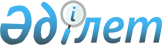 О республиканском бюджете на 2003 годЗакон Республики Казахстан от 12 декабря 2002 года N 362.
      Статья 1.  Утвердить республиканский бюджет на 2003 год согласно приложению 1 в следующих объемах: 
      1) поступления - 710 173 753 тысяч тенге, в том числе по: 
      доходам - 638 101 094 тысяч тенге; 
      полученным официальным трансфертам - 57 629 991 тысяча тенге; 
      возврату кредитов - 14 442 668 тысяч тенге; 
      2) расходы - 793 013 753 тысяч тенге, в том числе по: 
      затратам - 751 992 137 тысяч тенге; 
      кредитам - 41 021 616 тысячи тенге; 
      3) дефицит - 82 840 000 тысяч тенге, или 1,9 процента к прогнозируемому объему валового внутреннего продукта страны. 
      Правительству Республики Казахстан обеспечить финансирование дефицита республиканского бюджета в соответствии с законодательными актами Республики Казахстан. <*> 
      Сноска. В статью 1 внесены изменения - Законом РК от 12 июня 2003 г. N 438  (вводится в действие с 1 января 2003 года). 


      Статья 2.  Арендная плата за пользование Российской Федерацией военными полигонами отражается в доходах республиканского бюджета в сумме 4 235 000 тысяч тенге, из которой: 
      492 800 тысяч тенге поступает в денежной форме; 
      3 742 200 тысяч тенге осуществляется на условиях, оговоренных договорами между Республикой Казахстан и Российской Федерацией об аренде испытательных полигонов, и используется Министерством обороны Республики Казахстан с отражением расходования по республиканской бюджетной программе 045 "Реализация межгосударственных договоров об аренде военных полигонов". <*> 
      Сноска. В статью 2 внесены изменения - Законом РК от 12 июня 2003 г. N 438  (вводится в действие с 1 января 2003 года). 


      Статья 3.  Предусмотреть в республиканском бюджете на 2003 год поступления за пользование Российской Федерацией комплексом "Байконур": 
      арендной платы в сумме 17 710 000 тысяч тенге; 
      задолженности по арендной плате за 1999 год в сумме 
      10 010 000 тысяч тенге. <*> 
      Сноска. В статью 3 внесены изменения - Законом РК от 12 июня 2003 г. N 438  (вводится в действие с 1 января 2003 года). 


      Статья 4.  Установить, что в 2003 году доля Республики Казахстан по разделу продукции, получаемая по контрактам "О разделе продукции", зачисляется в республиканский бюджет в размере 100 процентов. 
      Статья 5.  Недропользователям, осуществляющим добычу_ полезных ископаемых до заключения контрактов на недропользование, производить отчисления за пользование недрами в виде роялти в доход республиканского бюджета на код "Роялти" классификации доходов единой бюджетной классификации в размерах, определяемых по ставкам, утвержденным постановлением  Правительства Республики Казахстан от 24 февраля 1998 г. N 135 "О мерах по рациональному и комплексному использованию недр, а также ускорению перевода работы недропользователей на контрактную основу". 
      Статья 6.  Утвердить объемы налоговых поступлений от организаций сырьевого сектора, зачисляемых в республиканский бюджет, согласно приложению 2. 
      Статья 7.  Установить, что в доход соответствующего бюджета зачисляется: 
      по коду "Роялти" классификации доходов единой бюджетной классификации - задолженность недропользователей перед Республиканским фондом охраны недр и воспроизводства минерально-сырьевой базы, а также суммы исторических затрат, понесенных государством, на геологическое изучение контрактных территорий, которые возмещаются недропользователями, эксплуатирующими эти месторождения на основании контрактов на недропользование; 
      по коду "Социальный налог" классификации доходов единой бюджетной классификации - задолженность по взносам, ранее перечислявшимся в Пенсионный фонд, Государственный центр по выплате пенсий, Фонд обязательного медицинского страхования, Фонд государственного социального страхования, Фонд содействия занятости, а также отчисления пользователей автомобильных дорог, ранее поступившие в Дорожный фонд; 
      по коду "Бензин (за исключением авиационного) собственного производства, реализуемый производителями оптом" - задолженность по сбору с бензина, ранее поступившему в Дорожный фонд; 
      по коду "Дизельное топливо собственного производства, реализуемое производителями оптом" - задолженность по сбору с дизельного топлива, ранее поступившему в Дорожный фонд. 
      Статья 8.  Отрицательное сальдо, образовавшееся по состоянию на 31 декабря 1998 года в результате превышения сумм начисленных работодателями пособий по временной нетрудоспособности, беременности и родам, при рождении ребенка, на погребение, выплачивавшихся из Фонда государственного социального страхования, над начисленной суммой отчислений в указанный фонд, ежемесячно засчитывается в счет уплаты социального налога в пределах 3 процентов от фонда заработной платы. 
      Статья 9.  Утвердить объемы поступлений в республиканский бюджет на 2003 год от акционерных обществ - национальных компаний согласно приложению 3. 
      Статья 10.  Утвердить объемы поступлений в республиканский бюджет на 2003 год от республиканских государственных предприятий (на праве хозяйственного ведения) согласно приложению 4. 
      Статья 11.  Установить на 2003 год размеры бюджетных изъятий из областных бюджетов и бюджета города Алматы в республиканский бюджет в общей сумме 57 629 991 тысяча тенге, в том числе: 
      Актюбинской - 428 735 тысяч тенге; 
      Атырауской - 20 114 903 тысячи тенге; 
      Западно-Казахстанской - 497 040 тысяч тенге; 
      Мангистауской - 10 651 255 тысяч тенге; 
        &nbsp_;   Павлодарской - 974 293 тысячи тенге; 
            города Алматы - 24 963 765 тысяч тенге. 
      Статья 12.  Установить, что в порядке, определяемом Правительством Республики Казахстан, используются поступления от реализации товаров и услуг, предоставляемых следующими организациями: 
      государственными учреждениями образования; 
      санитарно-эпидемиологическими учреждениями; 
      органами судебной экспертизы; 
      туберкулезными учреждениями; 
      психоневрологическими учреждениями; 
      Казахским республиканским лепрозорием; 
      домами-интернатами для престарелых и инвалидов общего типа; 
      домами-интернатами для умственно отсталых детей; 
      психоневрологическими интернатами; 
      особо охраняемыми природными территориями, созданными в форме государственного учреждения; 
      учреждениями уголовно-исполнительной системы Министерства юстиции Республики Казахстан; 
      специализированными охранными подразделениями органов внутренних дел; 
      следственными изоляторами органов внутренних дел; 
      территориальными подразделениями Государственной противопожарной службы; 
      воинскими частями Вооруженных Сил, частями и подразделениями Пограничной службы Комитета национальной безопасности Республики Казахстан в случае обеспечения военнослужащих (кроме военнослужащих срочной службы), проходящих службу на пограничных заставах, в обособленных закрытых гарнизонах, расположенных в отдаленных районах, и членов их семей продовольствием за плату; 
      государственными архивами; 
      государственными библиотеками; 
      государственными музеями-заповедниками. 
      Статья 13.  Установить с 1 января 2003 года: 
      1) минимальный размер заработной платы - 5 000 тенге; 
      2) (исключен) 
      3) месячный расчетный показатель для исчисления пенсий, пособий и иных социальных выплат, а также для применения штрафных санкций, налогов и других платежей в соответствии с законодательством Республики Казахстан в размере 872 тенге. 
      Установить минимальный размер пенсии: 
      с 1 января 2003 года - 5 000 тенге; 
      с 1 июня 2003 года - 5 500 тенге. <*> 
      Сноска. В статью 13 внесены изменения - Законом РК от 12 июня 2003 г. N 438  (вводится в действие с 1 января 2003 года). 


      Статья 14.  Предусмотреть в республиканском бюджете на 2003 год расходы в сумме 2 914 603 тысяч тенге на выплату единовременных государственных пособий в связи с рождением ребенка, осуществляемую в размере пятнадцатикратного месячного расчетного показателя в порядке, определяемом Правительством Республики Казахстан. 
      Статья 15.  Установить с 1 января 2003 года месячный размер денежной компенсации военнослужащим (_кроме военнослужащих срочной службы), а также сотрудникам оперативно-розыскных, следственных и строевых подразделений органов внутренних дел, органов и учреждений уголовно-исполнительной системы Министерства юстиции Республики Казахстан, финансовой полиции для оплаты расходов на содержание жилища и коммунальных услуг в сумме 3 430 тенге. 
      Статья 16.  Учесть в расходах республиканского бюджета на 2003 год средства на погашение задолженности: 
      1) по налогу на добавленную стоимость на товары, происходящие и импортируемые с территории Российской Федерации, в сумме 480 000 тысяч тенге за поставку военной техники для Министерства обороны Республики Казахстан; 
      1-1) по налогу на добавленную стоимость на произведенные товары, выполненные работы и оказанные услуги на территории Республики Казахстан в сумме 70 273 тысяч тенге на строительство больничного комплекса на 240 коек в городе Астане для Министерства здравоохранения Республики Казахстан; 
      1-2) по налогу на добавленную стоимость на товары, импортируемые на территорию Республики Казахстан, кроме налога на добавленную стоимость на товары, происходящие и импортируемые с территории Российской Федерации, в сумме 1 061 481 тысячи тенге на строительство больничного комплекса на 240 коек в городе Астане для Министерства здравоохранения Республики Казахстан; 
      2) по платежам в бюджет в сумме 2 593 843 тысяч тенге, в том числе: 
      1 479 327 тысяч тенге - аттестованных хозяйств, занимающихся элитным семеноводством и племенным животноводством, в том числе 
      691 995 тысяч тенге - по налогам, поступающим в республиканский бюджет, 787 332 тысячи тенге - по налогам, поступающим в местные бюджеты; 
      1 114 516 тысяч тенге - учреждений уголовно-исполнительной системы Министерства юстиции Республики Казахстан, в том числе 
      752 022 тысячи тенге - по налогам, поступающим в республиканский бюджет, 362 494 тысячи тенге - по налогам, поступающим в местные бюджеты; 
      3) по таможенным пошлинам на ввозимые товары и платежам в сумме 996 959 тысяч тенге, в том числе: 
      10 577 тысяч тенге - за поставку военной техники для Министерства обороны Республики Казахстан; 
      188 099 тысяч тенге - за поставку специального оборудования для Комитета национальной безопасности Республики Казахстан; 
      298 893 тысячи тенге - по строительству административного здания Генеральной прокуратуры Республики Казахстан; 
      499 390 тысяч тенге - на строительство больничного комплекса на 240 коек в городе Астане для Министерства здравоохранения Республики Казахстан; 
      4) по поступлениям от осуществления таможенного контроля и таможенных процедур в сумме 21947 тысяч тенге на строительство больничного комплекса на 240 коек в городе Астане для Министерства здравоохранения Республики Казахстан. <*> 
      Сноска. В статью 16 внесены изменения - Законом РК от 12 июня 2003 г. N 438  (вводится в действие с 1 января 2003 года). 


      Статья 17.  Установить, что затраты в сумме 600 000 тысяч тенге по республиканской бюджетной программе 032 "Оплата вознаграждения независимому эксперту за дополнительно поступившие таможенные платежи и налоги в бюджет" Агентства таможенного контроля Республики Казахстан осуществляются пропорционально поступивши_м в республиканский бюджет доходам от проведения независимой экспертизы соответствия таможенной стоимости товаров, импортируемых в Республику Казахстан, их качеству и количеству в порядке, определяемом Правительством Республики Казахстан. 
      Статья 18.  Предусмотреть в республиканском бюджете на 2003 год средства на увеличение или формирование уставных капиталов и активов организаций, обеспечивающих реализацию Государственной агропродовольственной программы на 2003-2005 годы, утвержденной Указом  Президента Республики Казахстан от 5 июня 2002 года N 889, в сумме 2 548 445 тысяч тенге, в том числе: 
      409 000 тысяч тенге - закрытого акционерного общества "Аграрная кредитная корпорация"; 
      1 000 000 тысяч тенге - закрытого акционерного общества "КазАгроФинанс"; 
      460 000 тысяч тенге - открытого акционерного общества "Казагромаркетинг"; 
      279 445 тысяч тенге - закрытого акционерного общества "Мал онiмдерi корпорациясы"; 
      400 000 тысяч тенге - акционерного общества "Фонд гарантирования исполнения обязательств по зерновым распискам". <*> 
      Сноска. В статью 18 внесены изменения - Законом РК от 12 июня 2003 г. N 438  (вводится в действие с 1 января 2003 года). 


      Статья 19.  Предусмотреть в республиканском бюджете на 2003 год средства в сумме 1 520 413 тысяч тенге, перечисляемые в Фонд науки для целевого финансирования в виде грантов фундаментальных, инициативных и рисковых исследований. 
      Статья 20.  Установить, что в составе расходов Управления делами Президента Республики Казахстан предусмотрены затраты в сумме 376 688 тысяч тенге на обновление парка автомашин для государственных органов. 
      Перечень государственных органов и количество приобретаемой техники определяются Правительством Республики Казахстан.      
      Статья 20-1.  Установить, что в составе расходов Министерства экономики и бюджетного планирования Республики Казахстан предусмотрены затраты в сумме 303 000 тысяч тенге на разработку и проведение экспертиз технико-экономических обоснований республиканских инвестиционных проектов, перечень которых с указанием объемов финансирования по проектам определяется Правительством Республики Казахстан. <*> 
      Сноска. Дополнен статьей 20-1 - Законом РК от 12 июня 2003 г. N 438  (вводится в действие с 1 января 2003 года). 


      Статья 21.  Установить на 2003 год размеры субвенций, передаваемых из республиканского бюджета в областные бюджеты, в общей сумме 80 513 248 тысяч тенге, в том числе: 
      Акмолинской - 9 353 447 тысяч тенге; 
      Алматинской - 10 125 030 тысяч тенге; 
      Восточно-Казахстанской - 9 348 241 тысяча тенге; 
      Жамбылской - 10 409 918 тысяч тенге; 
      Карагандинской - 1 8_35 487 тысяч тенге; 
      Костанайской - 5 191 128 тысяч тенге; 
      Кызылординской - 8 972 104 тысячи тенге; 
      Северо-Казахстанской - 6 205 549 тысяч тенге; 
      Южно-Казахстанской - 19 072 344 тысячи тенге. 
      Статья 22.  Установить, что при определении размера субвенции в бюджет Карагандинской области на 2003 год учтены расходы на поддержание инфраструктуры города Приозерска в соответствии с Соглашением  между Республикой Казахстан и Российской Федерацией об условиях использования и аренды испытательного полигона Сары-Шаган и обеспечения жизнедеятельности города Приозерска от 20 января 1995 года. 
      Статья 23.  Установить, что при определении размера субвенции в бюджет Кызылординской области на 2003 год учтены расходы на обеспечение социальных гарантий граждан Республики Казахстан, проживающих и (или) работающих на комплексе "Байконур", в соответствии с Соглашением  между Правительством Республики Казахстан и Правительством Российской Федерации о социальных гарантиях граждан Республики Казахстан и Российской Федерации, проживающих и (или) работающих на комплексе "Байконур", от 12 октября 1998 года. 
      Статья 24.  Установить, что при определении субвенций и бюджетных изъятий в расходах местных бюджетов на 2003 год предусмотрены в полном объеме средства на обеспечение: 
      питания учащихся профессиональных школ в соответствии с законодательством Республики Казахстан; 
      выплаты заработной платы работникам государственных учреждений и казенных предприятий в соответствии с системой оплаты труда, установленной законодательством Республики Казахстан. 
      Статья 25.  Установить, что средства на реализацию Закона  Республики Казахстан от 11 июля 2002 года "О социальной и медико-педагогической коррекционной поддержке детей с ограниченными возможностями" предусматриваются в местных бюджетах на 2003 год в размерах не ниже определенных приложением 5. 
      Статья 26.  Установить, что в расходах местных бюджетов на 2003 год предусматриваются дополнительные затраты в сумме 8 694 077 тысяч тенге на оказание гарантированного объема бесплатной медицинской помощи. 
      Средства на оказание гарантированного объема бесплатной медицинской помощи предусматриваются в местных бюджетах в размерах не ниже определенных приложением 6. 
      Статья 27.  Предусмотреть в республиканском бюджете на 2003 год целевые трансферты областному бюджету Кызылординской области в следующих размерах: 
      231 976 тысяч тенге - для оказания гарантированного объема бесплатной медицинской помощи населению Аральского и Казалинского районов; 
      270 000 тысяч тенге - для оказания государственной адресной социальной помощи населению Аральского и Казалинского районов. 
      Распределение указанных сумм осуществляется в порядке, установленном Правительством Республики Казахстан. 
      Учесть, что расходы на оказание государственной адресной социальной помощи населени_ю Аральского и Казалинского районов предусматриваются в местных бюджетах за счет собственных средств в сумме не ниже 116 000 тысяч тенге. 
      Статья 28.  Предусмотреть в республиканском бюджете на 2003 год целевые трансферты областному бюджету Актюбинской области в следующих размерах: 
      32 488 тысяч тенге - для оказания гарантированного объема бесплатной медицинской помощи населению Шалкарского района; 
      74 354 тысячи тенге - для оказания государственной адресной социальной помощи населению Шалкарского района. 
      Распределение указанных сумм осуществляется в порядке, установленном Правительством Республики Казахстан. 
      Учесть, что расходы на оказание государственной адресной социальной помощи населению Шалкарского района предусматриваются в местном бюджете за счет собственных средств в размере не ниже 
      95 000 тысяч тенге. 
      Статья 29.  Учесть, что в республиканском бюджете на 2003 год предусмотрены целевые трансферты областным бюджетам, бюджетам городов Астаны и Алматы в следующих размерах: 
      692 442 тысячи тенге - на введение с 1 сентября 2003 года типовых штатов государственных организаций образования; 
      572 319 тысяч тенге - на обеспечение гарантированного норматива сети государственных учреждений образования, установленного законодательством Республики Казахстан; 
      2 614 221 тысяча тенге - на приобретение, строительство, реконструкцию и капитальный ремонт жилья для предоставления семьям оралманов, прибывающим по квоте иммиграции на 2003 год, а также 246 семьям оралманов, включенным в квоту иммиграции на 2002 год, и 8 семьям граждан Республики Казахстан - переселенцам из аула Туркестан. 
      Распределение указанных сумм областным бюджетам, бюджетам городов Астаны и Алматы осуществляется на основании решений Правительства Республики Казахстан. <*> 
      Сноска. Статья 29 с изменением, внесенным Законом РК от 12.06.2003 N 438 (вводится в действие с 01.01.2003 года).


      Статья 30.  Предусмотреть в республиканском бюджете на 2003 год целевые инвестиционные трансферты областным бюджетам на реализацию инвестиционных проектов социальной инфраструктуры села в сумме 6 697 680 тысяч тенге, в том числе: 
      3 697 600 тысяч тенге на строительство объектов образования согласно приложению 7; 
      3 000 080 тысяч тенге на строительство объектов здравоохранения согласно приложению 8. 
      Объемы средств на реализацию инвестиционных проектов по строительству объектов образования и здравоохранения на селе определяются Правительством Республики Казахстан. 
      Правительство Республики Казахстан вправе направить указанные средства на строительство дополнительных объектов образования и здравоохранения в районах Жамбылской области, пострадавших 23 мая 2003 года в результате землетрясения, путем перераспределения объемов средств на реализацию инвестиционных проектов по строительству объектов образования и здравоохранения на селе, указанных в приложениях 7 и 8, в результате складывающейся в течение финансового года экономии бюджетных средств по итогам проводимых конкурсов по осуществлению государственных закупок работ и услуг, связанных со строительством объек_тов образования и здравоохранения на селе, а также в связи с несвоевременной реализацией инвестиционных проектов. <*> 
      Сноска. Статья 30 - в редакции Закона РК от 12 июня 2003 г. N 438  (вводится в действие с 1 января 2003 года). 

Статья 30-1. В связи с чрезвычайной ситуацией, сложившейся в Жамбылской области в результате землетрясения, предоставить право местным исполнительным органам областей, городов Астаны и Алматы за счет средств соответствующих местных бюджетов оказать финансовую помощь Жамбылской области на ликвидацию последствий землетрясения, а также осуществить строительство и капитальный ремонт объектов, находящихся в коммунальной собственности местного исполнительного органа Жамбылской области, и жилых домов, пострадавших в результате землетрясения. <*> 
      Сноска. Дополнен статьей 30-1 - Законом РК от 12 июня 2003 г. N 438  (вводится в действие с 1 января 2003 года). 
      Статья 31.  Предусмотреть в республиканском бюджете на 2003 год целевые трансферты бюджетам областей на содержание и развитие материально-технической базы учреждений по охране лесов и животного мира в общей сумме 1 078 454 тысячи тенге, передаваемые местным бюджетам в следующих размерах: 
      Акмолинской - 113 408 тысяч тенге; 
      Актюбинской - 37 072 тысячи тенге; 
      Алматинской - 192 045 тысяч тенге; 
      Атырауской - 18 122 тысячи тенге; 
      Восточно-Казахстанской - 90 967 тысяч тенге; 
      Жамбылской - 81 715 тысяч тенге; 
      Западно-Казахстанской - 89 279 тысяч тенге; 
      Карагандинской - 52 919 тысяч тенге; 
      Костанайской - 106 502 тысячи тенге; 
      Кызылординской - 52 291 тысяча тенге; 
      Мангистауской - 5 491 тысяча тенге; 
      Павлодарской - 56 363 тысячи тенге; 
      Северо-Казахстанской - 118 949 тысяч тенге; 
      Южно-Казахстанской - 63 331 тысяча тенге. 
      Статья 32.  Предусмотреть в республиканском бюджете на 2003 год в составе расходов Министерства сельского хозяйства Республики Казахстан средства на строительство и реконструкцию систем обеспечения водой в сумме 6 003 892 тысяч тенге, в том числе 
      3 000 000 тысяч тенге на строительство и реконструкцию объектов питьевого водоснабжения сельских населенных пунктов согласно приложению 9, объемы финансирования которых определяются Правительством Республики Казахстан. 
      Статья 33.  Предусмотреть в республиканском бюджете на 2003 год официальные трансферты, передаваемые в Национальный фонд Республики Казахстан, в сумме 12 496 732 тысяч тенге. 
      Статья 34.  Предусмотреть в республиканском бюджете на 2003 год на выполнение обязательств прошлых_ лет 2 004 172 тысячи тенге, из них: 
      Министерству внутренних дел Республики Казахстан - 159 700 тысяч тенге на погашение кредиторской задолженности по строительству административного здания в городе Астане; 
      Министерству иностранных дел Республики Казахстан - 201 894 тысячи тенге на приобретение недвижимости в собственность Республики Казахстан за рубежом; 
      Министерству обороны Республики Казахстан - 500 000 тысяч тенге на погашение кредиторской задолженности по обязательствам, выполняемым за счет средств республиканского бюджета; 
      Министерству труда и социальной защиты населения Республики Казахстан - 799 907 тысяч тенге на выплату надбавок к пенсиям граждан, пострадавших вследствие ядерных испытаний на Семипалатинском испытательном ядерном полигоне; 
      Министерству транспорта и коммуникаций Республики Казахстан: 
      34 389 тысяч тенге - на удовлетворение требований по погашению oсновного долга, вытекающих из правоотношений упраздненного Дорожного фонда; 
      308 282 тысячи тенге - на возмещение затрат закрытого акционерного общества "Национальная компания "Казакстан темiр жолы" по воинским перевозкам. <*> 
      Сноска. В статью 34 внесены изменения - Законом РК от 12 июня 2003 г. N 438  (вводится в действие с 1 января 2003 года). 


      Статья 35.  Предусмотреть в республиканском бюджете на 2003 год средства в сумме 1 500 000 тысяч тенге на формирование уставного капитала жилищного строительного сберегательного банка. <*> 
      Сноска. В статью 35 внесены изменения - Законом РК от 12 июня 2003 г. N 438  (вводится в действие с 1 января 2003 года). 

Статья 35-1. Предусмотреть в республиканском бюджете на 2003 год средства в сумме 12 000 000 тысяч тенге, в том числе: 
      на пополнение уставного капитала акционерного общества "Банк Развития Казахстана" - 7 700 000 тысяч тенге; 
      на предоставление кредитных ресурсов акционерному обществу "Банк Развития Казахстана" - 4 300 000 тысяч тенге. <*> 
      Сноска. Дополнен статьей 35-1 - Законом РК от 12 июня 2003 г. N 438  (вводится в действие с 1 января 2003 года). 

Статья 35-2. Предусмотреть в республиканском бюджете на 2003 год средства в сумме 33 700 000 тысяч тенге на формирование уставных капиталов следующих организаций: 
      Инвестиционного фонда Казахстана - 23 000 000 тысяч тенге; 
      Государственной страховой корпорации по страхованию экспортных кредитов и инвестиций - 7 700 000 тысяч тенге; 
      Национального инновационного фонда - 3 000 000 тысяч тенге.  <*> 
      Сноска. Дополнен статьей 35-2 - Законом РК от 12 июня 2003 г. N 438  (вводится в действие с 1 января 2003 года). 

Статья 36. Предусмотреть в республиканском бюджете на 2003 год 146 618 тысяч тенге на выплату курсовой разницы по платежам 2002 года заемщиков льготных жилищных кредитов, полученных через закрытое акционерное общество "Жилстройбанк". 
      Статья 37.  Утвердить резерв Правительства Республики Казахстан на 2003 год в сумме 10 258 913 тысяч тенге, в том числе: 
      для ликвидации чрезвычайных ситуаций природного и техногенного характера и иных непредвиденных расходов, определяемых решениями Правительства Республики Казахстан, - 
      9 428 000 тысяч тенге; 
      для погашения обязательств Правительства Республики Казахстан, центральных государственных органов и их территориальных подразделений по решениям судов - 230 913 тысяч тенге; 
      специальный резерв для кредитования нижестоящих бюджетов на покрытие кассового разрыва - 600 000 тысяч тенге. <*> 
      Сноска. В статью 37 внесены изменения - Законом РК от 12 июня 2003 г. N 438  (вводится в действие с 1 января 2003 года). 


      Статья 38.  Предусмотреть в республиканском бюджете на 2003 год 14 420 572 тысячи тенге для погашения и обслуживания гарантированных государством займов. 
      Статья 39.  Установить, что: 
      с 1 января 2003 года прекращаются требования Правительства Республики Казахстан к юридическим лицам, ликвидированным по состоянию на 1 января 2003 года в соответствии с законодательством Республики Казахстан, по кредитам и средствам, отвлеченным на выполнение обязательств по государственным гарантиям; 
      перечень организаций и объемы задолженности определяются Правительством Республики Казахстан по состоянию на 1 января 2003 года. 
      Статья 40.  Предусмотреть в республиканском бюджете на 2003 год средства: 
      на кредитование в соответствии с решениями Правительства Республики Казахстан местных исполнительных органов по нулевой ставке вознаграждения (интереса) для проведения весенне-полевых и уборочных работ в сумме 4 500 000 тысяч тенге; 
      на кредитование обеспечения предприятий по переработке сельскохозяйственной продукции оборудованием на лизинговой основе в сумме 500 000 тысяч тенге; 
      на субсидирование ставки вознаграждения (интереса) кредитов, выдаваемых банками второго уровня предприятиям по переработке сельскохозяйственной продукции на пополнение оборотных средств, в сумме 395 000 тысяч тенге; 
      на возмещение ставки вознаграждения (интереса) по лизингу оборудования для предприятий по переработке сельскохозяйственной продукции в сумме 40 500 тысяч тенге. 
      Порядок выделения указанных средств определяется Правительством Республики Казахстан. 
        &_nbsp;   Установить, что ограничения по заимствованию местных исполнительных органов, установленные законодательством Республики Казахстан о государственном и гарантированном государством заимствовании и долге, не распространяются на кредиты, выданные из республиканского бюджета на проведение весенне-полевых и уборочных работ. 
      Статья 41.  Предусмотреть в республиканском бюджете на 2003 год средства на обслуживание и погашение государственных специальных компенсационных казначейских облигаций со сроками обращения 1, 2 и 3 года, выпущенных в обращение путем переоформления остатка вкладов граждан Республики Казахстан, зафиксированных в учреждениях открытого акционерного общества "Народный банк Казахстана". 
      Статья 42.  Установить лимит предоставления государственных гарантий Республики Казахстан в 2003 году в размере 8 050 000 тысяч тенге. 
      Статья 43.  Установить лимит правительственного долга на 31 декабря 2003 года в размере 702 000 000 тысяч тенге. 
      Статья 44.  Утвердить перечень текущих бюджетных программ республиканского бюджета на 2003 год согласно приложению 10. 
      Статья 45.  Утвердить перечень бюджетных программ развития республиканского бюджета на 2003 год согласно приложению 11. 
      Статья 46.  Утвердить перечень республиканских бюджетных программ, не подлежащих секвестрированию в процессе исполнения республиканского бюджета на 2003 год, согласно приложению 12. 
      Установить, что в процессе исполнения местных бюджетов на 2003 год не подлежат секвестрированию местные бюджетные программы согласно приложению 13. 
      Статья 47.  Настоящий Закон вводится в действие с 1 января 2003 года. 
      Республиканский бюджет Республики Казахстан на 2003 год <*> 
      Сноска. Приложение 1 - в редакции Закона РК от 12 июня 2003 г. N 438   (вводится в действие с 1 января 2003 года). 

      ------------------------------------------------------------------- 


      Категория                                             ! 
          Класс                                             !   Сумма, 
             Подкласс     &nbs_p;       Наименование              ! тыс. тенге 
                Специфика                                   ! 
      ------------------------------------------------------------------- 
            1      !                    2                   !      3 
      ------------------------------------------------------------------- 
                    Поступления                                 710173753 
                    I. Доходы                                   638101094 
      1             Налоговые поступления                       579964940 
          01        Подоходный налог на доходы                  269312332 
             1      Корпоративный подоходный налог              269312332 
                01  Корпоративный подоходный налог с 
                    юридических лиц-резидентов                  160819371 
                02  Корпоративный подоходный налог 
                    с юридических лиц-нерезидентов               10566678 
                03  Корпоративный подоходный налог с              4018696 
                    юридических лиц-резидентов, удерживаемый 
                    у источника выплаты 
                04  Корпоративный подоходный налог с             11834971 
                    юридических лиц-нерезидентов, 
                    удерживаемый у источника выплаты 
                05  Корпоративный подоходный налог с             75220987 
                    юридических лиц-организаций сырьевого 
                 &nb_sp;  сектора по перечню, устанавливаемому 
                    Правительством Республики Казахстан 
                06  Корпоративный подоходный налог                1939139 
                    с юридических лиц-резидентов, 
                    удерживаемый у источника выплаты 
                    организациями сырьевого сектора по 
                    перечню, устанавливаемому Правительством 
                    Республики Казахстан 
                07  Корпоративный подоходный налог с              4912490 
                    юридических лиц-нерезидентов, 
                    удерживаемый у источника выплаты 
                    организациями сырьевого сектора по 
                    перечню, устанавливаемому Правительством 
                    Республики Казахстан 
          05        Внутренние налоги на товары, работы         267459825 
                    и услуги 
             1      Налог на добавленную стоимость              208598520 
                01  Налог на добавленную стоимость на            59562537 
                    произведенные товары, выполненные работы 
                    и оказанные услуги на территории 
                    Республики Казахстан 
                02  Налог на добавленную стоимость на            86381008 
                    товары, импортируемые на территорию 
                    Республики Казахстан, кроме налога на 
                    добавленную стоимость на товары, 
                    происходящие и импортируемые с 
                    территории Российской Федерации 
                04  Налог на добавленную стоимость за             9885626 
                    нерезидента 
                05  Налог на добавленную стоимость               50731345 
              &nb_sp;     на товары, происходящие и импортируемые 
                    с территории Российской Федерации 
                06  Налог на добавленную стоимость,               1291542 
                    доначисленный в результате проведения 
                    независимой экспертизы таможенной 
                    стоимости товаров, импортируемых 
                    в Казахстан, кроме налога на добавленную 
                    стоимость на товары, происходящие и 
                    импортируемые из России 
                07  Налог на добавленную стоимость,                746462 
                    доначисленный в результате проведения 
                    независимой экспертизы таможенной 
                    стоимости товаров, происходящих и 
                    импортируемых с территории Российской 
                    Федерации 
             2      Акцизы                                        4716525 
                29  Сырая нефть, включая газовый конденсат,        765300 
                    произведенная на территории Республики 
                    Казахстан 
                41  Все виды спирта, импортируемые на               44310 
                    территорию Республики Казахстан 
                42  Водка, импортируемая на территорию              74400 
                    Республики Казахстан 
                43  Ликеро-водочные изделия, крепленые соки         23600 
                    и крепленые напитки с объемной долей 
                    этилового спирта от 12 до 30 процентов и 
                    выше, импортируемые на территорию 
                    Республики Казахстан 
                44  Вина, импортируемые на территорию               832_00 
                    Республики Казахстан 
                45  Коньяки, импортируемые на территорию            26283 
                    Республики Казахстан 
                46  Шампанские вина, импортируемые на                 860 
                    территорию Республики Казахстан 
                47  Пиво, импортируемое на территорию              549400 
                    Республики Казахстан 
                48  Слабоалкогольные крепленые напитки,             12800 
                    крепленые соки с объемной долей 
                    этилового спирта от 1,5 до 12 процентов, 
                    импортируемые на территорию Республики 
                    Казахстан 
                49  Икра осетровых и лососевых рыб,                  2100 
                    импортируемая на территорию Республики 
                    Казахстан 
                50  Табачные изделия, импортируемые на             304650 
                    территорию Республики Казахстан 
                55  Легковые автомобили (кроме автомобилей         473600 
                    с ручным управлением, специально 
                    предназначенных для инвалидов), 
                    импортируемые на территорию Республики 
                    Казахстан 
                57  Ювелирные изделия из золота, платины            35380 
                    или серебра, импортируемые на территорию 
                    Республики Казахстан 
                58  Виноматериалы, импортируемые на                   350 
                    территорию Республики Казахстан 
                60  Бензин (за исключением авиационного),         2277330 
                    импортируемый на территорию Республ_ики 
                    Казахстан 
                70  Акцизы, доначисленные в результате                756 
                    проведения независимой экспертизы 
                    таможенной стоимости всех видов спирта, 
                    импортируемых на территорию Республики 
                    Казахстан 
                71  Акцизы, доначисленные в результате                589 
                    проведения независимой экспертизы 
                    таможенной стоимости водки, импортируемой 
                    на территорию Республики Казахстан 
                72  Акцизы, доначисленные в результате                232 
                    проведения независимой экспертизы 
                    таможенной стоимости ликеро-водочных 
                    изделий, крепленых соков и крепленых 
                    напитков с объемной долей этилового 
                    спирта от 12 до 30 процентов и выше, 
                    импортируемых в Казахстан 
                73  Акцизы, доначисленные в результате               1422 
                    проведения независимой экспертизы 
                    таможенной стоимости вин, импортируемых 
                    на территорию Республики Казахстан 
                74  Акцизы, доначисленные в результате                451 
                    проведения независимой экспертизы 
                    таможенной стоимости коньяка, 
                    импортируемого на территорию Республики 
                    Казахстан 
                75  Акцизы, доначисленные в результате                 13 
                    проведения независимой экспертизы 
                    таможенной стоимости шампанских вин, 
                    импортируемых на территорию Республики 
      &nb_sp;             Казахстан 
                76  Акцизы, доначисленные в результате               3076 
                    проведения независимой экспертизы 
                    таможенной стоимости пива, 
                    импортируемого на территорию Республики 
                    Казахстан 
                77  Акцизы, доначисленные в результате                219 
                    проведения независимой экспертизы 
                    таможенной стоимости слабоалкогольных 
                    крепленых напитков, крепленых соков с 
                    объемной долей этилового спирта 
                    от 1,5 до 12 процентов, импортируемых 
                    в Республику Казахстан 
                78  Акцизы, доначисленные в результате                 21 
                    проведения независимой экспертизы 
                    таможенной стоимости икры осетровых и 
                    лососевых рыб, импортируемой на 
                    территорию Республики Казахстан 
                79  Акцизы, доначисленные в результате               2651 
                    проведения независимой экспертизы 
                    таможенной стоимости табачных изделий, 
                    импортируемых на территорию Республики 
                    Казахстан 
                81  Акцизы, доначисленные в результате               6779 
                    проведения независимой экспертизы 
                    таможенной стоимости легковых 
                    автомобилей (кроме автомобилей с ручным 
                    управлением, специально предназначенных 
                    для инвалидов), импортируемых на 
                    территорию Республики Казахстан 
                82  Акцизы, доначисленные в результате     &nbs_p;          606 
                    проведения независимой экспертизы 
                    таможенной стоимости ювелирных изделий 
                    из золота, платины или серебра, 
                    импортируемых на территорию Республики 
                    Казахстан 
                85  Акцизы, доначисленные в результате              26147 
                    проведения независимой экспертизы 
                    таможенной стоимости бензина (за 
                    исключением авиационного), импортируемого 
                    на территорию Республики Казахстан 
             3      Поступления за использование природных и     53657052 
                    других ресурсов 
                02  Налог на сверхприбыль                          270000 
                05  Бонусы                                        4036468 
                06  Роялти                                        5017630 
                08  Доля Республики Казахстан по разделу           463120 
                    продукции по заключенным контрактам 
                09  Плата за использование радиочастотного         747600 
                    спектра 
                10  Плата за пользование судоходными водными        43353 
                    путями 
                11  Плата за пользование животным миром            159900 
                13  Плата за использование особо охраняемых         24281 
                    природных территорий республиканского 
                    значения 
                26  Роялти от организаций сырьевого сектора      39350736 
           &nbsp_;        (юридических лиц по перечню, 
                    устанавливаемому Правительством 
                    Республики Казахстан) 
                28  Доля Республики Казахстан по разделу          3543964 
                    продукции по заключенным контрактам от 
                    организаций сырьевого сектора 
                    (юридических лиц по перечню, 
                    устанавливаемому Правительством 
                    Республики Казахстан) 
             4      Сборы за ведение предпринимательской и         487728 
                    профессиональной деятельности 
                06  Сбор за проезд автотранспортных средств        428500 
                    по территории Республики Казахстан, 
                    кроме сбора за проезд по платным 
                    государственным автомобильным дорогам 
                    местного значения 
                12  Сбор за государственную регистрацию             19668 
                    радиоэлектронных средств и 
                    высокочастотных устройств 
                13  Сбор за выдачу разрешения на                     7000 
                    использование радиочастотного спектра 
                    телевизионным и радиовещательным 
                    организациям 
                15  Сбор за государственную регистрацию              2950 
                    морских, речных и маломерных судов 
                16  Сбор за государственную регистрацию             21299 
                    лекарственных средств 
                17  Сбор за государственную регистрацию              1168 
                    гражданских воздушных судов 
                19  Плата за размещение наружной              _       7143 
                    (визуальной) рекламы в полосе отвода 
                    автомобильных дорог общего пользования 
                    республиканского значения 
          06        Налоги на международную торговлю и           40224839 
                    внешние операции 
              1     Таможенные платежи                           31945139 
                01  Таможенные пошлины на ввозимые товары,       27077545 
                    за исключением таможенных пошлин 
                    на ввозимые товары, взимаемых с 
                    физических лиц с применением единой 
                    ставки таможенной пошлины 
                02  Таможенные пошлины на вывозимые товары        4386030 
                03  Таможенные пошлины, доначисленные              421564 
                    в результате проведения независимой 
                    экспертизы таможенной стоимости ввозимых 
                    товаров 
                04  Таможенные пошлины на ввозимые товары,          60000 
                    взимаемые с физических лиц, в результате 
                    введения единой ставки таможенной 
                    пошлины 
             2      Прочие налоги на международную торговлю       8279700 
                    и операции 
                01  Поступления от осуществления таможенного      8074994 
                    контроля и таможенных процедур 
                02  Пошлины, взимаемые в качестве защитных          22118 
                    мер отечественных товаропроизводителей 
                03  Поступления от осуществления таможенного       177218 
                    контроля и таможенных процедур, 
                    доначисленные в результате проведения 
         &nb_sp;          независимой экспертизы таможенной 
                    стоимости ввозимых товаров 
                04  Пошлины, взимаемые в качестве защитных           5370 
                    мер отечественных товаропроизводителей, 
                    доначисленные в результате проведения 
                    независимой экспертизы таможенной 
                    стоимости ввозимых товаров 
          07        Прочие налоги                                  745600 
             1      Прочие налоги                                  745600 
                09  Прочие налоговые поступления                   745600 
                    в республиканский бюджет 
          08        Обязательные платежи, взимаемые за            2222344 
                    совершение юридически значимых действий 
                    и (или) выдачу документов 
                    уполномоченными на то государственными 
                    органами или должностными лицами 
             1      Государственная пошлина                       2222344 
                01  Консульский сбор                              2216856 
                13  Государственная пошлина за проставление          5488 
                    апостиля 
      2             Неналоговые поступления                      51524488 
          01        Доходы от предпринимательской                45998214 
                    деятельности и собственности 
             1      Фактическая прибыль ведомственных              400000 
        &nbs_p;           предприятий от реализации товаров 
                    и услуг с прибылью 
                01  Доля прибыли республиканских                   400000 
                    государственных предприятий 
             2      Неналоговые поступления от юридических       45140434 
                    лиц и финансовых учреждений 
                01  Поступления от дохода Национального           5631661 
                    Банка Республики Казахстан 
                02  Вознаграждения (интересы), полученные         1000000 
                    по депозитам Правительства Республики 
                    Казахстан 
                03  Поступление дивидендов на пакеты акций,       5921348 
                    являющихся республиканской 
                    собственностью 
                04  Вознаграждения (интересы) за размещение          7454 
                    средств государственных внешних займов 
                    на счетах в банках второго уровня 
                11  Плата за предоставление в пользование          442186 
                    информации о недрах 
                13  Поступления доходов от государственных            120 
                    лотерей, кроме доходов от лотерей, 
                    проводимых по решениям местных 
                    представительных органов 
                26  Поступления арендной платы за                 4235000 
                    пользование военными полигонами 
                27  Поступления арендной платы за                27720000 
                    пользование комплексом "Байконур" 
                28  Поступления от аренды имущества                182665 
                    республиканской собс_твенности 
             3      Прочие доходы от предпринимательской           457780 
                    деятельности и собственности 
                01  Поступления от возмещения потерь               346600 
                    сельскохозяйственного и 
                    лесохозяйственного производства при 
                    изъятии сельскохозяйственных и лесных 
                    угодий для использования их в целях, 
                    не связанных с ведением сельского и 
                    лесного хозяйства 
                02  Поступления от реализации услуг,               111180 
                    предоставляемых государственными 
                    учреждениями, финансируемыми из 
                    республиканского бюджета 
          02        Административные сборы и платежи,              101574 
                    доходы от некоммерческих и 
                    сопутствующих продаж 
             3      Прочие платежи и доходы от                     101574 
                    некоммерческих и сопутствующих продаж 
                03  Поступления денег от проведения                 16000 
                    государственных закупок, организуемых 
                    государственными учреждениями, 
                    финансируемыми из республиканского 
                    бюджета 
                05  Поступления от реализации                       85574 
                    конфискованного имущества, имущества, 
                    безвозмездно перешедшего в установленном 
                    порядке в республиканскую собственность, 
                    в том числе товаров и транспортных 
                    средств_, оформленных в таможенном режиме 
                    отказа в пользу государства 
          03        Поступления по штрафам и санкциям             1016893 
             1      Поступления по штрафам и санкциям             1016893 
                01  Административные штрафы и санкции,             811900 
                    взимаемые центральными государственными 
                    органами, их территориальными 
                    подразделениями 
                04  Поступление изъятых доходов, полученных         14400 
                    от безлицензионной деятельности, в 
                    отношении которой установлен 
                    лицензионный порядок, за исключением 
                    доходов, полученных от деятельности 
                    казино, тотализаторов и игорного бизнеса 
                06  Исполнительская санкция                         69812 
                07  Поступление сумм санкций, применяемых к           820 
                    банкам второго уровня за нарушение 
                    экономических нормативов и сроков 
                    предоставления статистической 
                    отчетности, установленных Национальным 
                    Банком Республики Казахстан 
                09  Поступление от банков или организаций,           1000 
                    осуществляющих отдельные виды банковских 
                    операций, сумм пени и штрафов за 
                    несвоевременное исполнение норм 
                    налогового законодательства 
                12  Прочие санкции и штрафы, взимаемые             118961 
                    государственными учреждениями, 
                    финансируемыми из республиканского 
                    бюджета 
        &nb_sp; 04        Вознаграждения (интересы) по кредитам         1049644 
             1      Вознаграждения (интересы), полученные          364471 
                    за предоставление кредитов из 
                    республиканского бюджета юридическим 
                    лицам 
                01  Вознаграждения (интересы) по кредитам,         173491 
                    выданным в рамках программы организации 
                    лизинга 
                02  Вознаграждения (интересы) по кредитам,           2310 
                    выданным для софинансирования 
                    инвестиционных проектов 
                03  Вознаграждения (интересы) по кредитам,         130620 
                    выданным в рамках программного займа 
                    АБР для сельскохозяйственного сектора 
                04  Вознаграждения (интересы) по кредитам,           9666 
                    выданным ЗАО "Эксимбанк Казахстан" для 
                    финансирования инвестиционных проектов 
                05  Вознаграждения (интересы) по кредитам,          37784 
                    выданным на производство 
                    животноводческой продукции и ее закуп 
                06  Вознаграждения (интересы) по прочим             10600 
                    кредитам 
             2      Вознаграждения (интересы) по кредитам,           6300 
                    выданным из республиканского бюджета 
                    физическим лицам через финансовых 
                    агентов Правительства Республики 
                    Казахстан 
                01  Вознаграждения (интересы) по кредитам,           6300 
                    выданным в рамках программы жилищного 
                  &n_bsp; строительства и приобретения жилья 
             3      Вознаграждения (интересы) по кредитам,           2163 
                    выданным из республиканского бюджета 
                    местным исполнительным органам 
                03  Вознаграждения (интересы) по кредитам,           2163 
                    выданным на иные цели 
             4      Вознаграждения (интересы) по кредитам,         156145 
                    выданным из республиканского бюджета 
                    за счет средств правительственных 
                    внешних займов юридическим лицам 
                01  Вознаграждения (интересы) по кредитам,           4632 
                    выданным для реализации проекта 
                    технической помощи 
                02  Вознаграждения (интересы) по кредитам,           3500 
                    выданным для реализации проекта 
                    развития предприятий и финансового 
                    сектора 
                03  Вознаграждения (интересы) по кредитам,          42610 
                    выданным для реализации проекта 
                    поддержки малого и среднего бизнеса 
                04  Вознаграждения (интересы) по кредитам,          15870 
                    выданным для реализации проекта 
                    постприватизационной поддержки 
                    сельского хозяйства 
                05  Вознаграждения (интересы) по кредитам,          50870 
                    выданным для реализации проекта 
                    технической помощи нефтяной отрасли 
                06  Вознаграждения (интересы) по кредитам,           2842 
                    выданным для реализации проекта 
                    строительства международного аэропорта 
                    в г_ороде Астане 
                07  Вознаграждения (интересы) по кредитам,          35821 
                    выданным для реализации проекта 
                    усовершенствования ирригационных и 
                    дренажных систем 
             5      Вознаграждения (интересы) по кредитам,         298059 
                    выданным из республиканского бюджета 
                    за счет средств правительственных 
                    внешних займов местным исполнительным 
                    органам 
                01  Вознаграждения (интересы) по кредитам,         130507 
                    выданным для реализации проекта развития 
                    городского транспорта 
                02  Вознаграждения (интересы) по кредитам,         167552 
                    выданным для реализации проекта 
                    водоснабжения и санитарии города Атырау 
             6      Вознаграждения (интересы) по оплаченным         42031 
                    юридическими лицами требованиям по 
                    государственным гарантиям 
                01  Вознаграждения (интересы) по оплаченным         42031 
                    юридическими лицами требованиям по 
                    государственным гарантиям 
             7      Вознаграждения (интересы) по внешним           180475 
                    кредитам, выданным правительствам 
                    иностранных государств 
                01  Вознаграждения (интересы) по внешним           180475 
                    кредитам, выданным правительствам 
                    иностранных государств 
          05        Прочие неналоговые поступления                3358163 
             1      Прочие неналоговые поступления        &nbsp_;       3358163 
                02  Доля Республики Казахстан при                   24700 
                    распределении дополнительной и 
                    добавочной пошлин 
                04  Поступление сумм от добровольной сдачи            562 
                    или взыскания незаконно полученного 
                    имущества или стоимости незаконно 
                    предоставленных услуг лицам, 
                    уполномоченным на выполнение 
                    государственных функций, или лицам, 
                    приравненным к ним 
                06  Возмещение осужденными к лишению свободы        70800 
                    стоимости питания, вещевого имущества и 
                    коммунально-бытовых, 
                    лечебно-профилактических услуг, ущерба, 
                    причиненного государству, 
                    исправительному учреждению, 
                    дополнительных затрат, связанных с 
                    пресечением побега 
                09  Прочие неналоговые поступления                2902901 
                    в республиканский бюджет 
                23  Поступления дебиторской, депонентской           50600 
                    задолженности государственных 
                    учреждений, финансируемых из 
                    республиканского бюджета 
                25  Возврат неиспользованных средств, ранее        308600 
                    полученных из республиканского бюджета 
      3             Доходы от операций с капиталом                6611666 
          01        Продажа основного капитала                    1198150 
             1      Продажа основного капитала         _           1198150 
                04  Поступления от продажи имущества,              198150 
                    закрепленного за государственными 
                    учреждениями, финансируемыми 
                    из республиканского бюджета 
                06  Поступления от реализации вооружения          1000000 
                    и военной техники 
          02        Продажа товаров из государственных            5413400 
                    запасов 
             1      Продажа товаров из государственных            5413400 
                    запасов 
                03  Поступления от реализации зерна из            5413400 
                    государственных ресурсов 
          03        Продажа земли и нематериальных активов            116 
             1      Продажа земли и нематериальных активов            116 
                02  Продажа нематериальных активов                    116 
                    II. Полученные официальные трансферты        57629991 
      4             Полученные официальные трансферты            57629991 
          01        Трансферты из нижестоящих органов            57629991 
                    государственного управления 
             2      Трансферты из областных бюджетов,            57629991 
                    бюджетов городов Астаны и Алматы 
                04  Бюджетное изъятие из областного бюджета        428735 
                    Актюбинской области 
                06  Бюджетное изъятие из областного бюджета      20114903 
                    Атырауской области 
                09  Бюджетное изъятие из областного бюджета      &nbsp_; 497040 
                    Западно-Казахстанской области 
                13  Бюджетное изъятие из областного бюджета      10651255 
                    Мангистауской области 
                14  Бюджетное изъятие из областного бюджета        974293 
                    Павлодарской области 
                17  Бюджетное изъятие из бюджета города          24963765 
                    Алматы 
                    III. Возврат кредитов                        14442668 
      5             Возврат кредитов                             14442668 
          01        Возврат внутренних кредитов                   9681772 
             1      Возврат кредитов, выданных из                 2951735 
                    республиканского бюджета юридическим 
                    лицам 
                01  Возврат кредитов, выданных в рамках            325164 
                    программы организации лизинга 
                02  Возврат кредитов, выданных РГП                  16225 
                    "Реабилитационный фонд" на санацию и 
                    реабилитацию неплатежеспособных 
                    предприятий 
                03  Возврат кредитов, выданных ЗАО                 117050 
                    "Эксимбанк Казахстан" для 
                    финансирования высокоэффективных 
                    инвестиционных проектов 
                04  Возврат централизованных (директивных)            100 
                    кредитов, переданных ЗАО "Фонд 
                    финансовой поддержки сельского 
                    хозяйства" 
       &nbsp_;        05  Возврат кредитов, выданных на основе           228548 
                    ретроактивного кредитования 
                06  Возврат кредитов, выданных на                  128268 
                    сельскохозяйственное производство 
                    через систему сельских кредитных 
                    товариществ 
                08  Возврат просроченной задолженности по             990 
                    директивным кредитам 
                09  Возврат просроченной задолженности по            2500 
                    кредитам, выданным по результатам 
                    внутриреспубликанского зачета 
                10  Возврат просроченной задолженности по             100 
                    кредитам, выданным на пополнение 
                    собственных оборотных средств 
                11  Возврат кредитов, выданных за счет                850 
                    средств Фонда преобразования экономики 
                12  Возврат кредитов, выданных для                 110231 
                    софинансирования сельскохозяйственных 
                    проектов 
                13  Возврат кредитов, выданных для                 154096 
                    софинансирования инвестиционных 
                    проектов 
                14  Возврат кредитов, выданных в рамках           1865983 
                    программного займа АБР для 
                    сельскохозяйственного сектора 
                15  Возврат прочих кредитов                          1600 
             2      Возврат кредитов, выданных из                  132000 
              &n_bsp;     республиканского бюджета физическим 
                    лицам через финансовых агентов 
                    Правительства Республики Казахстан 
                03  Возврат кредитов, выданных в рамках            132000 
                    программы жилищного строительства и 
                    приобретения жилья 
             3      Возврат кредитов, выданных из                 5653800 
                    республиканского бюджета местным 
                    исполнительным органам 
                01  Возврат кредитов, выданных на                 4500000 
                    организацию проведения весенне-полевых 
                    и уборочных работ 
                02  Возврат кредитов, выданных на покрытие        1053800 
                    кассового разрыва 
                03  Возврат кредитов, выданных бюджету              50000 
                    Актюбинской области на подготовку к 
                    осенне-зимнему периоду г. Актюбинска 
                04  Возврат кредитов, выданных бюджету              50000 
                    Карагандинской области на ремонт и 
                    реконструкцию объектов водоснабжения и 
                    теплоснабжения, приобретение топлива 
                    для теплоисточников западного района 
                    г. Темиртау 
             4      Возврат кредитов, выданных из                  544031 
                    республиканского бюджета за счет 
                    средств правительственных внешних 
                    займов юридическим лицам 
                01  Возврат кредитов, выданных для                  13091 
                    реализации проекта технической помощи 
      _           03  Возврат кредитов, выданных для                 281773 
                    реализации проекта поддержки малого и 
                    среднего бизнеса 
                05  Возврат кредитов, выданных для                 218680 
                    реализации проекта технической помощи 
                    нефтяной отрасли 
                07  Возврат кредитов, выданных для                  30487 
                    реализации проекта усовершенствования 
                    ирригационных и дренажных систем 
             5      Возврат кредитов, выданных из                  400206 
                    республиканского бюджета за счет средств 
                    правительственных внешних займов местным 
                    исполнительным органам 
                01  Возврат кредитов, выданных для реализации      399956 
                    проекта развития городского транспорта 
                03  Возврат кредитов, выданных для реализации         250 
                    проекта реконструкции системы 
                    водоснабжения и водоотведения г. Алматы 
          02        Возврат требований по оплаченным              3866573 
                    государственным гарантиям 
             1      Возврат юридическими лицами требований        3866573 
                    по оплаченным государственным гарантиям 
                01  Возврат требований по оплаченным              3866573 
                    государственным гарантиям 
          04        Возврат внешних кредитов                       894323 
             1      Возврат внешних кредитов, выданных             894323 
                 &_nbsp;  правительствам иностранных государств 
                01  Возврат внешних кредитов, выданных             894323 
                    правительствам иностранных государств 
      ------------------------------------------------------------------- 
      ------------------------------------------------------------------- 
      Функц. группа                                        ! Сумма, тыс. 
          Администратор           Наименование             !   тенге 
              Программа                                    ! 
      ------------------------------------------------------------------- 
           1      !                    2                   !      3 
      ------------------------------------------------------------------- 
                   Расходы                                      793013753 
                   IV. Затраты                                  751992137 
      1            Государственные услуги общего характера       44535468 
          101      Администрация Президента Республики             485350 
                   Казахстан 
              001  Административные затраты                        439185 
              030  Прогнозно-аналитическое обеспечение              40112 
                   стратегических аспектов внутренней и 
                   внешней политики государства 
              201  Укрепление материально-технической базы            634 
                   Казахстанского института стратегических 
                   исследований при Президенте Республики 
                   Казахстан 
              602  Обеспечение вычислительной и&_nbsp;                      606 
                   организационной техникой специального 
                   представительства на космодроме 
                   "Байконур" 
              603  Обеспечение компьютерной и                        4813 
                   организационной техникой Казахстанского 
                   института стратегических исследований 
                   при Президенте Республики Казахстан 
          102      Хозяйственное управление Парламента            1581850 
                   Республики Казахстан 
              001  Административные затраты                       1339500 
              034  Обеспечение литерных рейсов                      57100 
              035  Разработка и экспертиза проектов                 50000 
                   законов, инициируемых депутатами 
                   Парламента Республики Казахстан 
              036  Проведение Трансазиатского форума                47000 
                   Парламентской ассамблеи 
              200  Приобретение мебели для служебного               18250 
                   жилья депутатам 
              600  Обеспечение вычислительной и                     70000 
                   организационной техникой Парламента 
                   Республики Казахстан 
          104      Канцелярия Премьер-Министра Республики          398730 
                   Казахстан 
              001  Административные затраты                        322350 
              032  Обеспечение литерных рейсов                      46380 
              600  Обеспечение компьютерной и     &nbs_p;                 30000 
                   организационной техникой Канцелярии 
                   Премьер-Министра Республики Казахстан 
          106      Национальный центр по правам человека            22732 
              001  Административные затраты                         15750 
              200  Материально-техническое обеспечение               3442 
                   Национального центра по правам человека 
              600  Обеспечение вычислительной и                      3540 
                   коммуникационной техникой Национального 
                   центра по правам человека 
          201      Министерство внутренних дел Республики            5510 
                   Казахстан 
              037  Обеспечение политических интересов                5510 
                   страны в области общественного порядка 
          204      Министерство иностранных дел Республики       11595729 
                   Казахстан 
              001  Административные затраты                       4199778 
              006  Выполнение обязательств прошлых лет             201894 
              030  Участие в уставных и других органах СНГ         244259 
              031  Участие в международных организациях            857944 
              035  Консульские услуги по оформлению                 10000 
                   документов 
              039  Делимитация государственной границы              63241 
              040  Демаркация государственной границы               55238 
              044  Поддержание связи с загранучреждениями           35739 
              046  Реализация национальной имиджевой        &nbs_p;      153520 
                   стратегии 
              051  Изготовление визовых наклеек                     79427 
              052  Обеспечение службы Государственного                900 
                   протокола Республики Казахстан 
                   средствами связи 
              054  Оплата услуг международной почтовой связи        42646 
              055  Медицинское страхование сотрудников во          135205 
                   время длительной загранкомандировки 
              057  Обеспечение исполнения Государственного          25000 
                   протокола Республики Казахстан 
              069  Создание системы защищенной связи с              89677 
                   дипломатическими представительствами 
                   Республики Казахстан за рубежом 
              201  Материально-техническое оснащение               218324 
                   дипломатических представительств 
                   Республики Казахстан за рубежом 
              202  Приобретение недвижимости за рубежом           1435002 
                   для размещения дипломатических 
                   представительств Республики Казахстан 
              204  Приобретение автомашин для посольств             70000 
              301  Реконструкция и капитальный ремонт               88315 
                   зданий дипломатических представительств 
                   за рубежом, находящихся 
                   в республиканской собственности 
              303  Строительство административного здания         1503000 
                   Министерства иностранных дел Республики 
                   Казахстан в городе Астане 
              305  Строительство объектов обслуживания             371620 
                   дипломатического городка в городе Астане 
          &nb_sp;   306  Строительство инженерных сетей 2-ой            1700000 
                   очереди дипломатического городка 
                   в городе Астане 
              500  Сопровождение информационных систем               5000 
                   Министерства иностранных дел Республики 
                   Казахстан 
              601  Обеспечение вычислительной и                     10000 
                   организационной техникой Министерства 
                   иностранных дел Республики Казахстан 
          208      Министерство обороны Республики Казахстан       174935 
              036  Обеспечение политических интересов              174935 
                   страны в области обороны 
          217      Министерство финансов Республики              11933413 
                   Казахстан 
              001  Административные затраты                       7723925 
              035  Оплата услуг платежных систем и                 231736 
                   телекоммуникационных услуг 
              036  Приватизация, управление госимуществом,         500000 
                   постприватизационная деятельность и 
                   регулирование споров, связанных с этим 
                   и с кредитованием, учет, хранение 
                   имущества, полученного или взысканного 
                   в счет исполнения обязательств по 
                   кредитам и госгарантиям 
              037  Обеспечение финансовых органов                   18590 
                   нормативными правовыми актами 
              047  Оплата услуг по обеспечению приема               60000 
                   в бюджет наличных денег 
              069  Осуществление аудита инвестиционных         &nbs_p;    27370 
                   проектов 
              079  Выполнение функций лицензиаров                   18220 
              201  Материально-техническое обеспечение              23283 
                   налоговых органов Министерства 
                   финансов Республики Казахстан 
              500  Сопровождение информационной системы             92000 
                   ведения реестра государственной 
                   собственности 
              501  Сопровождение информационных систем            1043591 
                   органов Министерства финансов 
                   Республики Казахстан 
              505  Сопровождение информационной системы              4080 
                   "Контроль за оборотом и производством 
                   акцизной продукции" 
              600  Создание информационных систем органов         1889904 
                   Министерства финансов Республики 
                   Казахстан 
              605  Развитие информационной системы                  16708 
                   "Контроль за оборотом и производством 
                   акцизной продукции" 
              702  Проведение процедур реорганизации и              75204 
                   банкротства 
              703  Печатание акцизных и учетно-контрольных          49296 
                   марок, бланков строгой отчетности 
              705  Оценка, хранение и реализация                    80000 
                   имущества, поступившего в собственность 
                   государства по отдельным основаниям 
              706  Приобретение официальных источников              13354 
                   информации, используемых для 
                   государственного контроля при 
       _            применении трансфертных цен 
              707  Обеспечение налогового                           46152 
                   администрирования крупных 
                   налогоплательщиков 
              710  Реализация мероприятий по                        20000 
                   восстановлению бюджета города Сатпаева 
          220      Министерство экономики и бюджетного             853729 
                   планирования Республики Казахстан 
              001  Административные затраты                        200202 
              030  Совместные аналитические исследования            64400 
                   с международными финансовыми 
                   организациями 
              031  Организация проведения заседаний                  4805 
                   Республиканской бюджетной комиссии 
              032  Прикладные научные исследования                  75000 
                   в области экономики 
              200  Укрепление материально-технической               52919 
                   базы Министерства экономики и 
                   бюджетного планирования Республики 
                   Казахстан 
              201  Оснащение рабочего органа                        66935 
                   Республиканской бюджетной комиссии 
              500  Сопровождение информационных систем              48240 
                   Министерства экономики и бюджетного 
                   планирования Республики Казахстан 
              600  Создание информационных систем                  141228 
                   Министерства экономики и бюджетного 
              &nb_sp;    планирования Республики Казахстан 
              601  Создание ситуационной системы                   200000 
                   государственного управления 
          225      Министерство образования и науки               3111364 
                   Республики Казахстан 
              001  Административные затраты                        166012 
              030  Фундаментальные и прикладные научные           2566592 
                   исследования 
              032  Обеспечение доступности                         121215 
                   научно-технической информации 
              033  Хранение научно-исторических ценностей            3811 
              034  Аттестация научных кадров                        19608 
              035  Анализ состояния и прогнозирование               71699 
                   развития науки 
              036  Государственные премии и стипендии               44293 
                   в области науки, техники и образования 
              079  Выполнение функций лицензиаров                      89 
              205  Развитие материальной базы Мемориального           300 
                   музея академика К.И. Сатпаева 
              206  Развитие материальной базы Национальной          15000 
                   академии наук Республики Казахстан 
              601  Обеспечение вычислительной и                      5600 
                   организационной техникой Министерства 
                   образования и науки Республики 
                   Казахстан 
              700  Замена, установка новых и захоронение            87145 
                 &nbs_p; отработанных источников ионизирующего 
                   излучения 
              702  Обеспечение научной литературой                  10000 
                   Центральной научной библиотеки 
          233      Министерство индустрии и торговли                20000 
                   Республики Казахстан 
              052  Проведение рекламно-информационной               20000 
                   работы по привлечению инвестиций 
          406      Счетный комитет по контролю за                   80427 
                   исполнением республиканского бюджета 
              001  Административные затраты                         68760 
              500  Информационно-вычислительное                      1990 
                   обслуживание Счетного комитета 
                   по контролю за исполнением 
                   республиканского бюджета 
              600  Обеспечение вычислительной и                      3677 
                   организационной техникой Счетного 
                   комитета по контролю за исполнением 
                   республиканского бюджета 
              602  Создание информационной базы данных               6000 
                   по объектам финансового контроля 
          606      Агентство Республики Казахстан                 2032339 
                   по статистике 
              001  Административные затраты                        803856 
              031  Создание информационно-статистических          1112483 
                   баз данных о социально-экономическом 
                   положении республики 
              500  Сопровождение информационных систем _             81000 
                   органов государственной статистики 
              600  Создание информационных систем органов           35000 
                   государственной статистики 
          608      Агентство Республики Казахстан по делам         111040 
                   государственной службы 
              001  Административные затраты                         82392 
              031  Функционирование системы информатизации          14648 
                   и тестирования кадров государственной 
                   службы республики 
              500  Сопровождение информационной                     10500 
                   государственной системы управления 
                   кадрами 
              600  Развитие информационной государственной           3500 
                   системы управления кадрами 
          610      Агентство Республики Казахстан                   69047 
                   по государственным закупкам 
              001  Административные затраты                         37474 
              033  Проведение мониторинга и информационное          19312 
                   обеспечение государственных закупок 
              500  Сопровождение информационных систем               9659 
                   Агентства Республики Казахстан 
                   по государственным закупкам 
              600  Создание информационных систем                    2602 
                   Агентства Республики Казахстан 
                   по государственным закупкам 
          619      Агентство таможенного контроля                 4664208 
                   Республики Казахстан 
      _         001  Административные затраты                       2412352 
              030  Обеспечение таможенных органов                    1896 
                   нормативными правовыми актами 
              031  Обеспечение таможенного контроля с               30949 
                   применением служебно-розыскных собак 
              032  Оплата вознаграждения независимому              600000 
                   эксперту за дополнительно поступившие 
                   таможенные платежи и налоги в бюджет 
              033  Обеспечение деятельности таможенной               8500 
                   службы Республики Казахстан за рубежом 
              034  Совершенствование экспертной службы              21000 
                   таможенных органов 
              200  Материально-техническое обеспечение             676822 
                   таможенных органов 
              300  Строительство здания таможенного поста           35000 
                   на территории СЭЗ "Морпорт Актау" 
              301  Строительство таможенных постов и               355631 
                   объектов таможенной инфраструктуры 
              500  Сопровождение таможенной информационной         359980 
                   системы "ТАИС" 
              600  Развитие таможенной информационной              162078 
                   системы "ТАИС" 
          637      Конституционный Совет Республики                 51478 
                   Казахстан 
              001  Административные затраты                         48894 
              500  Информационно-вычислительное обслуживание         1440 
                   Конституционного Совета Республики 
        &nbs_p;          Казахстан 
              600  Обеспечение вычислительной и                      1144 
                   организационной техникой Конституционного 
                   Совета Республики Казахстан 
          690      Центральная избирательная комиссия             2294193 
                   Республики Казахстан 
              001  Административные затраты                         50340 
              030  Проведение выборов                             2236033 
              031  Правовое обучение избирателей и                   2812 
                   организаторов выборов 
              032  Обеспечение сохранности выборных                  1508 
                   материалов Центральной избирательной 
                   комиссии Республики Казахстан 
              600  Обеспечение вычислительной и                      3500 
                   организационной техникой Центральной 
                   избирательной комиссии Республики 
                   Казахстан 
          694      Управление делами Президента Республики        5049394 
                   Казахстан 
              001  Административные затраты                        112644 
              034  Обеспечение литерных рейсов                    2196195 
              035  Обеспечение функционирования                   1032002 
                   государственных резиденций 
              036  Содержание правительственных зданий             731647 
              038  Обслуживание официальных делегаций              214000 
              046  Изготовление государственных наград,&_nbsp;            35000 
                   документов к ним, почетных дипломов 
                   и нагрудных знаков 
              203  Обновление парка автомашин для                  376688 
                   государственных органов 
              205  Специальное оснащение ангаров для               241650 
                   воздушных судов, осуществляющих 
                   литерные рейсы 
              500  Сопровождение информационных систем              39837 
                   Управления делами Президента 
                   Республики Казахстан 
              600  Развитие информационных систем                   69731 
                   Управления делами Президента 
                   Республики Казахстан 
      2            Оборона                                       44257853 
          208      Министерство обороны Республики               39687316 
                   Казахстан 
              006  Выполнение обязательств прошлых лет             500000 
              030  Прикладные научные исследования и                50000 
                   опытно-конструкторские работы 
                   оборонного характера 
              032  Подготовка допризывников по                     200000 
                   военно-техническим специальностям 
              033  Обеспечение охраны военных объектов              50000 
              034  Создание информационной системы                 450000 
                   управления Вооруженными Силами 
              038  Картографо-геодезическое обеспечение            100000 
              040  Мероприятия по _обеспечению боевой               250000 
                   подготовки 
              041  Обеспечение функционирования                   2645496 
                   инфраструктуры Вооруженных Сил 
              042  Развитие инфраструктуры Вооруженных Сил        4063104 
              043  Погашение задолженности за приобретенную        490577 
                   военную технику 
              045  Реализация межгосударственных договоров        3742200 
                   об аренде военных полигонов 
              051  Модернизация, приобретение и                   3412000 
                   восстановление вооружения, военной и 
                   иной техники, систем связи 
              052  Межгосударственные воинские перевозки            53000 
                   пограничных войск и грузов для их 
                   обеспечения в интересах охраны внешних 
                   границ государств-участников СНГ 
              053  Увеличение уставного капитала РГП               161000 
                   "Бронетанковый ремонтный завод" 
              054  Увеличение уставного капитала РГП               190000 
                   "Центр по геоинформационному 
                   обеспечению Вооруженных Сил 
                   Республики Казахстан" 
              076  Обеспечение обороноспособности страны         23029939 
              200  Обеспечение жильем военнослужащих               300000 
          308      Агентство Республики Казахстан                 3364640 
                   по чрезвычайным ситуациям 
              001  Административные затраты                        639696 
              031  Организация ликвидации чрезвычайных             380300 
                &n_bsp;  ситуаций природного и техногенного 
                   характера 
              032  Эксплуатация объектов селезащиты                249243 
              034  Эксплуатация вертолетов                         249687 
              036  Проведение ежегодного республиканского            1500 
                   (международного) сбора-семинара 
                   спасателей подразделения "Казспас" 
              050  Анализ и проведение испытаний в области           5000 
                   пожарной безопасности 
              051  Передислокация Агентства Республики             275000 
                   Казахстан по чрезвычайным ситуациям 
                   в город Астану 
              079  Выполнение функций лицензиаров                      68 
              208  Материально-техническое оснащение               449146 
                   учреждений по чрезвычайным ситуациям 
              216  Создание автоматизированных систем               50000 
                   наблюдения за селевыми потоками 
              300  Строительство селезадерживающей                 600000 
                   плотины на реке Талгаре 
              302  Строительство противоселевого                   180000 
                   сооружения на реке Каргалинке 
              400  Целевые трансферты Жамбылскому                  105000 
                   областному бюджету на ликвидацию 
                   последствий, вызванных паводками 
                   в Кордайском районе 
              501  Сопровождение информационных систем              11000 
                   Агентства Республики Казахстан 
                   по чрезвычайным ситуациям 
              601  Создание информационных систе_м                    4000 
                   Агентства Республики Казахстан 
                   по чрезвычайным ситуациям 
              700  Подготовка проектно-сметной                     165000 
                   документации защиты от паводкового 
                   затопления застройки левобережной 
                   части города Астаны 
          678      Республиканская гвардия Республики             1205897 
                   Казахстан 
              076  Участие в обеспечении безопасности              733037 
                   охраняемых лиц и выполнении 
                   церемониальных ритуалов 
              304  Строительство комплексного здания               470360 
                   Республиканской гвардии в городе Астане 
              600  Обеспечение вычислительной и                      2500 
                   организационной техникой 
                   Республиканской гвардии 
      3            Общественный порядок и безопасность           73886286 
          104      Канцелярия Премьер-Министра Республики          184264 
                   Казахстан 
              033  Организация технической защиты                    7105 
                   информации в государственных органах 
              034  Обеспечение специальной связью                  152159 
              035  Обеспечение средствами защиты информации         15000 
                   государственных органов 
              036  Обеспечение информационной безопасности          10000 
                   государственных органов 
          201      Министерство внутренних дел Республики        20633708 
                   Казах_стан 
              001  Административные затраты                       6782578 
              004  Оплата труда адвокатов на следствии              95101 
              006  Выполнение обязательств прошлых лет             159700 
              014  Государственная программа борьбы                413200 
                   с терроризмом и иными проявлениями 
                   экстремизма и сепаратизма 
              021  Охрана общественного порядка и                 4164665 
                   обеспечение общественной безопасности 
                   на республиканском уровне 
              031  Содержание следственно-арестованных лиц        1663996 
              035  Изготовление паспортов и удостоверений          529150 
                   личности граждан Республики Казахстан 
              039  Оперативно-розыскная деятельность               923738 
              040  Организация автотранспортного                   158143 
                   обслуживания органов внутренних дел 
              043  Возмещение процессуальных издержек                7000 
              045  Охрана дипломатических представительств         260212 
              046  Государственная защита лиц, участвующих          20000 
                   в уголовном процессе 
              047  Специальные перевозки                            50906 
              049  Повышение боеготовности воинских частей         750000 
                   внутренних войск Министерства внутренних 
                   дел Республики Казахстан 
              050  Изготовление водительских удостоверений,       1275109 
                   документов, номерных знаков для 
                   государственной регистрации транспортных 
                   с_редств 
              052  Обеспечение органов внутренних дел и             30090 
                   внутренних войск Министерства 
                   внутренних дел Республики Казахстан 
                   материально-техническими ресурсами, 
                   военной техникой и специальными 
                   средствами 
              053  Обеспечение миграционными карточками             11000 
                   иностранных лиц, прибывающих 
                   в Республику Казахстан 
              056  Обеспечение деятельности органов                 22007 
                   внутренних дел по борьбе 
                   с наркобизнесом с применением 
                   служебно-розыскных собак 
              061  Служба оперативного реагирования                 82913 
              062  Противодействие эпидемии СПИДа                    1000 
                   в следственных изоляторах 
              063  Обеспечение форменным обмундированием           119594 
                   сотрудников и военнослужащих 
                   центрального аппарата и территориальных 
                   органов 
              064  Компенсация расходов на содержание              709228 
                   жилища и коммунальные услуги 
                   сотрудникам центрального аппарата и 
                   территориальных органов 
              104  Государственная программа борьбы                 86260 
                   с наркоманией и наркобизнесом 
              202  Оснащение органов внутренних дел                191589 
                   оборудованием, средствами специального 
                   назначения и транспортом 
              203  Оснащение следственных изоляторов                25000 
        &nb_sp;          инженерно-техническими средствами 
                   охраны 
              206  Оснащение следственных изоляторов                91774 
                   оборудованием, средствами связи и 
                   автотранспортом 
              207  Материально-техническое оснащение               240000 
                   саперных подразделений 
              211  Материально-техническое оснащение               191455 
                   административного здания 
              304  Строительство, реконструкция и                  998900 
                   капитальный ремонт следственных 
                   изоляторов 
              306  Реконструкция питомника Кинологического          40400 
                   центра 
              501  Сопровождение информационных систем              23655 
                   органов внутренних дел 
              600  Государственный проект 3                        400000 
              601  Создание информационных систем органов          115345 
                   внутренних дел 
          221      Министерство юстиции Республики Казахстан     12589377 
              001  Административные затраты                       1338311 
              032  Проведение судебных экспертиз                   315054 
              035  Законопроектные работы                          154100 
              037  Оплата труда адвокатов за участие в суде         86394 
              040  Содержание осужденных                          7571726 
              041  Оперативно-розыскная деятельность                28604 
              042  Противодей_ствие эпидемии СПИДа                    3000 
                   в исправительных учреждениях 
              043  Сводная программа по реализации прав              4408 
                   интеллектуальной собственности 
              044  Государственная регистрация прав на             333941 
                   недвижимое имущество и сделок с ним 
              048  Правовая пропаганда                              20000 
              050  Обеспечение правовой информацией                 59062 
              051  Защита интересов государства в судах            125000 
              053  Погашение задолженности по налогам             1114516 
                   в бюджет учреждений 
                   уголовно-исполнительной системы 
              079  Выполнение функций лицензиаров                    1720 
              104  Государственная программа борьбы                 75750 
                   с наркоманией и наркобизнесом 
              200  Оснащение уголовно-исполнительной               150000 
                   системы оборудованием, инвентарем, 
                   средствами специального назначения и 
                   транспортными средствами 
              201  Оснащение исправительных учреждений              89000 
                   инженерно-техническими средствами охраны 
              303  Реконструкция под исправительную колонию        310000 
                   общего режима на базе завода стеновых 
                   материалов в городе Кызылорде 
              304  Реконструкция психоневрологического             300000 
                   дома-интерната под исправительную 
                   колонию общего режима в Жамбылской 
                   области 
      _         305  Реконструкция военного городка                  137900 
                   в поселке Солнечный под исправительную 
                   колонию для женщин в 
                   Восточно-Казахстанской области 
              306  Реконструкция военного объекта "Эмба-5"         300000 
                   в поселке Жем под исправительную колонию 
                   строгого режима в Актюбинской области 
              500  Сопровождение информационно-справочной           59924 
                   системы органов юстиции 
              501  Сопровождение информационной системы              1000 
                   Комитета уголовно-исполнительной системы 
              600  Создание информационной системы Комитета          5000 
                   уголовно-исполнительной системы 
              601  Создание информационно-справочной                 4967 
                   системы органов юстиции 
          225      Министерство образования и науки                 21770 
                   Республики Казахстан 
              104  Государственная программа борьбы                 21770 
                   с наркоманией и наркобизнесом 
          226      Министерство здравоохранения Республики           7730 
                   Казахстан 
              104  Государственная программа борьбы                  7730 
                   с наркоманией и наркобизнесом 
          230      Министерство культуры, информации и              19500 
                   общественного согласия Республики 
                   Казахстан 
              104  Государственная программа борьбы                 19500 
                   с наркоманией и наркобизнесом 
          233    _  Министерство индустрии и торговли                 2680 
                   Республики Казахстан 
              104  Государственная программа борьбы                  2680 
                   с наркоманией и наркобизнесом 
          410      Комитет национальной безопасности             27886624 
                   Республики Казахстан 
              045  Погашение задолженности по таможенным           188099 
                   пошлинам и платежам 
              050  Обеспечение национальной безопасности         27615315 
              104  Государственная программа борьбы                 83210 
                   с наркоманией и наркобизнесом 
          501      Верховный Суд Республики Казахстан             5725510 
              001  Административные затраты                       1195884 
              032  Отправление правосудия                         4094444 
              033  Обеспечение деятельности                          5182 
                   Квалификационной коллегии юстиции 
              201  Материально-техническое и иное                  400000 
                   обеспечение органов судебной системы 
              500  Сопровождение единой автоматизированной          15000 
                   информационно-аналитической системы 
                   органов судебной системы Республики 
                   Казахстан 
              600  Создание единой автоматизированной               15000 
                   информационно-аналитической системы 
                   органов судебной системы Республики 
                   Казахстан 
          502      Генеральная прокуратура Республики       &_nbsp;     3602265 
                   Казахстан 
              001  Административные затраты                       3192360 
              030  Ведение криминального и оперативного              1750 
                   учетов 
              039  Обеспечение экстрадиции лиц,                      9262 
                   совершивших преступления 
              040  Погашение задолженности по таможенным           298893 
                   пошлинам и платежам 
              600  Создание информационной системы                  50000 
                   Комитета по правовой статистике 
                   и специальным учетам Генеральной 
                   прокуратуры Республики Казахстан 
              602  Обеспечение вычислительной и                     50000 
                   организационной техникой органов 
                   прокуратуры 
          613      Агентство Республики Казахстан                    8200 
                   по туризму и спорту 
              104  Государственная программа борьбы                  8200 
                   с наркоманией и наркобизнесом 
          618      Агентство финансовой полиции                   1999424 
                   Республики Казахстан 
              001  Административные затраты                       1634511 
              004  Оплата труда адвокатов на следствии               1800 
              030  Материально-техническое обеспечение             100000 
                   органов финансовой полиции 
              032  Оперативно-розыскная деятельность                30000 
       &_nbsp;           органов финансовой полиции 
              033  Возмещение процессуальных издержек               16500 
                   участвующим в уголовном судопроизводстве 
              034  Обеспечение органов финансовой полиции            7400 
                   нормативными правовыми актами 
                   и бланками строгой отчетности 
              036  Государственная защита лиц, участвующих            750 
                   в уголовном процессе 
              037  Компенсация расходов на содержание              107263 
                   жилища и коммунальные услуги 
                   сотрудникам центрального аппарата 
                   и территориальных органов 
              038  Создание специального архива финансовой          43200 
                   полиции 
              104  Государственная программа борьбы                  8000 
                   с наркоманией и наркобизнесом 
              500  Сопровождение информационных систем              25000 
                   органов финансовой полиции 
              600  Создание единой автоматизированной               25000 
                   информационно-телекоммуникационной 
                   системы Агентства финансовой полиции 
                   Республики Казахстан 
          619      Агентство таможенного контроля                   61900 
                   Республики Казахстан 
              104  Государственная программа борьбы                 61900 
                   с наркоманией и наркобизнесом 
          680      Служба охраны Президента Республики            1143334 
                   Казахстан 
              030  Обеспечение безопасности глав                  1143334 
      _             государств и отдельных должностных лиц 
      4            Образование                                   23450397 
          101      Администрация Президента Республики               1537 
                   Казахстан 
              010  Повышение квалификации и переподготовка           1537 
                   кадров 
          102      Хозяйственное управление Парламента               2177 
                   Республики Казахстан 
              010  Повышение квалификации и переподготовка           2177 
                   кадров 
          104      Канцелярия Премьер-Министра                       1128 
                   Республики Казахстан 
              010  Повышение квалификации и переподготовка           1128 
                   кадров 
          201      Министерство внутренних дел Республики         1392327 
                   Казахстан 
              007  Подготовка специалистов со средним              291555 
                   профессиональным образованием 
              009  Подготовка кадров в высших учебных              989487 
                   заведениях 
              010  Повышение квалификации и переподготовка          34285 
                   кадров 
              309  Строительство главного учебного корпуса          20000 
                   Актюбинского юридического колледжа 
                   Министерства внутренних дел Республики 
                   Казахстан 
              313  Строительство учебно-жилищного                   57000 
                   комплекса в Петропавловском высшем 
            _       военном училище внутренних войск 
          204      Министерство иностранных дел Республики          21672 
                   Казахстан 
              010  Повышение квалификации и переподготовка          21672 
                   кадров 
          208      Министерство обороны Республики Казахстан      1592188 
              007  Подготовка специалистов со средним              334351 
                   профессиональным образованием 
              009  Подготовка кадров в высших учебных             1257837 
                   заведениях 
          212      Министерство сельского хозяйства                 10414 
                   Республики Казахстан 
              010  Повышение квалификации и переподготовка          10414 
                   кадров 
          213      Министерство труда и социальной защиты            2045 
                   населения Республики Казахстан 
              010  Повышение квалификации и переподготовка           2045 
                   кадров 
          215      Министерство транспорта и коммуникаций          272151 
                   Республики Казахстан 
              010  Повышение квалификации и переподготовка           2456 
                   кадров 
              030  Субсидирование общеобразовательного             269695 
                   обучения на республиканском уровне 
          217      Министерство финансов Республики Казахстан       26925 
              010  Повышение квалификации и переподготовка          26925 
                   кадров 
          220      Министерство экономики и бюджетного                624 
                   планирования Республики Казахстан 
              010  Повыше_ние квалификации и переподготовка            624 
                   кадров 
          221      Министерство юстиции Республики Казахстан        81683 
              007  Подготовка специалистов со средним               79189 
                   профессиональным образованием 
              010  Повышение квалификации и переподготовка           2494 
                   кадров 
          225      Министерство образования и науки              17551390 
                   Республики Казахстан 
              007  Подготовка специалистов со средним              384346 
                   профессиональным образованием 
              009  Подготовка кадров в высших учебных              839658 
                   заведениях 
              010  Повышение квалификации и переподготовка          35872 
                   кадров 
              031  Государственная поддержка одаренных             555487 
                   детей 
              037  Прикладные научные исследования                  72988 
                   в области образования 
              038  Проведение республиканских школьных              51984 
                   олимпиад 
              039  Разработка методологических пособий              42110 
              044  Реализация специальных образовательных           32996 
                   программ 
              048  Проведение внешкольных мероприятий              288238 
                   с детьми 
              049  Обеспечение непрерывного обучения               537742 
                   в области культуры и искусства 
              050  Подготовка кадров в высших учебных             4930952 
          &nb_sp;        заведениях внутри страны 
                   по государственным образовательным 
                   грантам 
              051  Подготовка кадров в высших учебных              265454 
                   заведениях за рубежом в рамках 
                   программы "Болашак" 
              053  Подготовка кадров в филиале "Восход"              9735 
                   Московского авиационного института 
              054  Обеспечение государственного                     15313 
                   кредитования подготовки кадров в высших 
                   учебных заведениях 
              055  Подготовка кадров в Казахстанском               124625 
                   филиале Московского государственного 
                   университета им. М.В. Ломоносова 
              059  Оплата услуг связи для реализации                10000 
                   программы "Болашак" 
              060  Подготовка офицеров запаса на военных           299906 
                   кафедрах высших учебных заведений 
                   Министерства образования и науки 
                   Республики Казахстан 
              063  Разработка, издание и доставка нового            88000 
                   поколения учебников для 
                   специализированных коррекционных 
                   детских учреждений 
              064  Разработка учебников и                          178640 
                   учебно-методических комплексов по 
                   специальным дисциплинам для организаций 
                   начального и среднего профессионального 
                   образования 
              065  Субсидии на выплату повышающего                 567081 
                   коэффициента к устано_вленным окладам 
                   профессорско-преподавательского состава 
                   и руководящих работников национальных 
                   высших учебных заведений 
              067  Стипендиальное обеспечение научных и            267380 
                   научно-педагогических кадров 
              068  Подготовка научных и                            182784 
                   научно-педагогических кадров 
              069  Проведение учебно-воспитательных                 79775 
                   мероприятий в Республиканском 
                   учебно-оздоровительном центре "Бобек" 
              073  Подготовка кадров в высших                      162815 
                   профессиональных учебных заведениях 
              102  Стипендиальное обеспечение студентов             89417 
                   высших учебных заведений 
              103  Стипендиальное обеспечение студентов,           958590 
                   обучающихся по государственным 
                   образовательным грантам 
              201  Приобретение основных средств для               322768 
                   высших учебных заведений культуры 
                   и искусства 
              202  Приобретение основных средств для                32742 
                   республиканских школ-интернатов 
              214  Приобретение основных средств для                  420 
                   Республиканского научно-практического 
                   центра социальной адаптации и 
                   профессионально-трудовой реабилитации 
                   детей и подростков с проблемами 
                   в развитии 
              220  Приобретение Евразийскому национальному          25000 
           &nbsp_;       университету им. Л.Н. Гумилева активов 
                   для передачи в пользование 
                   Казахстанскому филиалу 
                   МГУ им. М.В. Ломоносова 
              315  Капитальный ремонт здания                        19000 
                   Республиканского научно-практического 
                   центра социальной адаптации и 
                   профессионально-трудовой реабилитации 
                   детей и подростков с проблемами в 
                   развитии 
              320  Завершение реконструкции и строительства        103000 
                   объектов Республиканского детского 
                   оздоровительного лагеря "Балдаурен" 
              321  Капитальный ремонт и реконструкция              289670 
                   зданий высших учебных заведений культуры 
                   и искусства 
              322  Строительство, капитальный ремонт и             115530 
                   реконструкция зданий республиканских 
                   школ-интернатов 
              325  Реконструкция учебно-производственной            12000 
                   базы Алматинского колледжа 
                   декоративно-прикладного искусства 
                   имени О. Тансыкбаева 
              400  Целевые инвестиционные трансферты              3697600 
                   областным бюджетам на строительство 
                   сельских школ 
              401  Целевые трансферты областным бюджетам           692442 
                   на обеспечение содержания типовых штатов 
                   государственных организаций образования 
              402  Целевые трансферты областным бюджетам,          572319 
                   бюджетам городов Астаны и Алматы на 
                   обеспечение гарантированного норматива 
             _      сети государственных учреждений 
                   образования 
              403  Целевые инвестиционные трансферты               171200 
                   Павлодарскому областному бюджету 
                   на строительство школы в селе Железинка 
              404  Целевые инвестиционные трансферты                50000 
                   бюджету Южно-Казахстанской области на 
                   реконструкцию недостроенного детского 
                   сада под школу в селе Ынтымак 
                   Сарыагашского района 
              405  Целевые инвестиционные трансферты               150000 
                   бюджету Павлодарской области 
                   на строительство учебного корпуса 
                   на 198 мест для Мичуринской средней 
                   школы Павлодарского района 
              501  Сопровождение информационной системы             94440 
                   образования 
              600  Создание информационной системы                 100000 
                   образования 
              701  Разработка и апробация учебников и               31371 
                   учебно-методических комплексов нового 
                   поколения, а также обеспечение 
                   учебниками по циклу фондирования 
                   организаций на республиканском уровне, 
                   предоставляющих среднее общее 
                   образование, и казахской диаспоры 
                   за рубежом 
          226      Министерство здравоохранения Республики        1454693 
                   Казахстан 
              007  Подготовка специалистов со средним               67699 
                   профессиональным образованием 
              009  Подготовка кадров в высших учебных        &nbsp_;     368618 
                   заведениях 
              010  Повышение квалификации и переподготовка         135714 
                   кадров 
              045  Подготовка офицеров запаса на военных            20578 
                   кафедрах высших учебных заведений 
                   Министерства здравоохранения 
                   Республики Казахстан 
              046  Субсидии на выплату повышающего                 114937 
                   коэффициента к установленным окладам 
                   профессорско-преподавательского состава 
                   и руководящих работников Казахского 
                   национального медицинского университета 
                   им. С.Д. Асфендиярова 
              049  Методологическая работа                           1648 
              050  Подготовка кадров в высших учебных              512540 
                   заведениях по государственным 
                   образовательным грантам 
              057  Стипендиальное обеспечение научных кадров        35445 
              058  Подготовка научных кадров                        17703 
              102  Стипендиальное обеспечение студентов             64326 
                   высших учебных заведений 
              103  Стипендиальное обеспечение студентов,            90485 
                   обучающихся по государственным 
                   образовательным грантам 
              306  Капитальный ремонт Республиканского              15000 
                   медицинского колледжа 
              308  Капитальный ремонт Акмолинской                   10000 
                   государственной медицинской академии 
          230      Министерство культуры, информации и      &_nbsp;         805 
                   общественного согласия Республики 
                   Казахстан 
              010  Повышение квалификации и переподготовка            805 
                   кадров 
          231      Министерство энергетики и минеральных             1193 
                   ресурсов Республики Казахстан 
              010  Повышение квалификации и переподготовка           1193 
                   кадров 
          233      Министерство индустрии и торговли                 1023 
                   Республики Казахстан 
              010  Повышение квалификации и переподготовка           1023 
                   кадров 
          234      Министерство охраны окружающей среды              1353 
                   Республики Казахстан 
              010  Повышение квалификации и переподготовка           1353 
                   кадров 
          308      Агентство Республики Казахстан                  121460 
                   по чрезвычайным ситуациям 
              009  Подготовка кадров в высших учебных              112411 
                   заведениях 
              010  Повышение квалификации и переподготовка           9049 
                   кадров 
          406      Счетный комитет по контролю                        144 
                   за исполнением республиканского бюджета 
              010  Повышение квалификации и переподготовка            144 
                   кадров 
          501      Верховный Суд Республики Казахстан               36366 
              010  Повышение квалификации и переподготовка      &nb_sp;   36366 
                   кадров 
          502      Генеральная прокуратура Республики               11173 
                   Казахстан 
              010  Повышение квалификации и переподготовка          11173 
                   кадров 
          605      Агентство по миграции и демографии                 490 
                   Республики Казахстан 
              010  Повышение квалификации и переподготовка            490 
                   кадров 
          606      Агентство Республики Казахстан                    4019 
                   по статистике 
              010  Повышение квалификации и переподготовка           4019 
                   кадров 
          608      Агентство Республики Казахстан по делам          41395 
                   государственной службы 
              010  Повышение квалификации и переподготовка          41395 
                   кадров 
          610      Агентство Республики Казахстан                     220 
                   по государственным закупкам 
              010  Повышение квалификации и переподготовка            220 
                   кадров 
          613      Агентство Республики Казахстан                  574322 
                   по туризму и спорту 
              007  Подготовка специалистов со средним               76539 
                   профессиональным образованием 
              010  Повышение квалификации и переподготовка            250 
                   кадров 
              031  Государственная поддержка одаренных             256404 
              &n_bsp;    детей 
              033  Субсидирование школ олимпийского резерва         83029 
                   и высшего спортивного мастерства 
              201  Укрепление материально-технической базы           8100 
                   Республиканской школы-интерната для 
                   одаренных в спорте детей имени 
                   X. Мунайтпасова 
              301  Строительство республиканской спортивной        150000 
                   школы-интерната в городе Алматы 
          614      Агентство Республики Казахстан                    1653 
                   по управлению земельными ресурсами 
              010  Повышение квалификации и переподготовка           1653 
                   кадров 
          617      Агентство Республики Казахстан                     197 
                   по государственным материальным резервам 
              010  Повышение квалификации и переподготовка            197 
                   кадров 
          618      Агентство финансовой полиции Республики         125515 
                   Казахстан 
              009  Подготовка кадров в высших учебных              120437 
                   заведениях 
              010  Повышение квалификации и переподготовка           5078 
                   кадров 
          619      Агентство таможенного контроля                    8445 
                   Республики Казахстан 
              010  Повышение квалификации и переподготовка           8445 
                   кадров 
          620      Агентство Республики Казахстан                     934 
                   по регулированию естественных монополий 
              &n_bsp;    и защите конкуренции 
              010  Повышение квалификации и переподготовка            934 
                   кадров 
          637      Конституционный Совет Республики                   157 
                   Казахстан 
              010  Повышение квалификации и переподготовка            157 
                   кадров 
          690      Центральная избирательная комиссия                 159 
                   Республики Казахстан 
              010  Повышение квалификация и переподготовка            159 
                   кадров 
          694      Управление делами Президента Республики         108420 
                   Казахстан 
              010  Повышение квалификации и переподготовка            420 
                   кадров 
              306  Завершение строительства учебного корпуса       108000 
                   с концертным залом Казахской национальной 
                   академии музыки 
      5            Здравоохранение                               19003010 
          201      Министерство внутренних дел Республики          121539 
                   Казахстан 
              012  Лечение военнослужащих, сотрудников             121539 
                   правоохранительных органов и членов 
                   их семей 
          208      Министерство обороны Республики Казахстан       486038 
              012  Лечение военнослужащих, сотрудников             486038 
                   правоохранительных органов и членов 
                   их семей 
          225      Министерство образования и науки                 98945 
       &n_bsp;           Республики Казахстан 
              046  Реабилитация детей                               98945 
          226      Министерство здравоохранения Республики       17424401 
                   Казахстан 
              001  Административные затраты                        303835 
              006  Выполнение обязательств прошлых лет            1653091 
              030  Прикладные научные исследования в области       324301 
                   здравоохранения 
              031  Оснащение республиканских организаций          1186401 
                   здравоохранения медицинским 
                   оборудованием, санитарным и 
                   специализированным транспортом 
              032  Анализ и оценка качества предоставляемых        141810 
                   медицинских услуг 
              033  Централизованный закуп вакцин против            333587 
                   вирусного гепатита "В" 
              035  Лечение больных за рубежом                       80000 
              036  Оказание специализированной медицинской         821368 
                   помощи 
              037  Судебно-медицинская экспертиза                  440239 
              038  Программа "Туберкулез", выполняемая            1598399 
                   на республиканском уровне 
              039  Централизованный закуп                         1167691 
                   противодиабетических препаратов 
              040  Централизованный закуп вакцин для               304609 
                   проведения иммунопрофилактики 
              041  Субсидирование организаций по хранению            5238 
          _         ценностей в области медицины и 
                   здравоохранения 
              042  Пропаганда здорового образа жизни                20852 
                   населения 
              043  Предупреждение эпидемий                          56622 
              044  Централизованный закуп лекарственных            400206 
                   средств для больных после трансплантации 
                   почек, диализаторов с расходными 
                   материалами для больных с почечной 
                   недостаточностью 
              047  Производство крови (заменителей) на             191223 
                   республиканском уровне 
              048  Хранение специального медицинского                8337 
                   резерва 
              051  Профилактика и борьба с опасными                699733 
                   инфекциями 
              052  Охрана материнства и детства                    784135 
              054  Централизованный закуп лабораторного             22021 
                   оборудования и расходных материалов 
              055  Противодействие эпидемии СПИДа                   42914 
              056  Совершенствование управления медицинским         71786 
                   обслуживанием населения 
              059  Закуп медицинского оборудования                 400000 
                   для Казахского научно-исследовательского 
                   института онкологии и радиологии 
              060  Централизованный закуп химиопрепаратов          800000 
                   для лечения онкологических больных 
              061  Приобретение расходных материалов,              123089 
              &nb_sp;    комплектующих изделий и сервисное 
                   обслуживание дорогостоящего медицинского 
                   оборудования республиканских организаций 
                   здравоохранения 
              065  Специализированная медицинская помощь          1505029 
                   населению на республиканском уровне 
              079  Выполнение функций лицензиаров                    8050 
              207  Материально-техническое обеспечение              24991 
                   территориальных органов Министерства 
                   здравоохранения Республики Казахстан 
              208  Централизованное оснащение медицинским          200000 
                   оборудованием медицинских организаций 
              302  Подготовка проектно-сметной документации         54000 
                   для строительства перинатального центра 
                   в городе Астане 
              307  Капитальный ремонт объектов                     294300 
                   здравоохранения 
              400  Целевые инвестиционные трансферты                33600 
                   областным бюджетам на строительство 
                   центральных районных больниц 
              401  Целевые инвестиционные трансферты               648360 
                   областным бюджетам на строительство 
                   сельских родильных домов 
              402  Целевые инвестиционные трансферты              2318120 
                   областным бюджетам на строительство 
                   туберкулезных организаций и районной 
                   больницы 
              403  Целевые трансферты Кызылординскому              231976 
                   областному бюджету для оказания 
                   гарантированного объема бесплатной 
                 &nb_sp; медицинской помощи населению Аральского 
                   и Казалинского районов 
              404  Целевые трансферты Актюбинскому                  32488 
                   областному бюджету для оказания 
                   гарантированного объема бесплатной 
                   медицинской помощи населению 
                   Шалкарского района 
              405  Целевые трансферты бюджету                       65000 
                   Северо-Казахстанской области на 
                   проведение строительных работ по 
                   перебазированию онкологического 
                   диспансера 
              500  Сопровождение информационных систем              20000 
                   здравоохранения 
              600  Создание информационных систем                    7000 
                   здравоохранения 
          678      Республиканская гвардия Республики               29330 
                   Казахстан 
              012  Лечение военнослужащих, сотрудников              29330 
                   правоохранительных органов и членов 
                   их семей 
          694      Управление делами Президента Республики         842757 
                   Казахстан 
              031  Оказание медицинской помощи отдельным           702335 
                   категориям граждан 
              032  Техническое и информационное обеспечение         17979 
                   медицинских организаций 
              039  Санитарно-эпидемиологический надзор              25443 
                   на республиканском уровне 
              042  Централизованный закуп медицинского              97000 
                   оборудования 
      _ 6            Социальное обеспечение и социальная          206424913 
                   помощь 
          213      Министерство труда и социальной защиты       202940871 
                   населения Республики Казахстан 
              001  Административные затраты                        568793 
              006  Выполнение обязательств прошлых лет             799907 
              030  Пенсионная программа                         147866034 
              031  Государственные социальные пособия            36115181 
              032  Специальные государственные пособия            5686685 
              033  Единовременные государственные денежные         378430 
                   компенсации 
              035  Реабилитация инвалидов и ветеранов               51590 
              036  Исследования по вопросам занятости,               8250 
                   социального страхования и труда 
              038  Предоставление медицинских услуг по             297491 
                   протезированию и обеспечение 
                   протезно-ортопедическими изделиями 
              042  Обеспечение сурдосредствами и                    92588 
                   сурдопомощью инвалидов, в том числе 
                   детей-инвалидов 
              043  Обеспечение тифлосредствами инвалидов,           65046 
                   в том числе детей-инвалидов 
              044  Возмещение за вред, причиненный жизни          1011000 
                   и здоровью, возложенное судом 
                   на государство, в случае прекращения 
                   юридического лица 
              045  Пособие на погребение                        &n_bsp; 1761990 
              047  Государственные специальные пособия             998396 
                   лицам, работавшим на подземных и 
                   открытых горных работах, на работах 
                   с особо вредными и особо тяжелыми 
                   условиями труда 
              049  Единовременная денежная компенсация             810360 
                   реабилитированным гражданам-жертвам 
                   массовых политических репрессий 
              055  Оплата услуг Государственного центра           2887074 
                   по выплате пенсий 
              056  Единовременные выплаты родителям,                 2502 
                   усыновителям, опекунам погибших, 
                   умерших военнослужащих 
              058  Обеспечение консультационными услугами            4512 
                   работников государственных учреждений 
                   для совершенствования системы оплаты 
                   труда и социальной защиты населения 
              079  Выполнение функций лицензиаров                    1000 
              200  Материально-техническое оснащение                13600 
                   территориальных органов 
              400  Выплата единовременных государственных         2914603 
                   пособий в связи с рождением ребенка 
              401  Целевые трансферты Кызылординскому              270000 
                   областному бюджету для оказания адресной 
                   социальной помощи населению Аральского 
                   и Казалинского районов 
              402  Целевые трансферты Актюбинскому                  74354 
                   областному бюджету для оказания адресной 
                   социальной помощи населению Шалкарского 
                   района 
      &nbs_p;       500  Сопровождение информационной базы                41613 
                   занятости, бедности 
              600  Развитие информационной базы занятости,           3572 
                   бедности 
              601  Развитие информационной системы                 150000 
                   Государственного центра по выплате 
                   пенсий 
              602  Обеспечение вычислительной и                     66300 
                   организационной техникой Министерства 
                   труда и социальной защиты населения 
                   Республики Казахстан 
          605      Агентство по миграции и демографии             3484042 
                   Республики Казахстан 
              001  Административные затраты                         67032 
              030  Переселение на историческую родину              793789 
                   и социальная защита оралманов 
              400  Целевые трансферты областным бюджетам,         2614221 
                   бюджетам городов Астаны и Алматы на 
                   приобретение, строительство, 
                   реконструкцию и капитальный ремонт 
                   жилья для предоставления семьям 
                   оралманов и гражданам Республики 
                   Казахстан - переселенцам из аула 
                   Туркестан 
              500  Информационно-вычислительное                      5000 
                   обслуживание Агентства по миграции 
                   и демографии Республики Казахстан 
              600  Создание информационной системы                   4000 
                   Агентства по миграции и демографии 
               _    Республики Казахстан 
      7            Жилищно-коммунальное хозяйство                10368990 
          217      Министерство финансов Республики               2400000 
                   Казахстан 
              437  Целевые инвестиционные трансферты              2000000 
                   бюджету Атырауской области на ремонт 
                   водопроводных и канализационных сетей 
                   и газификацию населенных пунктов 
              446  Целевые инвестиционные трансферты               200000 
                   бюджету Акмолинской области на начало 
                   строительства третьего водогрейного 
                   котлоагрегата районной котельной N 2 
                   в городе Кокшетау 
              447  Целевые трансферты бюджету города               200000 
                   Алматы для ремонтно-восстановительных 
                   работ инженерных сетей и сооружений 
                   объектов, переданных Министерством 
                   обороны 
          231      Министерство энергетики и минеральных           350000 
                   ресурсов Республики Казахстан 
              048  Целевые трансферты Жамбылскому                  350000 
                   областному бюджету для обеспечения 
                   региона электроэнергией в осенне-зимний 
                   период 
          233      Министерство индустрии и торговли              7618990 
                   Республики Казахстан 
              400  Целевые инвестиционные трансферты              1004000 
                   бюджету города Астаны для строительства 
                   инженерных сетей Правительственного 
                   центра в городе Астане 
              401  Целевые инвестиционные_ трансферты               145000 
                   бюджету города Астаны для подготовки 
                   проекта инженерной защиты от 
                   подтопления, дренажа и понижения 
                   грунтовых вод в городе Астане 
              402  Целевые инвестиционные трансферты               428000 
                   бюджету города Астаны для ликвидации 
                   накопителя сточных вод Талдыколь 
                   с рекультивацией в городе Астане 
              403  Целевые инвестиционные трансферты               354250 
                   бюджету города Астаны для выноса 
                   коллектора на Кургальджинской трассе 
              404  Целевые инвестиционные трансферты                47740 
                   бюджету города Астаны на водоснабжение 
                   и водоотведение города Астаны 
              405  Целевые инвестиционные трансферты              2910000 
                   бюджету города Астаны для строительства 
                   круглой площади в городе Астане 
              406  Целевые инвестиционные трансферты              2730000 
                   бюджету города Астаны для строительства 
                   главной площади в городе Астане 
      8            Культура, спорт, туризм и информационное      12941719 
                   пространство 
          101      Администрация Президента Республики              41033 
                   Казахстан 
              015  Обеспечение сохранности архивного фонда,         40022 
                   печатных изданий и их специальное 
                   использование 
              202  Укрепление материально-технической базы            311 
                   Архива Президента Республики Казахстан 
              601  Обеспечение вычислительной и     &nbsp_;                 700 
                   организационной техникой Архива 
                   Президента Республики Казахстан 
          225      Министерство образования и науки                 13655 
                   Республики Казахстан 
              024  Обеспечение общедоступности информации           12674 
              200  Приобретение основных средств для                  981 
                   Республиканской научно-педагогической 
                   библиотеки 
          226      Министерство здравоохранения Республики           2600 
                   Казахстан 
              024  Обеспечение общедоступности информации            2600 
          230      Министерство культуры, информации и           10330650 
                   общественного согласия Республики 
                   Казахстан 
              001  Административные затраты                        210845 
              015  Обеспечение сохранности архивного                46637 
                   фонда, печатных изданий и их специальное 
                   использование 
              024  Обеспечение общедоступности информации          123850 
              031  Проведение государственной                      788054 
                   информационной политики через газеты и 
                   журналы 
              032  Проведение государственной                     4292005 
                   информационной политики через 
                   телерадиовещание 
              033  Формирование издательских программ по           250000 
                   социально важным видам литературы 
              035  Пров_едение молодежной политики                  140571 
              037  Проведение государственной политики              35000 
                   в области обеспечения внутриполитической 
                   стабильности и общественного согласия 
              038  Развитие государственного и других              100000 
                   языков 
              039  Субсидирование театрально-концертных            818545 
                   организаций 
              040  Прикладные научные исследования                  12538 
                   в области культуры 
              041  Хранение историко-культурных ценностей          337423 
              046  Проведение социально значимых и                  95000 
                   культурных мероприятий 
              047  Развитие архивного дела в Республике             28500 
                   Казахстан 
              050  Содержание историко-культурных                   50323 
                   заповедников и музеев 
              052  Производство национальных фильмов              1517663 
              053  Государственные премии и стипендии               19750 
              056  Увековечение памяти деятелей государства         80972 
              058  Проведение ремонтно-реставрационных              90780 
                   работ историко-культурных ценностей 
              059  Мероприятия по проведению Года                  794200 
                   Республики Казахстан в России 
              060  Разработка проектно-сметной документации         20000 
                   по проекту строительства 
                   Государственного музея археологии и 
                   этнографии в городе Астане 
         &nbs_p;    200  Приобретение архивных документов для              5500 
                   государственных архивов 
              212  Приобретение основных активов для               141757 
                   организаций по хранению 
                   историко-культурных ценностей 
              213  Приобретение основных активов для                25152 
                   организаций по хранению 
                   историко-культурных заповедников и 
                   музеев 
              214  Приобретение основных активов для                 1625 
                   архивных учреждений 
              215  Приобретение литературы и прочих                 37890 
                   основных активов для республиканских 
                   библиотек 
              216  Приобретение основных активов для               248943 
                   театрально-концертных организаций 
              305  Разработка проектно-сметной документации          1500 
                   по капитальному ремонту Казахского 
                   театра юного зрителя им. Г. Мусрепова 
              500  Информационно-вычислительное                     15627 
                   обслуживание Министерства культуры, 
                   информации и общественного согласия 
                   Республики Казахстан 
          613      Агентство Республики Казахстан                 2032859 
                   по туризму и спорту 
              001  Административные затраты                         41472 
              030  Государственные премии                             192 
              032  Спорт высших достижений            &nb_sp;           1477490 
              034  Мероприятия по туристской деятельности           32604 
              037  Подготовка олимпийского резерва                 386889 
                   на республиканском уровне 
              038  Мероприятия по развитию национальных и           45100 
                   массовых видов спорта на республиканском 
                   уровне 
              039  Разработка технико-экономического                42000 
                   обоснования по проекту строительства 
                   базы олимпийской подготовки в городе 
                   Алматы 
              079  Выполнение функций лицензиаров                    1434 
              500  Информационно-вычислительное                       696 
                   обслуживание Агентства Республики 
                   Казахстан по туризму и спорту 
              600  Обеспечение вычислительной и                      4982 
                   организационной техникой Агентства 
                   Республики Казахстан по туризму и спорту 
          694      Управление делами Президента Республики         520922 
                   Казахстан 
              051  Проведение государственной                      520922 
                   информационной политики через НЗАО 
                   "Телерадиокомплекс Президента Республики 
                   Казахстан" 
      9            Топливно-энергетический комплекс               8554673 
                   и недропользование 
          217      Министерство финансов Республики                240304 
                   Казахстан 
              039  Исполнение обязательств  _                       104000 
                   "Карагандашахтуголь" по возмещению 
                   ущерба, нанесенного здоровью работников 
                   ликвидированных шахт 
              040  Выплата задолженности по заработной             136304 
                   плате работникам ликвидируемого 
                   государственного предприятия 
                   "Рудоуправление N 5" 
          231      Министерство энергетики и минеральных          7806369 
                   ресурсов Республики Казахстан 
              001  Административные затраты                        310064 
              030  Прикладные научные исследования                   5000 
                   в области энергетики и нефтедобычи 
              032  Закрытие шахт Карагандинского угольного         533499 
                   бассейна 
              033  Освоение Амангельдинской группы                2800000 
                   месторождений газа 
              037  Консервация и ликвидация урановых               439200 
                   рудников, захоронение техногенных 
                   отходов 
              038  Представление интересов государства             500000 
                   в соглашениях о разделе продукции 
                   через ЗАО "Национальная компания 
                   "КазМунайГаз" 
              041  Прикладные научные исследования                 457000 
                   технологического характера 
              044  Программа развития единой                        60000 
                   электроэнергетической системы 
                   Республики Казахстан на период 
                &nbsp_;  до 2010 года с перспективой 
                   до 2015 года и завершение разработки 
                   стратегии развития отраслей 
                   топливно-энергетического комплекса 
                   до 2015 года 
              045  Формирование геологической информации            64645 
              046  Государственное геологическое изучение          470206 
              047  Мониторинг недр и недропользования              479421 
              050  Возмещение ущерба работникам                    198453 
                   ликвидированных шахт, переданных в РГСП 
                   "Карагандаликвидшахт" 
              059  Создание Казахстанского термоядерного           198036 
                   материаловедческого реактора Токамак 
              060  Создание в Евразийском национальном             161000 
                   университете им. Л.Н. Гумилева 
                   междисциплинарного 
                   научно-исследовательского комплекса 
                   на базе ускорителя тяжелых ионов 
              062  Разработка нормативно-технической                22006 
                   документации в области электроэнергетики 
                   и нефтедобычи 
              064  Учет государственного имущества по               10732 
                   нефтегазовым проектам 
              065  Поисково-разведочные работы по изысканию         30000 
                   дополнительных источников 
                   водообеспечения города Астаны 
              066  Прикладные научные исследования                  83869 
                   в области геологии использования недр 
              067  Формирование и развитие технопарка               90000 
                   "Парк информационных технологий" 
              069  Приобретение и_мущественного комплекса            50000 
                   ОАО "Карачаганакгазпром" в рамках 
                   реализации конкурсной массы 
              079  Выполнение функций лицензиаров                     450 
              201  Материально-техническое обеспечение               6782 
                   государственного учреждения 
                   "Капиталнефтегаз" 
              400  Целевые инвестиционные трансферты               112000 
                   Кызылординскому областному бюджету 
                   на разработку проектно-сметной 
                   документации по проекту перевода 
                   теплоэнергоисточников и жилого сектора 
                   в городе Кызылорде на попутный газ 
              401  Целевые инвестиционные трансферты               671206 
                   бюджету города Астаны на энергетическое 
                   снабжение строительства и эксплуатации 
                   международного аэропорта 
              500  Сопровождение информационной системы             37800 
                   о недрах и недропользователях 
              600  Развитие информационной системы                  10000 
                   о недрах и недропользователях 
              601  Создание информационно-коммуникационной           5000 
                   системы мониторинга исполнения 
                   лицензионных и контрактных условий в сфере 
                   недропользования 
          233      Министерство индустрии и торговли               508000 
                   Республики Казахстан 
              051  Подготовка к ликвидации и ликвидация            508000 
                   рудников Миргалимсайского месторождения 
      10           Сельское, водное, лесное, рыбное        &_nbsp;     44451779 
                   хозяйство и охрана окружающей среды 
          212      Министерство сельского хозяйства              40441501 
                   Республики Казахстан 
              001  Административные затраты                       2717252 
              030  Прикладные научные исследования                 853617 
                   в области сельского хозяйства 
              032  Оценка мелиоративного состояния                  61059 
                   орошаемых земель 
              033  Защита растений                                2959494 
              034  Ветеринарные мероприятия                       2865663 
              037  Определение сортовых и посевных качеств         142265 
                   семенного и посадочного материала 
              038  Сохранение и развитие элитного                 1612454 
                   семеноводства и племенного дела 
              042  Возмещение ставки вознаграждения                173491 
                   (интереса) по лизингу 
                   сельскохозяйственной техники, 
                   осуществляемому за счет средств 
                   республиканского бюджета 
              043  Обеспечение закупа для обновления              5500000 
                   государственного продовольственного 
                   резерва зерна 
              045  Субсидирование сельскохозяйственных             800000 
                   товаропроизводителей на приобретение 
                   минеральных удобрений, протравителей 
                   семян и гербицидов 
              047  Хранение зерна государственных резервов         805440 
         &_nbsp;    048  Сортоиспытание сельскохозяйственных              64631 
                   культур 
              051  Перемещение государственного резерва             21000 
                   зерна 
              052  Проведение мониторинга плодородия и              80000 
                   определение химического состава почв 
              054  Усовершенствование ирригационных и              621936 
                   дренажных систем 
              055  Совершенствование управления водными            881895 
                   ресурсами и восстановление земель 
              057  Проект по постприватизационной                    4620 
                   поддержке сельского хозяйства 
              058  Субсидирование производства                      64800 
                   оригинальных семян 
              060  Государственная регистрация                      47598 
                   сельскохозяйственной, мелиоративной и 
                   дорожно-строительной техники 
              062  Участие в организации сети сельских             409000 
                   кредитных товариществ ЗАО "Аграрная 
                   кредитная корпорация" 
              064  Обеспечение создания, оснащения и              1000000 
                   осуществление деятельности 
                   машинно-технологических станций 
                   (сервис-центров) ЗАО "КазАгроФинанс" 
              079  Выполнение функций лицензиаров                   19458 
              205  Материально-техническое оснащение               263929 
                   учреждений Министерства сельского 
                   хозяйства 
              209  Приобретение специального   &nb_sp;                   269568 
                   автотранспорта для территориальных 
                   органов Министерства сельского 
                   хозяйства Республики Казахстан 
              212  Развитие материально-технической базы            27124 
                   учреждений по охране рыбных запасов и 
                   регулированию рыболовства 
              215  Развитие материально-технической базы            90691 
                   особо охраняемых природных территорий и 
                   организаций лесного хозяйства 
              415  Целевые трансферты областным бюджетам          1078454 
                   на содержание и развитие 
                   материально-технической базы учреждений 
                   по охране лесов и животного мира 
              417  Целевые трансферты бюджету Алматинской          150000 
                   области на ремонт магистральных каналов 
                   и коллекторно-дренажной сети на 
                   Каратальской системе орошения 
              420  Постприватизационная поддержка                    4620 
                   сельского хозяйства 
              421  Мониторинг содержания ртути в реке Нуре           4620 
                   и водохранилище Ынтымаке 
              422  Повышение конкурентоспособности                    435 
                   сельскохозяйственной продукции 
                   Казахстана 
              423  Сохранение лесов и увеличение                     3850 
                   лесистости территории республики 
              424  Охрана подземных вод и очистка                    2310 
                   промышленных стоков в городе 
                   Усть-Каменогорске 
              500  Сопровождение_ информационных систем              40000 
                   Министерства сельского хозяйства 
                   Республики Казахстан 
              600  Создание информационных систем                  119300 
                   Министерства сельского хозяйства 
                   Республики Казахстан 
              700  Карантин растений                               528992 
              701  Проведение агрохимического обследования          76448 
                   почв и восстановление плодородия земель 
              702  Координация разработки и внедрения               10272 
                   проектно-изыскательских работ 
                   гидромелиоративных систем 
              703  Разработка нормативно-методической базы          50000 
                   по регулированию развития отраслей 
                   агропромышленного комплекса 
              704  Внедрение и развитие информационной             460000 
                   инфраструктуры на селе 
              706  Обеспечение исполнения обязательств             400000 
                   по зерновым распискам АО "Фонд 
                   гарантирования исполнения обязательств 
                   по зерновым распискам" 
              710  Организация заготовительной сети и              279445 
                   производственной базы по переработке 
                   животноводческого сырья ЗАО 
                   "Мал онiмдерi корпорациясы" 
              713  Субсидирование стоимости услуг по               465000 
                   доставке воды сельхозтоваропроизводителям 
              714  Субсидирование аттестованных хозяйств,         1479327 
                   занимающихся элитным семеноводством 
                   и племенным животноводством, для 
      _              погашения отсроченной задолженности 
                   по налоговым платежам в бюджет 
                   по состоянию на 1 января 2000 года 
              716  Возмещение ставки вознаграждения                 40500 
                   (интереса) по лизингу оборудования для 
                   предприятий по переработке 
                   сельскохозяйственной продукции 
              717  Субсидирование ставки вознаграждения            395000 
                   (интереса) по кредитам, выдаваемым 
                   банками второго уровня предприятиям 
                   по переработке сельскохозяйственной 
                   продукции на пополнение их оборотных 
                   средств 
              718  Разработка технико-экономической и              250000 
                   проектно-сметной документации и 
                   проведение госэкспертизы на 
                   реконструкцию особо аварийных участков 
                   межхозяйственных каналов и 
                   гидромелиоративных сооружений 
              722  Разработка технической документации и           250000 
                   опытных образцов сельскохозяйственных 
                   машин, комплектующих и узлов 
              723  Содержание особо охраняемых природных           645624 
                   территорий 
              724  Леса Казахстана                                 917624 
              725  Охрана и воспроизводство биоресурсов            141215 
              726  Сохранение и восстановление имущества,          111164 
                   находящегося в республиканской 
                   собственности, по объектам водоснабжения 
              727  Государственные кадастры природных               10000 
               &nb_sp;   ресурсов 
              728  Восстановление промысловой численности           50000 
                   сайги 
              729  Эксплуатация водохозяйственных объектов         570740 
                   республиканского значения, не связанных 
                   с подачей воды 
              730  Проект регулирования русла реки Сырдарьи       2157108 
                   и сохранение северной части Аральского 
                   моря 
              731  Проект водоснабжения и санитарии                749914 
                   населенных пунктов региона Аральского 
                   моря 
              732  Программа поиска утечек водопроводной            26350 
                   сети, установление водомеров в рамках 
                   проекта "Водоснабжение 
                   Казалинска/Новоказалинска" 
              733  Охрана и рациональное использование              18000 
                   водных ресурсов 
              734  Трансграничный проект "Сохранение                 6594 
                   биоразнообразия Западного Тянь-Шаня" 
              735  Разработка биологических обоснований             10000 
                   в области леса и биоресурсов 
              736  Мероприятия по реализации отраслевой           6003892 
                   программы "Питьевые воды" 
              737  Реконструкция левобережной части                 56960 
                   системы лиманного орошения "Акши" 
                   Иргизского района Актюбинской области 
              738  Охрана рыбных запасов и регулирование           103458 
                   рыболовства 
              740  Реконструкция гидротехнических                  363800 
                   сооружений 
              741&nbsp_; Сохранение и развитие племенного                 45000 
                   коневодства 
              742  Агрометереологическое обеспечение                 4500 
                   сельскохозяйственного производства 
              743  Разработка технико-экономического                 4000 
                   обоснования строительства Национального 
                   хранилища генетических ресурсов растений 
                   и животных 
          233      Министерство индустрии и торговли               898400 
                   Республики Казахстан 
              408  Целевые инвестиционные трансферты               898400 
                   бюджету города Астаны для реконструкции 
                   русла реки Ишим 
          234      Министерство охраны окружающей среды           1907050 
                   Республики Казахстан 
              001  Административные затраты                        391340 
              031  Проведение экологического мониторинга           136200 
                   и охрана окружающей среды 
              032  Экологические исследования, разработка           40000 
                   стандартов и нормативов в области 
                   охраны окружающей среды 
              036  Мониторинг экологического состояния              40000 
                   участков территории Республики 
                   Казахстан, подверженной воздействию 
                   ракетно-космической деятельности 
              037  Проект реабилитации залежных земель              12320 
                   Шетского района Карагандинской области 
              200  Материально-техническое обеспечение               1210 
                   Министерства охраны о_кружающей среды 
                   Республики Казахстан 
              203  Материально-техническое обеспечение               4300 
                   центра мониторинга охраны окружающей 
                   среды и здоровья населения города 
                   Кызылорды 
              300  Строительство станции биологической             500000 
                   очистки сточных вод в городе 
                   Кызылорде 
              401  Целевые трансферты Павлодарскому                242000 
                   областному бюджету для продолжения 
                   демеркуризационных работ на ОАО 
                   "Павлодарский химический завод" 
              402  Целевые инвестиционные трансферты               500000 
                   Восточно-Казахстанскому областному 
                   бюджету на строительство сооружения 
                   биологической очистки сточных вод 
                   в городе Семипалатинске 
              500  Сопровождение информационной базы                39680 
                   данных "Государственные кадастры 
                   природных ресурсов" 
          614      Агентство Республики Казахстан                 1101538 
                   по управлению земельными ресурсами 
              001  Административные затраты                        261138 
              031  Подготовка проекта строительства                 36000 
                   Республиканской картографической фабрики 
              036  Мероприятия по землеустройству                  294034 
              038  Отвод земель и выдача                            20002 
                   правоудостоверяющих документов на землю 
            &n_bsp;      крестьянским (фермерским) хозяйствам 
              043  Обеспечение топографо-геодезической и            73951 
                   картографической продукцией 
                   и ее хранение 
              500  Сопровождение автоматизированной                 10000 
                   информационной системы Государственного 
                   земельного кадастра 
              600  Создание автоматизированной                     406413 
                   информационной системы Государственного 
                   земельного кадастра 
          694      Управление делами Президента Республики         103290 
                   Казахстан 
              037  Охрана, защита, воспроизводство лесов            80430 
                   и животного мира 
              044  Развитие спортивного коневодства                 22860 
      11           Промышленность и строительство                 1482559 
          220      Министерство экономики и бюджетного             322113 
                   планирования Республики Казахстан 
              034  Мобилизационная подготовка                       19113 
              035  Разработка и экспертиза                         303000 
                   технико-экономических обоснований 
                   республиканских инвестиционных проектов 
          225      Министерство образования и науки                124348 
                   Республики Казахстан 
              040  Мониторинг сейсмологической информации          117348 
              219  Развитие материальной базы                        7000 
                   сейсмологической опытно-м_етодической 
                   экспедиции 
          233      Министерство индустрии и торговли              1036098 
                   Республики Казахстан 
              030  Государственная программа развития              200000 
                   и конверсии оборонной промышленности 
                   Республики Казахстан на долгосрочный 
                   период 
              031  Прикладные научные исследования                  24000 
                   в области строительства 
              032  Проектно-изыскательские, конструкторские         60000 
                   и технологические работы на 
                   республиканском уровне 
              033  Приобретение международных, региональных         15000 
                   и национальных стандартов в области 
                   строительства 
              035  Проведение конкурсов по государственному          1000 
                   закупу подрядных работ на строительство 
                   объектов нового центра города Астаны 
              036  Разработка типовых проектов                     150000 
              038  Научные исследования в области                   79058 
                   микрографии 
              039  Прикладные научные исследования                 507040 
                   технологического характера 
      12           Транспорт и связь                             60956974 
          215      Министерство транспорта и коммуникаций        58254374 
                   Республики Казахстан 
              001  Административные затраты                        698554 
              006  Выполнение обязательств прошлых лет     &_nbsp;       342671 
              033  Обеспечение водных путей в судоходном           360431 
                   состоянии и содержание шлюзов 
              035  Подготовка документов по ведению                 14784 
                   государственных регистров воздушных 
                   судов, трасс и аэродромов для 
                   гражданской авиации 
              036  Строительство и реконструкция                  9824950 
                   автомобильных дорог республиканского 
                   значения 
              037  Строительство международного аэропорта        10283565 
                   в городе Астане 
              041  Прикладные научные исследования                 173000 
                   в области транспорта и коммуникаций 
              042  Проведение проектно-изыскательских               53788 
                   работ, модернизация и передислокация 
                   постов транспортного контроля 
              044  Создание системы мониторинга                    254809 
                   радиочастотного спектра и 
                   радиоэлектронных средств 
              052  Реконструкция автодорог Западного              7739131 
                   Казахстана 
              054  Текущий ремонт, содержание, озеленение         2233429 
                   автодорог республиканского значения 
              060  Проектно-изыскательские работы                  251000 
                   по реконструкции автодорог 
                   республиканского значения 
              062  Диагностика и инструментальное                   35000 
                   обследование состояния автодорог 
                   и мостов республиканского значения 
          _    063  Содержание функционального имущества             21186 
                   Министерства транспорта и коммуникаций 
                   Республики Казахстан 
              064  Увеличение уставного капитала                   241650 
                   РГП "Международный аэропорт Астана" 
              068  Изготовление паспорта моряка                       500 
                   Республики Казахстан 
              072  Строительство Шульбинского шлюза                550000 
              074  Субсидирование регулярных внутренних            300000 
                   авиаперевозок 
              079  Выполнение функций лицензиаров                   26767 
              301  Строительство железнодорожной линии            7539460 
                   Алтынсарин-Хромтау 
              403  Целевые инвестиционные трансферты               193200 
                   Восточно-Казахстанскому областному 
                   бюджету для завершения строительства 
                   коммуникационного тоннеля под рекой 
                   Иртыш в городе Семипалатинске 
              404  Целевые инвестиционные трансферты               300000 
                   бюджету Атырауской области на 
                   строительство мостового перехода 
                   через реку Урал в городе Атырау 
              501  Сопровождение информационных систем              37064 
                   Министерства транспорта и коммуникаций 
                   Республики Казахстан 
              700  Реконструкция взлетно-посадочной полосы        1515588 
                   аэропорта в городе Астане 
              707  Средний ремонт автодорог                       3700000 
                 _  республиканского значения 
              708  Капитальный ремонт автодорог                    850020 
                   республиканского значения 
              709  Сопровождение системы мониторинга                12824 
                   радиочастотного спектра 
                   и радиоэлектронных средств 
              714  Реабилитация автодороги Алматы-Астана          7347216 
              715  Реабилитация автодороги Алматы-Бишкек          3351372 
              716  Реабилитация автодороги                           2415 
                   Боровое-Кокшетау-Петропавловск 
          233      Министерство индустрии и торговли              2702600 
                   Республики Казахстан 
              407  Целевые инвестиционные трансферты              2702600 
                   бюджету города Астаны для строительства 
                   магистральной автодороги в городе 
                   Астане "Центр левого берега - проспект 
                   Абылай хана" с автодорожным мостом 
                   через реку Ишим 
      13           Прочие                                        70038230 
          204      Министерство иностранных дел Республики         602935 
                   Казахстан 
              041  Заграничные командировки                        378000 
              042  Представительские затраты                       224935 
          215      Министерство транспорта и коммуникаций         1221201 
                   Республики Казахстан 
              207  Развитие материально-технической базы             8721 
                 _  государственного 
                   учреждения-балансодержателя 
                   арендованного имущества комплекса 
                   "Байконур" 
              303  Строительство здания серверного центра          215936 
                   для государственных органов в городе 
                   Астане 
              500  Сопровождение информационной                      7811 
                   инфраструктуры государственных органов 
              601  Создание государственной базы данных              4994 
                   "Юридические лица" 
              602  Создание государственной базы данных            178208 
                   "Физические лица" 
              604  Создание единой системы электронного            499540 
                   документооборота государственных органов 
              605  Создание информационной инфраструктуры          254140 
                   государственных органов 
              606  Создание системы мониторинга состояния           24063 
                   информационно-телекоммуникационных 
                   ресурсов 
              610  Создание государственной базы данных             14016 
                   "Ресурсы Казахстана" 
              710  Учет арендованного имущества комплекса            6689 
                   "Байконур" 
              711  Подготовка кандидатов в космонавты                7083 
                   Республики Казахстан 
          217      Министерство финансов Республики              40784047 
                   Казахстан 
              032  Создание Инвестиционного фонда                23000000 
                   Казахстана 
              046  Резерв Правительства Республики         &_nbsp;      9428000 
                   Казахстан для ликвидации чрезвычайных 
                   ситуаций природного и техногенного 
                   характера и иных непредвиденных расходов 
              052  Выплата курсовой разницы по льготным            146618 
                   жилищным кредитам 
              053  Участие в уставном капитале жилищного          1500000 
                   строительного сберегательного банка 
              064  Содержание здания "Дом министерств"             149528 
              065  Страхование здания "Дом министерств"             12534 
              436  Целевые инвестиционные трансферты              3000000 
                   бюджету города Алматы на развитие 
                   города 
              438  Целевые трансферты бюджету города               132797 
                   Астаны для погашения задолженности 
                   по таможенным пошлинам и платежам 
                   за переоформление товаров, ранее 
                   оформленных в режиме "Свободная 
                   таможенная зона" 
              449  Целевые трансферты бюджету города               750000 
                   Астаны на долевое участие в 
                   строительстве и приобретение жилья 
                   для работников центральных 
                   государственных органов 
              708  Приобретение государством акций                2390700 
                   ЗАО "Эйр Казахстан" 
              709  Увеличение государственной доли                 273870 
                   ЗАО "Эйр Астана" 
          220      Министерство экономики и бюджетного           10700000 
                   планирования Республики Казахстан 
              040  Создание Национального инновационного        &n_bsp; 3000000 
                   фонда 
              041  Пополнение уставного капитала                  7700000 
                   АО "Банк Развития Казахстана" 
          221      Министерство юстиции Республики                 230913 
                   Казахстан 
              046  Резерв для погашения обязательств               230913 
                   Правительства Республики Казахстан, 
                   центральных государственных органов 
                   и их территориальных подразделений 
                   по решениям судов 
          230      Министерство культуры, информации               548581 
                   и общественного согласия Республики 
                   Казахстан 
              400  Целевые трансферты Атыраускому                  548581 
                   областному бюджету на подготовку 
                   к празднованию 200-летнего юбилея 
                   Махамбета Утемисова 
          233      Министерство индустрии и торговли              8857343 
                   Республики Казахстан 
              001  Административные затраты                        317202 
              034  Создание Государственной страховой             7700000 
                   корпорации по страхованию экспортных 
                   кредитов и инвестиций 
              040  Прикладные научные исследования                  10000 
                   в области стандартизации, сертификации, 
                   метрологии и систем качества 
              041  Разработка и приобретение международных,         47970 
                   региональных и национальных стандартов в 
                   области стандартизации, метрологии и 
      &nbsp_;            сертификации 
              042  Создание национальной эталонной базы            185000 
                   единиц физических величин республики 
              043  Вступление Казахстана во Всемирную               52000 
                   торговую организацию 
              044  Ведение каталогов продукции                       1000 
              045  Техническое обслуживание и сопровождение         18879 
                   государственных эталонов 
              046  Проведение конкурса "Лучшие товары                5000 
                   Казахстана" и присуждение премии 
                   Правительства Республики Казахстан 
              047  Ведение Государственного кадастра                 1000 
                   гражданского и служебного оружия и 
                   патронов к нему 
              050  Поддержка малого и среднего бизнеса             159120 
              053  Аккредитация органов по сертификации              2000 
                   испытательных и измерительных 
                   лабораторий 
              057  Обеспечение деятельности торговых                17123 
                   представительств за рубежом 
              058  Гуманитарная помощь Правительству               225000 
                   Российской Федерации на строительство 
                   жилого дома в городе Грозном 
              079  Выполнение функций лицензиаров                    5649 
              300  Подготовка проектно-сметной документации         45000 
                   строительства эталонного центра в городе 
                   Астане 
              500  Сопровождение системы информационного             4379 
                 &nbsp_; центра по взаимодействию со Всемирной 
                   торговой организацией по вопросам 
                   аккредитации, стандартизации, метрологии 
                   и сертификации 
              501  Сопровождение информационной системы             17295 
                   импортно-экспортного контроля Республики 
                   Казахстан 
              502  Сопровождение информационных систем               3463 
                   Государственного фонда стандартов 
              503  Сопровождение информационной системы по          13000 
                   Государственной программе развития и 
                   поддержки предпринимательства 
                   в Республике Казахстан на 2003-2005 годы 
              504  Сопровождение информационных систем               3600 
                   Министерства индустрии и торговли 
                   Республики Казахстан 
              600  Развитие информационного центра                   5463 
                   по взаимодействию со Всемирной торговой 
                   организацией по вопросам аккредитации, 
                   стандартизации, метрологии 
                   и сертификации 
              601  Развитие информационной системы                   2000 
                   Государственного фонда стандартов 
              602  Создание информационной системы                  16200 
                   по Государственной программе развития 
                   и поддержки предпринимательства 
                   в Республике Казахстан на 2003-2005 годы 
          234      Министерство охраны окружающей среды            550245 
                   Республики Казахстан 
              033  Ведение гидрометеорологического                 467145 
                   мониторинга_ 
              034  Техническое перевооружение служб                 43000 
                   гидрометеорологического наблюдения 
              041  Создание экологического поста                    40100 
                   на территории специальной экономической 
                   зоны "Морпорт Актау" 
          610      Агентство Республики Казахстан                   57786 
                   по государственным закупкам 
              601  Создание системы электронной коммерции,          57786 
                   аукционов и тендеров 
          617      Агентство Республики Казахстан                  813587 
                   по государственным материальным резервам 
              001  Административные затраты                         33600 
              032  Хранение государственного резерва               500000 
              033  Формирование мобилизационного резерва           100000 
              034  Хранение мобилизационного резерва               175887 
              500  Информационно-вычислительное обслуживание         2100 
                   Агентства Республики Казахстан по 
                   государственным материальным резервам 
              600  Обеспечение вычислительной                        2000 
                   и организационной техникой Агентства 
                   Республики Казахстан по 
                   государственным материальным резервам 
          620      Агентство Республики Казахстан                  765519 
                   по регулированию естественных монополий 
                   и защите конкуренции 
              001  Административные затраты                 &nb_sp;      287652 
              030  Программа по проведению экспертных               25505 
                   оценок деятельности субъектов 
                   естественных монополий 
              031  Программа по привлечению консультантов           85362 
                   к разработке и совершенствованию 
                   нормативной правовой базы 
              032  Проведение финансовой и технической             350000 
                   экспертизы деятельности субъектов 
                   естественных монополий 
              200  Укрепление материально-технической               17000 
                   базы Агентства Республики Казахстан 
                   по регулированию естественных монополий 
                   и защите конкуренции 
          694      Управление делами Президента Республики        4906073 
                   Казахстан 
              033  Строительство и реконструкция объектов         4872524 
                   Управления делами Президента Республики 
                   Казахстан 
              052  Страхование административных зданий              11917 
              053  Страхование государственных резиденций            6632 
              305  Разработка проектно-сметной документации         15000 
                   строительства общежития Парламента 
                   Республики Казахстан 
      14           Обслуживание долга                            37815364 
          217      Министерство финансов Республики              37815364 
                   Казахстан 
              042  Обслуживание правительственного долга         37815364 
      15           Официальные трансферты                        93823922 
      _    217      Министерство финансов Республики              93823922 
                   Казахстан 
              066  Официальные трансферты, передаваемые          12496732 
                   из республиканского бюджета 
                   в Национальный фонд 
              400  Субвенция Акмолинскому областному              9353447 
                   бюджету 
              401  Субвенция Алматинскому областному             10125030 
                   бюджету 
              402  Субвенция Жамбылскому областному              10409918 
                   бюджету 
              403  Субвенция Костанайскому областному             5191128 
                   бюджету 
              404  Субвенция Кызылординскому областному           8972104 
                   бюджету 
              405  Субвенция Северо-Казахстанскому                6205549 
                   областному бюджету 
              406  Субвенция Южно-Казахстанскому                 19072344 
                   областному бюджету 
              407  Субвенция Восточно-Казахстанскому              9348241 
                   областному бюджету 
              409  Субвенция Карагандинскому областному           1835487 
                   бюджету 
              465  Целевые трансферты                              813942 
                   Восточно-Казахстанскому областному 
                   бюджету для выполнения сложившихся 
                   и неисполненных контрактных 
                   обязательств в рамках проекта 
                   "Строительство моста через реку Иртыш 
                   в городе Семипалатинске" 
            &_nbsp;      V. Кредиты                                    41021616 
      1            Государственные услуги общего характера         265828 
          217      Министерство финансов Республики                265828 
                   Казахстан 
              084  Приобретение акций международных                265828 
                   финансовых организаций 
      4            Образование                                    3744573 
          225      Министерство образования и науки               3646189 
                   Республики Казахстан 
              091  Государственное образовательное                3646189 
                   кредитование подготовки кадров 
                   в высших учебных заведениях страны 
          226      Министерство здравоохранения                     98384 
                   Республики Казахстан 
              091  Государственное образовательное                  98384 
                   кредитование подготовки кадров 
                   в высших учебных заведениях страны 
      7            Жилищно-коммунальное хозяйство                 1248069 
          217      Министерство финансов Республики               1248069 
                   Казахстан 
              082  Кредитование проекта водоснабжения               15304 
                   и санитарии города Атырау 
              083  Кредитование проекта водоснабжения             1232765 
                   и водоотведения города Алматы 
      10           Сельское, водное, лесное, рыбное&nbs_p;             14286574 
                   хозяйство и охрана окружающей среды 
          212      Министерство сельского хозяйства              14286574 
                   Республики Казахстан 
              082  Кредитование проекта усовершенствования         785521 
                   ирригационных и дренажных систем 
              083  Кредитование проекта совершенствования         1612238 
                   управления водными ресурсами и 
                   восстановления земель 
              084  Кредитование местных бюджетов на               4500000 
                   организацию проведения весенне-полевых 
                   и уборочных работ 
              085  Обеспечение сельскохозяйственной               3776811 
                   техникой на лизинговой основе 
              086  Кредитование проекта по                         165404 
                   постприватизационной поддержке 
                   сельского хозяйства 
              087  Кредитование сельскохозяйственного             1446600 
                   производства через систему сельских 
                   кредитных товариществ 
              088  Кредитование производства                      1500000 
                   животноводческой продукции и ее закупа 
              802  Лизинг оборудования для предприятий             500000 
                   по переработке сельскохозяйственной 
                   продукции 
      12           Транспорт и связь                              2156000 
          215      Министерство транспорта и коммуникаций         2156000 
                   Республики Казахстан 
              084  Кредитование РГП "Международный  &_nbsp;             2156000 
                   аэропорт Астана" для реализации проекта 
                   строительства международного аэропорта 
                   в городе Астане 
      13           Прочие                                        19320572 
          217      Министерство финансов Республики              15020572 
                   Казахстан 
              081  Выполнение обязательств                       14420572 
                   по государственным гарантиям 
              086  Специальный резерв Правительства                600000 
                   Республики Казахстан для кредитования 
                   нижестоящих бюджетов на покрытие 
                   кассового разрыва 
          220      Министерство экономики и бюджетного            4300000 
                   планирования Республики Казахстан 
              080  Предоставление кредитных ресурсов              4300000 
                   АО "Банк Развития Казахстана" 
                   VI. Дефицит бюджета                          -82840000 
                   VII. Финансирование дефицита бюджета          82840000 
      ------------------------------------------------------------------- 
              Приложение 2              
      к Закону Республики Казахстан       
      "О республиканском бюджете на 2003 год"  
      от 12 декабря 2002 года N 362       
      Объемы налоговых поступлений на 2003 год от 
      организаций сырьевого сектора, зачисляемых 
      в республиканский бюджет 
      _________________________________________________________________ 
      N  !             Наименование                    !    Сумма, 
      п/п!           _                                  !   тыс.тенге 
      _________________________________________________________________ 
       1 !                   2                         !      3 
      _________________________________________________________________ 
           Всего                                          124967316 
       1   Корпоративный подоходный налог 
           с юридических лиц-организаций 
           сырьевого сектора                               82072616 
       2   Роялти от организаций сырьевого сектора         39350736 
       3   Доля Республики Казахстан по разделу 
           продукции по заключенным контрактам от 
           организаций сырьевого сектора                    3543964 
       4   Бонусы от организаций сырьевого сектора                0 
       5   Налог на добавленную стоимость на произведенные 
           товары, выполненные работы и оказанные услуги от 
           организаций сырьевого сектора                          0 
      _________________________________________________________________ 
      Приложение 3                 
      к Закону Республики Казахстан        
      "О республиканском бюджете на 2003 год"    
            от 12 декабря 2002 года N 362       
      Объемы поступлений в республиканский бюджет 
      на 2003 год от акционерных обществ - 
      национальных компаний 
      _________________________________________________________________ 
                      Наименование                      !    Сумма, 
                                                        !   тыс.тенге 
      _________________________________________________________________ 
                          1                                   2 __________________________________________________________________ 
      Корпоративный подоходный налог с юридических лиц      17 464 942 
      Налог на добавленную стоимость*                        2 879 000 
      Дивиденды на государственный пакет акций, 
      подлежащие перечислению в республиканский бюджет       4 106 514 
      _________________________________________________________________ 
            * по городу Астане норматив отчислений в республиканский бюджет - 50%   
                                             Приложение 4                 
      к Закону Республики Казахстан        
      "О республиканском бюджете на 2003 год"    
            от 12 декабря 2002 года N 362        
      Объемы поступлений в республиканский бюджет 
      на 2003 год от республиканских государственных 
      предприятий (на праве хозяйственного ведения) 
      _________________________________________________________________ 
                     Наименование                      !    Сумма, 
                                                       !   тыс.тенге 
      _________________________________________________________________ 
                          1                                   2 _________________________________________________________________ 
       Корпоративный подоходный налог с юридических лиц    1 383 325 
       Налог на добавленную стоимость*                     2 423 713 
       Часть чистого дохода, подлежащая перечислению в 
       республиканский бюджет                                350 618 
      _________________________________________________________________ 
            *по городу Астане норматив отчислений в республиканский бюджет - 50%    
      Приложение 5                
      к Закону Республики Казахстан       
      "О республиканском бюджете на 2003 год"  
      от 12 декабря 2002 года N 362       
                   Расходы местных бюджетов на реализацию 
             Закона Республики Казахстан от 11 июля 2002 года 
        &_nbsp; "О социальной и медико-педагогической коррекционной 
             поддержке детей с ограниченными возможностями"   
      _________________________________________________________________ 
       N !               Наименование                      !  Сумма, 
      п/п!                                                 ! тыс.тенге 
      _________________________________________________________________ 
       1 !                       2                         !    3 _________________________________________________________________ 
           Всего                                             510 517 
       1   Акмолинская область                                36 522 
       2   Актюбинская область                                30 532 
       3   Алматинская область                                31 348 
       4   Атырауская область                                 19 065 
       5   Восточно-Казахстанская область                     58 097 
       6   Жамбылская область                                 29 653 
       7   Западно-Казахстанская область                      20 909 
       8   Карагандинская область                             46 824 
       9   Костанайская область                               32 340 
      10   Кызылординская область                             14 223 
      11   Мангистауская область                        _      23 850 
      12   Павлодарская область                               28 065 
      13   Северо-Казахстанская область                       26 004 
      14   Южно-Казахстанская область                         80 922 
      15   город Алматы                                       25 337 
      16   город Астана                                        6 826 
      _________________________________________________________________ 
      Приложение 6                
      к Закону Республики Казахстан        
      "О республиканском бюджете на 2003 год"   
      от 12 декабря 2002 года N 362        
      Расходы местных бюджетов на оказание 
      гарантированного объема бесплатной медицинской 
      помощи в 2003 году (тыс.тенге) 
      _________________________________________________________________ 
       N !       Наименование                !  Всего   ! В том числе 
      п/п!                                   !          !дополнительные 
         !                                   !          !   затраты 
      _________________________________________________________________ 
       1 !               2                   !     3    !       4 _________________________________________________________________ 
           Всего                              54 584 638    8 694 077 
       1   Акмолинская область                 3 561 206      588 921 
       2   Актюбинская область                 2 127 520      361 650 
       3   Алматинская область                 3 420 076      691 049 
       4   Атырауская область    &nbs_p;             1 864 349      203 281 
       5   Восточно-Казахстанская область      5 828 824      769 684 
       6   Жамбылская область                  3 160 065      649 348 
       7   Западно-Казахстанская область       2 677 139      271 795 
       8   Карагандинская область              4 930 215      900 285 
       9   Костанайская область                3 446 067      613 563 
      10   Кызылординская область              2 911 214      367 405 
      11   Мангистауская область               2 140 763      158 507 
      12   Павлодарская область                2 879 825      364 134 
      13   Северо-Казахстанская область        2 533 445      377 286 
      14   Южно-Казахстанская область          6 314 441    1 601 252 
      15   город Алматы                        4 882 139      550 015 
      16   город Астана                        1 907 350      225 902 
      _________________________________________________________________ 
      Приложение 7               
      к Закону Республики Казахстан       
      "О республиканском бюджете на 2003 год"  
      от 12 декабря 2002 года N 362       
      Перечень инвестиционных проектов строительства 
      объектов образования на селе, финансируемых из 
      республиканского бюджета на 2003 год <*> 
      Сноска. В Приложение 7 внесены изменения - Законом РК от 12 июня 2003 г. N 438  (вводится в действие с 1 января 2003 года). 


      _________________________________________________________________ 
       N ! 
      п/п!                           Наименование 
      _________________________________________________________________ 
             Алматинская область: 
       1   Строительство школы им. Байсалбаева на 660 мест 
           в селе Турар Карасайского района 
       2   Строительство школы на 1200 мест 
           в селе Шамалган Карасайского района 
       3   Строительство школы на 1200 мест 
           в селе Верхняя Каменка Карасайского района 
       4   Строительство школы на 550 ме_ст 
           в селе Бесагаш Талгарского района 
       5   Строительство школы на 600 мест 
           в селе Узын-Агаш Жамбылского района 
           Атырауская область: 
       6   Строительство школы на 1200 мест в поселке Доссор 
           Макатского района 
           Восточно-Казахстанская область: 
       7   Строительство школы им. С.Сейфуллина на 200 мест 
           в селе Жаналык Тарбагатайского района 
       8   Строительство школы на 140 мест в селе Алгабас 
           Курчумского района 
       9   Строительство школы им. Чапаева на 240 мест 
           в селе Жана-Озен Жарминского района 
      10   Строительство школы N 2 на 160 мест в селе Предгорное 
           Глубоковского района 
      11   Строительство школы на 80 мест в селе Шариптогай 
           Кокпектинского района 
      12   Строительство школы на 80 мест в селе Красный Яр 
           Бородулихинского района 
      13   Строительство школы на 80 мест в селе Бобровка, 
           город Семипалатинск 
           Жамбылская область: 
      14   Строительство школы им. Акшабаева на 800 мест 
           в селе Кызылжулдыз Байзакского района 
      15   Строительство школы им. Сартбаева на 400 мест 
           в селе Пионер Жамбылского района 
      16   Строительство школы на 400 мест в селе Кулан, 
           район им. Т.Рыскулова 
      17   Завершение строительства школы на 200 мест 
           в селе Актогай Сарысуского района 
      18   Завершение строительства школы им. Жамбыла на 540 мест 
           в селе Коктобе Шуского района 
           Южно-Казахстанская область: 
      19   Строительство школы N 54 им. Аймаутова на 719 мест 
           в селе Карабастау Сайрамского района 
      20   Завершение строительства школы им. Бектаева на 345 мест 
           в селе Ынталы Ордабасынского района 
      21   Строительство двух школ на 1 266 и 1 200 мест в селе Яссы, город Туркестан 
      22   Завершение строительства школы им. Жамбыла на 800 мест 
           в селе Шаульдер Отырарского района 
      23   Завершение строительства школы N 26 им. Кашгари на 450 мест 
           в селе Аксу Сайрамского района 
      _________________________________________________________________ 
            Приложение 8                
      к Закону Республики Казахстан       
      "О республиканском бюджете на 2003 год"  
      от 12 декабря 2002 года N 362       
      Перечень инвестиционных проектов строительства 
      объектов здравоохранения на селе, финансируемых из 
      республиканского бюджета на 2003 год 
      _________________________________________________________________ 
        N !              Наименование 
       п/п! 
      _________________________________________________________________ 
           Атырауская область: 
       1   Туберкулезная больница Курмангазинского района на 100 коек, 
           поселок Ганюшкино 
           Жамбылская область: 
       2   Противотуберкулезный диспанс_ер Сарысуского района на 40 коек, 
           село Саудакент 
       3   Туберкулезная больница Моинкумского района на 40 коек, 
           село Мойынкум 
       4   Детская противотуберкулезный санаторий на 75 коек, 
           в поселке Каракыстак района им. Т.Рыскулова 
       5   Мойынкумская центральная районная больница на 125 коек, 
           село Мойынкум 
       6   Родильный дом Жамбылского района на 60 коек, 
           село Аса 
       7   Родильный дом района им. Т.Рыскулова на 76 коек, 
           село Кулан 
           Западно-Казахстанская область: 
       8   Туберкулезная больница Бурлинского района на 50 коек, 
           город Аксай 
       9   Туберкулезная больница Казталовского района на 50 коек, 
           село Казталовка 
      10   Туберкулезное отделение при центральной районной больнице 
           Сырымского района на 25 коек, село Джамбейты 
           Кызылординская область: 
      11   Туберкулезный диспансер Аральского района на 100 коек, 
           город Аральск 
      12   Туберкулезная больница Сырдарьинского района на 50 коек, 
           поселок Теренозек 
      13   Туберкулезная больница Кармакшинского района на 60 коек, 
           поселок Джусалы 
           Южно-Казахстанская область: 
      14   Туберкулезный диспансер на 60 коек, город Туркестан 
      15   Родильный дом с женской консультацией на 60 коек, 
           город Туркестан 
      16   Мактааральская районная больница на 150 коек с поликлинникой, 
           город Жетысай 
      _________________________________________________________________ 
            Приложение 9               
      к Закону Республики Казахстан       
      "О республиканском бюджете на 2003 год"  
      от 12 декабря 2002 года N 362       
      Перечень инвестиционных проектов строительства 
      и реконструкции объектов сельского водоснабжения, 
      финансируемых из республиканского бюджета на 2003 год 
      _________________________________________________________________ 
       N ! 
      п/п!                     Наименование 
      _________________________________________________________________ 
           Акмолинская область: 
       1   Реконструкция Нуринского группового водопровода 
           (1-я и 2-я очередь) 
       2   Реконструкция Селетинского группового водопровода 
                 Алматинская область: 
       3   Реконструкция Тургенского водовода 
                 Атырауская область: 
       4   Строительство Кояндинского группового водопровода 
           (2-я очередь) 
                 Восточно-Казахстанская область: 
       5   Реконструкция Белагашского группового водопровода 
           (1-я и 2-я очередь) 
                 Западно-Казахстанская область: 
       6   Реконструкция северной ветки Каменского _группового водопровода 
           (1-я и 2-я очередь) 
       7   Реконструкция Урдинского группового водопровода 
                 Кызылординская область: 
       8   Строительство Жиделинского группового водопровода 
           (1-я и 2-я очередь) 
                 Костанайская область: 
       9   Строительство Узункульского водопровода (2-я очередь) 
                 Северо-Казахстанская область: 
      10   Водоснабжение населенных пунктов Уалихановского и 
           Акжарского районов 
      11   Строительство кустовых скваженных водозаборов в 
           Жамбылском районе 
      12   Реконструкция Булаевского группового водопровода 
           (1-я и 2-я очередь) 
      13   Реконструкция Ишимского группового водопровода 
           (1-я и 2-я очередь) 
      14   Реконструкция Соколовского группового водопровода 
           (1-я и 2-я очередь) 
      15   Реконструкция Пресновского группового водопровода 
      _________________________________________________________________ 
            Приложение 10              
      к Закону Республики Казахстан       
      "О республиканском бюджете на 2003 год"  
      от 12 декабря 2002 года N 362       
      Перечень текущих бюджетных программ республиканского 
      бюджета на 2003 год <*> 
      Сноска. Приложение 10 - в редакции Закона РК от 12 июня 2003 г. N 438  (вводится в действие с 1 января 2003 года). 


      ------------------------------------------------------------------- 
      Функциональная группа 
          Администратор                Наименование 
              Программа 
      ------------------------------------------------------------------- 
              1       !                        2 
      ------------------------------------------------------------------- 
      1                Государственные услуги общего характера 
          101          Администрация Президента Республики Казахстан 
              001      Административные затраты 
              030      Прогнозно-аналитическое обеспечение стратегических 
                       аспектов внутренней и внешней политики государства 
          102          Хозяйственное управление Парламента Республики 
                       Казахстан 
              001      Административные затраты 
              _034      Обеспечение литерных рейсов 
              035      Разработка и экспертиза проектов законов, 
                       инициируемых депутатами Парламента Республики 
                       Казахстан 
              036      Проведение Трансазиатского форума Парламентской 
                       ассамблеи 
          104          Канцелярия Премьер-Министра Республики Казахстан 
              001      Административные затраты 
              032      Обеспечение литерных рейсов 
          106          Национальный центр по правам человека 
              001      Административные затраты 
          201          Министерство внутренних дел Республики Казахстан 
              037      Обеспечение политических интересов страны в 
                       области общественного порядка 
          204          Министерство иностранных дел Республики Казахстан 
              001      Административные затраты 
              030      Участие в уставных и других органах СНГ 
              031      Участие в международных организациях 
              035      Консульские услуги по оформлению документов 
              039      Делимитация государственной границы 
              040      Демаркация государственной границы 
              044      Поддержание связи с загранучреждениями 
              046      Реализация национальной имиджевой стратегии 
              051      Изготовление визовых наклеек 
              052      Обеспечение службы Государственного протокола 
                       Республики Казахстан средствами связи 
              054      Оплата услуг международной почтовой связи 
              055      Медицинское страхование сотрудников во время 
                       длительной загранкомандировки 
              057      Обеспечение исполнения Государственного протокола 
                       Республики Казахстан 
              500      Сопровождение информационных систем Министерства 
            &nb_sp;          иностранных дел Республики Казахстан 
          208          Министерство обороны Республики Казахстан 
              036      Обеспечение политических интересов страны в 
                       области обороны 
          217          Министерство финансов Республики Казахстан 
              001      Административные затраты 
              035      Оплата услуг платежных систем и 
                       телекоммуникационных услуг 
              036      Приватизация, управление госимуществом, 
                       постприватизационная деятельность и регулирование 
                       споров, связанных с этим и с кредитованием, учет, 
                       хранение имущества, полученного или взысканного в 
                       счет исполнения обязательств по кредитам и 
                       госгарантиям 
              037      Обеспечение финансовых органов нормативными 
                       правовыми актами 
              047      Оплата услуг по обеспечению приема в бюджет 
                       наличных денег 
              069      Осуществление аудита инвестиционных проектов 
              079      Выполнение функций лицензиаров 
              500      Сопровождение информационной системы ведения 
                       реестра государственной собственности 
              501      Сопровождение информационных систем органов 
                       Министерства финансов Республики Казахстан 
              505      Сопровождение информационной системы "Контроль за 
                       оборотом и производством акцизной продукции" 
              702      Проведение процедур реорганизации и банкротства 
              703      Печатание акцизных и учетно-контрольных марок, 
                       бланков строгой отчетности 
              705      Оценка, хранение и реализация имущества, 
                       поступившего в собственность гос_ударства по 
                       отдельным основаниям 
              706      Приобретение официальных источников информации, 
                       используемых для государственного контроля при 
                       применении трансфертных цен 
              707      Обеспечение налогового администрирования крупных 
                       налогоплательщиков 
          220          Министерство экономики и бюджетного планирования 
                       Республики Казахстан 
              001      Административные затраты 
              030      Совместные аналитические исследования с 
                       международными финансовыми организациями 
              031      Организация проведения заседаний Республиканской 
                       бюджетной комиссии 
              500      Сопровождение информационных систем Министерства 
                       экономики и бюджетного планирования Республики 
                       Казахстан 
          225          Министерство образования и науки Республики 
                       Казахстан 
              001      Административные затраты 
              032      Обеспечение доступности научно-технической 
                       информации 
              033      Хранение научно-исторических ценностей 
              034      Аттестация научных кадров 
              035      Анализ состояния и прогнозирование развития науки 
              036      Государственные премии и стипендии в области 
                       науки, техники и образования 
              079      Выполнение функций лицензиаров 
              702      Обеспечение научной литературой Центральной 
                       научной библиотеки 
          233          Министерство индустрии и торговли Республики 
                       Казахстан 
              052 &nbs_p;    Проведение рекламно-информационной работы по 
                       привлечению инвестиций 
          406          Счетный комитет по контролю за исполнением 
                       республиканского бюджета 
              001      Административные затраты 
              500      Информационно-вычислительное обслуживание Счетного 
                       комитета по контролю за исполнением 
                       республиканского бюджета 
          606          Агентство Республики Казахстан по статистике 
              001      Административные затраты 
              031      Создание информационно-статистических баз данных о 
                       социально-экономическом положении республики 
              500      Сопровождение информационных систем органов 
                       государственной статистики 
          608          Агентство Республики Казахстан по делам 
                       государственной службы 
              001      Административные затраты 
              031      Функционирование системы информатизации и 
                       тестирования кадров государственной службы 
                       республики 
              500      Сопровождение информационной государственной 
                       системы управления кадрами 
          610          Агентство Республики Казахстан по государственным 
                       закупкам 
              001      Административные затраты 
              033      Проведение мониторинга и информационное 
                       обеспечение государственных закупок 
              500      Сопровождение информационных систем Агентства 
                       Республики Казахстан по государственным закупкам 
          619          Агентство таможенного контроля Республики 
                       Казахстан 
              001&n_bsp;     Административные затраты 
              030      Обеспечение таможенных органов нормативными 
                       правовыми актами 
              031      Обеспечение таможенного контроля с применением 
                       служебно-розыскных собак 
              032      Оплата вознаграждения независимому эксперту за 
                       дополнительно поступившие таможенные платежи и 
                       налоги в бюджет 
              033      Обеспечение деятельности таможенной службы 
                       Республики Казахстан за рубежом 
              034      Совершенствование экспертной службы таможенных 
                       органов 
              500      Сопровождение таможенной информационной системы 
                       "ТАИС" 
          637          Конституционный Совет Республики Казахстан 
              001      Административные затраты 
              500      Информационно-вычислительное обслуживание 
                       Конституционного Совета Республики Казахстан 
          690          Центральная избирательная комиссия Республики 
                       Казахстан 
              001      Административные затраты 
              030      Проведение выборов 
              031      Правовое обучение избирателей и организаторов 
                       выборов 
              032      Обеспечение сохранности выборных материалов 
                       Центральной избирательной комиссии Республики 
                       Казахстан 
          694          Управление делами Президента Республики Казахстан 
              001      Административные затраты 
              034      Обеспечение литерных рейсов 
              035      Обеспечение функционирования государственных 
                       резиденций 
              036      Содержан_ие правительственных зданий 
              038      Обслуживание официальных делегаций 
              046      Изготовление государственных наград, документов к 
                       ним, почетных дипломов и нагрудных знаков 
              500      Сопровождение информационных систем Управления 
                       делами Президента Республики Казахстан 
      2                Оборона 
          208          Министерство обороны Республики Казахстан 
              006      Выполнение обязательств прошлых лет 
              032      Подготовка допризывников по военно-техническим 
                       специальностям 
              033      Обеспечение охраны военных объектов 
              038      Картографо-геодезическое обеспечение 
              041      Обеспечение функционирования инфраструктуры 
                       Вооруженных Сил 
              043      Погашение задолженности за приобретенную военную 
                       технику 
              045      Реализация межгосударственных договоров об аренде 
                       военных полигонов 
              052      Межгосударственные воинские перевозки пограничных 
                       войск и грузов для их обеспечения в интересах 
                       охраны внешних границ государств-участников СНГ 
              076      Обеспечение обороноспособности страны 
          308          Агентство Республики Казахстан по чрезвычайным 
                       ситуациям 
              001      Административные затраты 
              031      Организация ликвидации чрезвычайных ситуаций 
                       природного и техногенного характера 
              032      Эксплуатация объектов селезащиты 
              034      Эксплуатация вертолетов 
              036      Проведение ежегодного республиканского 
                       (международного) сбора-семинара спасателей 
            &nbsp_;          подразделения "Казспас" 
              050      Анализ и проведение испытаний в области пожарной 
                       безопасности 
              079      Выполнение функций лицензиаров 
              400      Целевые трансферты Жамбылскому областному бюджету 
                       на ликвидацию последствий, вызванных паводками в 
                       Кордайском районе 
              501      Сопровождение информационных систем Агентства 
                       Республики Казахстан по чрезвычайным ситуациям 
          678          Республиканская гвардия Республики Казахстан 
              076      Участие в обеспечении безопасности охраняемых лиц 
                       и выполнении церемониальных ритуалов 
      3                Общественный порядок и безопасность 
          104          Канцелярия Премьер-Министра Республики Казахстан 
              033      Организация технической защиты информации в 
                       государственных органах 
              034      Обеспечение специальной связью 
              035      Обеспечение средствами защиты информации 
                       государственных органов 
              036      Обеспечение информационной безопасности 
                       государственных органов 
          201          Министерство внутренних дел Республики Казахстан 
              001      Административные затраты 
              004      Оплата труда адвокатов на следствии 
              006      Выполнение обязательств прошлых лет 
              014      Государственная программа борьбы с терроризмом и 
                       иными проявлениями экстремизма и сепаратизма 
              021      Охрана общественного порядка и обеспечение 
                       общественной безопасности на республиканском 
                       уровне 
              031      Содержание следственно-арестованных лиц 
            &nbsp_; 035      Изготовление паспортов и удостоверений личности 
                       граждан Республики Казахстан 
              039      Оперативно-розыскная деятельность 
              040      Организация автотранспортного обслуживания органов 
                       внутренних дел 
              043      Возмещение процессуальных издержек 
              045      Охрана дипломатических представительств 
              046      Государственная защита лиц, участвующих в 
                       уголовном процессе 
              047      Специальные перевозки 
              050      Изготовление водительских удостоверений, 
                       документов, номерных знаков для государственной 
                       регистрации транспортных средств 
              052      Обеспечение органов внутренних дел и внутренних 
                       войск Министерства внутренних дел Республики 
                       Казахстан материально-техническими ресурсами, 
                       военной техникой и специальными средствами 
              053      Обеспечение миграционными карточками иностранных 
                       лиц, прибывающих в Республику Казахстан 
              056      Обеспечение деятельности органов внутренних дел по 
                       борьбе с наркобизнесом с применением 
                       служебно-розыскных собак 
              061      Служба оперативного реагирования 
              062      Противодействие эпидемии СПИДа в следственных 
                       изоляторах 
              063      Обеспечение форменным обмундированием сотрудников 
                       и военнослужащих центрального аппарата и 
                       территориальных органов 
              064      Компенсация расходов на содержание жилища и 
                       коммунальные услуги сотрудникам центрального 
                       аппарата и территориальных органов 
       &nb_sp;      104      Государственная программа борьбы с наркоманией и 
                       наркобизнесом 
              501      Сопровождение информационных систем органов 
                       внутренних дел 
          221          Министерство юстиции Республики Казахстан 
              001      Административные затраты 
              032      Проведение судебных экспертиз 
              035      Законопроектные работы 
              037      Оплата труда адвокатов за участие в суде 
              040      Содержание осужденных 
              041      Оперативно-розыскная деятельность 
              042      Противодействие эпидемии СПИДа в исправительных 
                       учреждениях 
              043      Сводная программа по реализации прав 
                       интеллектуальной собственности 
              044      Государственная регистрация прав на недвижимое 
                       имущество и сделок с ним 
              048      Правовая пропаганда 
              050      Обеспечение правовой информацией 
              051      Защита интересов государства в судах 
              053      Погашение задолженности по налогам в бюджет 
                       учреждений уголовно-исполнительной системы 
              079      Выполнение функций лицензиаров 
              104      Государственная программа борьбы с наркоманией и 
                       наркобизнесом 
              500      Сопровождение информационно-справочной системы 
                       органов юстиции 
              501      Сопровождение информационной системы Комитета 
                       уголовно-исполнительной системы 
          225          Министерство образования и науки Республики 
                       Казахстан 
              104      Государственная программа борьбы с наркоманией и 
                     _  наркобизнесом 
          226          Министерство здравоохранения Республики Казахстан 
              104      Государственная программа борьбы с наркоманией и 
                       наркобизнесом 
          230          Министерство культуры, информации и общественного 
                       согласия Республики Казахстан 
              104      Государственная программа борьбы с наркоманией и 
                       наркобизнесом 
          233          Министерство индустрии и торговли Республики 
                       Казахстан 
              104      Государственная программа борьбы с наркоманией и 
                       наркобизнесом 
          410          Комитет национальной безопасности Республики 
                       Казахстан 
              045      Погашение задолженности по таможенным пошлинам и 
                       платежам 
              050      Обеспечение национальной безопасности 
              104      Государственная программа борьбы с наркоманией и 
                       наркобизнесом 
          501          Верховный Суд Республики Казахстан 
              001      Административные затраты 
              032      Отправление правосудия 
              033      Обеспечение деятельности Квалификационной коллегии 
                       юстиции 
              500      Сопровождение единой автоматизированной 
                       информационно-аналитической системы органов 
                       судебной системы Республики Казахстан 
          502          Генеральная прокуратура Республики Казахстан 
              001      Административные затраты 
              030      Ведение криминального и оперативного учетов 
              039      Обеспечение экстрадиции лиц, совершивших 
                       преступления 
              040&nb_sp;     Погашение задолженности по таможенным пошлинам и 
                       платежам 
          613          Агентство Республики Казахстан по туризму и спорту 
              104      Государственная программа борьбы с наркоманией и 
                       наркобизнесом 
          618          Агентство финансовой полиции Республики Казахстан 
              001      Административные затраты 
              004      Оплата труда адвокатов на следствии 
              032      Оперативно-розыскная деятельность органов 
                       финансовой полиции 
              033      Возмещение процессуальных издержек участвующим в 
                       уголовном судопроизводстве 
              034      Обеспечение органов финансовой полиции 
                       нормативными правовыми актами и бланками строгой 
                       отчетности 
              036      Государственная защита лиц, участвующих в 
                       уголовном процессе 
              037      Компенсация расходов на содержание жилища и 
                       коммунальные услуги сотрудникам центрального 
                       аппарата и территориальных органов 
              104      Государственная программа борьбы с наркоманией и 
                       наркобизнесом 
              500      Сопровождение информационных систем органов 
                       финансовой полиции 
          619          Агентство таможенного контроля Республики 
                       Казахстан 
              104      Государственная программа борьбы с наркоманией и 
                       наркобизнесом 
          680          Служба охраны Президента Республики Казахстан 
              030      Обеспечение безопасности глав государств и 
                       отдельных должностных лиц 
      4              &n_bsp; Образование 
          101          Администрация Президента Республики Казахстан 
              010      Повышение квалификации и переподготовка кадров 
          102          Хозяйственное управление Парламента Республики 
                       Казахстан 
              010      Повышение квалификации и переподготовка кадров 
          104          Канцелярия Премьер-Министра Республики Казахстан 
              010      Повышение квалификации и переподготовка кадров 
          201          Министерство внутренних дел Республики Казахстан 
              007      Подготовка специалистов со средним 
                       профессиональным образованием 
              009      Подготовка кадров в высших учебных заведениях 
              010      Повышение квалификации и переподготовка кадров 
          204          Министерство иностранных дел Республики Казахстан 
              010      Повышение квалификации и переподготовка кадров 
          208          Министерство обороны Республики Казахстан 
              007      Подготовка специалистов со средним 
                       профессиональным образованием 
              009      Подготовка кадров в высших учебных заведениях 
          212          Министерство сельского хозяйства Республики 
                       Казахстан 
              010      Повышение квалификации и переподготовка кадров 
          213          Министерство труда и социальной защиты населения 
                       Республики Казахстан 
              010      Повышение квалификации и переподготовка кадров 
          215          Министерство транспорта и коммуникаций Республики 
                       Казахстан 
              010      Повышение квалификации и переподготовка кадров 
              030      Субсидирование общеобразовательного обучения на 
                       республиканском уровне 
          217          Министерство финансов Республики Казахстан 
              010      Повышение квалификации и переподготовка кадров 
          220          Министерство экономики и бюджетного планирования 
                       Республики Казахстан 
              010      Повышение квалификации и переподготовка кадров 
          221          Министерство юстиции Республики Казахстан 
              007      Подготовка специалистов со средним 
                       профессиональным образованием 
              010      Повышение квалификации и переподготовка кадров 
          225          Министерство образования и науки Республики 
                       Казахстан 
              010      Повышение квалификации и переподготовка кадров 
              031      Государственная поддержка одаренных детей 
              038      Проведение республиканских школьных олимпиад 
              039      Разработка методологических пособий 
              044      Реализация специальных образовательных программ 
              048      Проведение внешкольных мероприятий с детьми 
              049      Обеспечение непрерывного обучения в области 
                       культуры и искусства 
              054      Обеспечение государственного кредитования 
                       подготовки кадров в высших учебных заведениях 
              059      Оплата услуг связи для реализации программы 
                       "Болашак" 
              065      Субсидии на выплату повышающего коэффициента к 
                       установленным окладам профессорско- 
                       преподавательского состава и руководящих 
                       работников национальных высших учебных заведений 
              067      Стипендиальное обеспечение научных и 
                       научно-педагогических кадров 
              069      Проведение учебно-воспитательных мероприятий в 
                       Республиканском учебно-оздоровительном центре 
                   _    "Бобек" 
              073      Подготовка кадров в высших профессиональных 
                       учебных заведениях 
              102      Стипендиальное обеспечение студентов высших 
                       учебных заведений 
              103      Стипендиальное обеспечение студентов, обучающихся 
                       по государственным образовательным грантам 
              401      Целевые трансферты областным бюджетам на 
                       обеспечение содержания типовых штатов 
                       государственных организаций образования 
              402      Целевые трансферты областным бюджетам, бюджетам 
                       городов Астаны и Алматы на обеспечение 
                       гарантированного норматива сети государственных 
                       учреждений образования 
              501      Сопровождение информационной системы образования 
          226          Министерство здравоохранения Республики Казахстан 
              010      Повышение квалификации и переподготовка кадров 
              046      Субсидии на выплату повышающего коэффициента к 
                       установленным окладам профессорско- 
                       преподавательского состава и руководящих 
                       работников Казахского национального медицинского 
                       университета им. С.Д. Асфендиярова 
              049      Методологическая работа 
              057      Стипендиальное обеспечение научных кадров 
              102      Стипендиальное обеспечение студентов высших 
                       учебных заведений 
              103      Стипендиальное обеспечение студентов, обучающихся 
                       по государственным образовательным грантам 
          230          Министерство культуры, информации и общественного 
                       согласия Республики Казахстан 
              010      Повышение квалификации_ и переподготовка кадров 
          231          Министерство энергетики и минеральных ресурсов 
                       Республики Казахстан 
              010      Повышение квалификации и переподготовка кадров 
          233          Министерство индустрии и торговли Республики 
                       Казахстан 
              010      Повышение квалификации и переподготовка кадров 
          234          Министерство охраны окружающей среды Республики 
                       Казахстан 
              010      Повышение квалификации и переподготовка кадров 
          308          Агентство Республики Казахстан по чрезвычайным 
                       ситуациям 
              009      Подготовка кадров в высших учебных заведениях 
              010      Повышение квалификации и переподготовка кадров 
          406          Счетный комитет по контролю за исполнением 
                       республиканского бюджета 
              010      Повышение квалификации и переподготовка кадров 
          501          Верховный Суд Республики Казахстан 
              010      Повышение квалификации и переподготовка кадров 
          502          Генеральная прокуратура Республики Казахстан 
              010      Повышение квалификации и переподготовка кадров 
          605          Агентство по миграции и демографии Республики 
                       Казахстан 
              010      Повышение квалификации и переподготовка кадров 
          606          Агентство Республики Казахстан по статистике 
              010      Повышение квалификации и переподготовка кадров 
          608          Агентство Республики Казахстан по делам 
                       государственной службы 
              010      Повышение квалификации и переподготовка кадров 
          610          Агентство Республики Казахстан по государственным 
                       закуп_кам 
              010      Повышение квалификации и переподготовка кадров 
          613          Агентство Республики Казахстан по туризму и спорту 
              010      Повышение квалификации и переподготовка кадров 
              031      Государственная поддержка одаренных детей 
              033      Субсидирование школ олимпийского резерва и высшего 
                       спортивного мастерства 
          614          Агентство Республики Казахстан по управлению 
                       земельными ресурсами 
              010      Повышение квалификации и переподготовка кадров 
          617          Агентство Республики Казахстан по государственным 
                       материальным резервам 
              010      Повышение квалификации и переподготовка кадров 
          618          Агентство финансовой полиции Республики Казахстан 
              009      Подготовка кадров в высших учебных заведениях 
              010      Повышение квалификации и переподготовка кадров 
          619          Агентство таможенного контроля Республики 
                       Казахстан 
              010      Повышение квалификации и переподготовка кадров 
          620          Агентство Республики Казахстан по регулированию 
                       естественных монополий и защите конкуренции 
              010      Повышение квалификации и переподготовка кадров 
          637          Конституционный Совет Республики Казахстан 
              010      Повышение квалификации и переподготовка кадров 
          690          Центральная избирательная комиссия Республики 
                       Казахстан 
              010      Повышение квалификации и переподготовка кадров 
          694          Управление делами Президента Республики Казахстан 
              010      Повышение квалификации и переподготовка кадров 
      5                Здравоохранение 
          201          Министерств_о внутренних дел Республики Казахстан 
              012      Лечение военнослужащих, сотрудников 
                       правоохранительных органов и членов их семей 
          208          Министерство обороны Республики Казахстан 
              012      Лечение военнослужащих, сотрудников 
                       правоохранительных органов и членов их семей 
          225          Министерство образования и науки Республики 
                       Казахстан 
              046      Реабилитация детей 
          226          Министерство здравоохранения Республики Казахстан 
              001      Административные затраты 
              006      Выполнение обязательств прошлых лет 
              032      Анализ и оценка качества предоставляемых 
                       медицинских услуг 
              033      Централизованный закуп вакцин против вирусного 
                       гепатита "В" 
              035      Лечение больных за рубежом 
              036      Оказание специализированной медицинской помощи 
              037      Судебно-медицинская экспертиза 
              038      Программа "Туберкулез", выполняемая на 
                       республиканском уровне 
              039      Централизованный закуп противодиабетических 
                       препаратов 
              040      Централизованный закуп вакцин для проведения 
                       иммунопрофилактики 
              041      Субсидирование организаций по хранению ценностей в 
                       области медицины и здравоохранения 
              042      Пропаганда здорового образа жизни населения 
              043      Предупреждение эпидемий 
              044      Централизованный закуп лекарственных средств для 
                       больных после трансплантации почек, диализаторов с 
                       расходными материалами для больных с почечной 
           &nbsp_;           недостаточностью 
              047      Производство крови (заменителей) на 
                       республиканском уровне 
              048      Хранение специального медицинского резерва 
              051      Профилактика и борьба с опасными инфекциями 
              052      Охрана материнства и детства 
              055      Противодействие эпидемии СПИДа 
              056      Совершенствование управления медицинским 
                       обслуживанием населения 
              060      Централизованный закуп химиопрепаратов для лечения 
                       онкологических больных 
              061      Приобретение расходных материалов, комплектующих 
                       изделий и сервисное обслуживание дорогостоящего 
                       медицинского оборудования республиканских 
                       организаций здравоохранения 
              065      Специализированная медицинская помощь населению на 
                       республиканском уровне 
              079      Выполнение функций лицензиаров 
              403      Целевые трансферты Кызылординскому областному 
                       бюджету для оказания гарантированного объема 
                       бесплатной медицинской помощи населению Аральского 
                       и Казалинского районов 
              404      Целевые трансферты Актюбинскому областному бюджету 
                       для оказания гарантированного объема бесплатной 
                       медицинской помощи населению Шалкарского района 
              500      Сопровождение информационных систем 
                       здравоохранения 
          678          Республиканская гвардия Республики Казахстан 
              012      Лечение военнослужащих, сотрудников 
                       правоохранительных органов и членов их семей 
          694          Управление делами Президента Республики Казахстан_ 
              031      Оказание медицинской помощи отдельным категориям 
                       граждан 
              032      Техническое и информационное обеспечение 
                       медицинских организаций 
              039      Санитарно-эпидемиологический надзор на 
                       республиканском уровне 
      6                Социальное обеспечение и социальная помощь 
          213          Министерство труда и социальной защиты населения 
                       Республики Казахстан 
              001      Административные затраты 
              006      Выполнение обязательств прошлых лет 
              030      Пенсионная программа 
              031      Государственные социальные пособия 
              032      Специальные государственные пособия 
              033      Единовременные государственные денежные 
                       компенсации 
              035      Реабилитация инвалидов и ветеранов 
              038      Предоставление медицинских услуг по протезированию 
                       и обеспечение протезно-ортопедическими изделиями 
              042      Обеспечение сурдосредствами и сурдопомощью 
                       инвалидов, в том числе детей-инвалидов 
              043      Обеспечение тифлосредствами инвалидов, в том числе 
                       детей-инвалидов 
              044      Возмещение за вред, причиненный жизни и здоровью, 
                       возложенное судом на государство, в случае 
                       прекращения юридического лица 
              045      Пособие на погребение 
              047      Государственные специальные пособия лицам, 
                       работавшим на подземных и открытых горных работах, 
                       на работах с особо вредными и особо тяжелыми 
                       условиями труда 
              049 &_nbsp;    Единовременная денежная компенсация 
                       реабилитированным гражданам-жертвам массовых 
                       политических репрессий 
              055      Оплата услуг Государственного центра по выплате 
                       пенсий 
              056      Единовременные выплаты родителям, усыновителям, 
                       опекунам погибших, умерших военнослужащих 
              058      Обеспечение консультационными услугами работников 
                       государственных учреждений для совершенствования 
                       системы оплаты труда и социальной защиты населения 
              079      Выполнение функций лицензиаров 
              400      Выплата единовременных государственных пособий в 
                       связи с рождением ребенка 
              401      Целевые трансферты Кызылординскому областному 
                       бюджету для оказания адресной социальной помощи 
                       населению Аральского и Казалинского районов 
              402      Целевые трансферты Актюбинскому областному бюджету 
                       для оказания адресной социальной помощи населению 
                       Шалкарского района 
              500      Сопровождение информационной базы занятости, 
                       бедности 
          605          Агентство по миграции и демографии Республики 
                       Казахстан 
              001      Административные затраты 
              030      Переселение на историческую родину и социальная 
                       защита оралманов 
              500      Информационно-вычислительное обслуживание 
                       Агентства по миграции и демографии Республики 
                       Казахстан 
      7                Жилищно-коммунальное хозяйство 
          231          Министерство энергетики и минеральных ресурсов                  Республики Казахстан 
              048      Целевые трансферты Жамбылскому областному бюджету 
                       для обеспечения региона электроэнергией в 
                       осенне-зимний период 
      8                Культура, спорт, туризм и информационное 
                       пространство 
          101          Администрация Президента Республики Казахстан 
              015      Обеспечение сохранности архивного фонда, печатных 
                       изданий и их специальное использование 
          225          Министерство образования и науки Республики 
                       Казахстан 
              024      Обеспечение общедоступности информации 
          226          Министерство здравоохранения Республики Казахстан 
              024      Обеспечение общедоступности информации 
          230          Министерство культуры, информации и общественного 
                       согласия Республики Казахстан 
              001      Административные затраты 
              015      Обеспечение сохранности архивного фонда, печатных 
                       изданий и их специальное использование 
              024      Обеспечение общедоступности информации 
              031      Проведение государственной информационной политики 
                       через газеты и журналы 
              032      Проведение государственной информационной политики 
                       через телерадиовещание 
              033      Формирование издательских программ по социально 
                       важным видам литературы 
              035      Проведение молодежной политики 
              037      Проведение государственной политики в области 
                       обеспечения внутриполитической стабильности и 
                       общественного согласия 
              038  _    Развитие государственного и других языков 
              039      Субсидирование театрально-концертных организаций 
              041      Хранение историко-культурных ценностей 
              046      Проведение социально значимых и культурных 
                       мероприятий 
              047      Развитие архивного дела в Республике Казахстан 
              050      Содержание историко-культурных заповедников и 
                       музеев 
              053      Государственные премии и стипендии 
              056      Увековечение памяти деятелей государства 
              059      Мероприятия по проведению Года Республики 
                       Казахстан в России 
              500      Информационно-вычислительное обслуживание 
                       Министерства культуры, информации и общественного 
                       согласия Республики Казахстан 
          613          Агентство Республики Казахстан по туризму и спорту 
              001      Административные затраты 
              030      Государственные премии 
              032      Спорт высших достижений 
              034      Мероприятия по туристской деятельности 
              037      Подготовка олимпийского резерва на республиканском 
                       уровне 
              038      Мероприятия по развитию национальных и массовых 
                       видов спорта на республиканском уровне 
              079      Выполнение функций лицензиаров 
              500      Информационно-вычислительное обслуживание 
                       Агентства Республики Казахстан по туризму и спорту 
          694          Управление делами Президента Республики Казахстан 
              051      Проведение государственной информационной политики 
                       через НЗАО "Телерадиокомплекс Президента 
                       Республики Казахстан" 
      9                Топливно-энергетический комплекс и 
       _                недропользование 
          217          Министерство финансов Республики Казахстан 
              039      Исполнение обязательств "Карагандашахтуголь" по 
                       возмещению ущерба, нанесенного здоровью работников 
                       ликвидированных шахт 
              040      Выплата задолженности по заработной плате 
                       работникам ликвидируемого государственного 
                       предприятия "Рудоуправление N 5" 
          231          Министерство энергетики и минеральных ресурсов 
                       Республики Казахстан 
              001      Административные затраты 
              032      Закрытие шахт Карагандинского угольного бассейна 
              037      Консервация и ликвидация урановых рудников, 
                       захоронение техногенных отходов 
              038      Представление интересов государства в соглашениях 
                       о разделе продукции через ЗАО "Национальная 
                       компания "КазМунайГаз" 
              045      Формирование геологической информации 
              047      Мониторинг недр и недропользования 
              050      Возмещение ущерба работникам ликвидированных шахт, 
                       переданных в РГСП "Карагандаликвидшахт" 
              064      Учет государственного имущества по нефтегазовым 
                       проектам 
              079      Выполнение функций лицензиаров 
              500      Сопровождение информационной системы о недрах и 
                       недропользователях 
          233          Министерство индустрии и торговли Республики 
                       Казахстан 
              051      Подготовка к ликвидации и ликвидация рудников 
                       Миргалимсайского месторождения 
      10               Сельское, водное, лесное,_ рыбное хозяйство и 
                       охрана окружающей среды 
          212          Министерство сельского хозяйства Республики 
                       Казахстан 
              001      Административные затраты 
              032      Оценка мелиоративного состояния орошаемых земель 
              033      Защита растений 
              034      Ветеринарные мероприятия 
              037      Определение сортовых и посевных качеств семенного 
                       и посадочного материала 
              042      Возмещение ставки вознаграждения (интереса) по 
                       лизингу сельскохозяйственной техники, 
                       осуществляемому за счет средств республиканского 
                       бюджета 
              045      Субсидирование сельскохозяйственных 
                       товаропроизводителей на приобретение минеральных 
                       удобрений, протравителей семян и гербицидов 
              047      Хранение зерна государственных резервов 
              048      Сортоиспытание сельскохозяйственных культур 
              051      Перемещение государственного резерва зерна 
              052      Проведение мониторинга плодородия и определение 
                       химического состава почв 
              060      Государственная регистрация сельскохозяйственной, 
                       мелиоративной и дорожно-строительной техники 
              079      Выполнение функций лицензиаров 
              415      Целевые трансферты областным бюджетам на 
                       содержание и развитие материально-технической базы 
                       учреждений по охране лесов и животного мира 
              500      Сопровождение информационных систем Министерства 
                       сельского хозяйства Республики Казахстан 
              700      Карантин растений 
              701      Проведение агрохимического обследования почв и_ 
                       восстановление плодородия земель 
              702      Координация разработки и внедрения 
                       проектно-изыскательских работ гидромелиоративных 
                       систем 
              703      Разработка нормативно-методической базы по 
                       регулированию развития отраслей агропромышленного 
                       комплекса 
              713      Субсидирование стоимости услуг по доставке воды 
                       сельхозтоваропроизводителям 
              714      Субсидирование аттестованных хозяйств, 
                       занимающихся элитным семеноводством и племенным 
                       животноводством, для погашения отсроченной 
                       задолженности по налоговым платежам в бюджет по 
                       состоянию на 1 января 2000 года 
              716      Возмещение ставки вознаграждения (интереса) по 
                       лизингу оборудования для предприятий по 
                       переработке сельскохозяйственной продукции 
              717      Субсидирование ставки вознаграждения (интереса) по 
                       кредитам, выдаваемым банками второго уровня 
                       предприятиям по переработке сельскохозяйственной 
                       продукции на пополнение их оборотных средств 
              723      Содержание особо охраняемых природных территорий 
              724      Леса Казахстана 
              725      Охрана и воспроизводство биоресурсов 
              726      Сохранение и восстановление имущества, 
                       находящегося в республиканской собственности, по 
                       объектам водоснабжения 
              727      Государственные кадастры природных ресурсов 
              728      Восстановление промысловой численности сайги 
              729      Эксплуатация водохозяйственных объектов 
         &n_bsp;             республиканского значения, не связанных с подачей 
                       воды 
              733      Охрана и рациональное использование водных 
                       ресурсов 
              735      Разработка биологических обоснований в области 
                       леса и биоресурсов 
              738      Охрана рыбных запасов и регулирование рыболовства 
              742      Агрометереологическое обеспечение 
                       сельскохозяйственного производства 
          234          Министерство охраны окружающей среды Республики 
                       Казахстан 
              001      Административные затраты 
              031      Проведение экологического мониторинга и охрана 
                       окружающей среды 
              036      Мониторинг экологического состояния участков 
                       территории Республики Казахстан, подверженной 
                       воздействию ракетно-космической деятельности 
              500      Сопровождение информационной базы данных 
                       "Государственные кадастры природных ресурсов" 
          614          Агентство Республики Казахстан по управлению 
                       земельными ресурсами 
              001      Административные затраты 
              036      Мероприятия по землеустройству 
              038      Отвод земель и выдача правоудостоверяющих 
                       документов на землю крестьянским (фермерским) 
                       хозяйствам 
              043      Обеспечение топографо-геодезической и 
                       картографической продукцией и ее хранение 
              500      Сопровождение автоматизированной информационной 
                       системы Государственного земельного кадастра 
          694          Управление делами Президента Республики Казахстан 
       &_nbsp;      037      Охрана, защита, воспроизводство лесов и животного 
                       мира 
              044      Развитие спортивного коневодства 
      11               Промышленность и строительство 
          220          Министерство экономики и бюджетного планирования 
                       Республики Казахстан 
              034      Мобилизационная подготовка 
          225          Министерство образования и науки Республики 
                       Казахстан 
              040      Мониторинг сейсмологической информации 
          233          Министерство индустрии и торговли Республики 
                       Казахстан 
              035      Проведение конкурсов по государственному закупу 
                       подрядных работ на строительство объектов нового 
                       центра города Астаны 
              038      Научные исследования в области микрографии 
      12               Транспорт и связь 
          215          Министерство транспорта и коммуникаций Республики 
                       Казахстан 
              001      Административные затраты 
              006      Выполнение обязательств прошлых лет 
              033      Обеспечение водных путей в судоходном состоянии и 
                       содержание шлюзов 
              035      Подготовка документов по ведению государственных 
                       регистров воздушных судов, трасс и аэродромов для 
                       гражданской авиации 
              054      Текущий ремонт, содержание, озеленение автодорог 
                       республиканского значения 
              062      Диагностика и инструментальное обследование 
                       состояния автодорог и мостов республиканского 
                       значения 
              063 &n_bsp;    Содержание функционального имущества Министерства 
                       транспорта и коммуникаций Республики Казахстан 
              068      Изготовление паспорта моряка Республики Казахстан 
              074      Субсидирование регулярных внутренних авиаперевозок 
              079      Выполнение функций лицензиаров 
              501      Сопровождение информационных систем Министерства 
                       транспорта и коммуникаций Республики Казахстан 
              709      Сопровождение системы мониторинга радиочастотного 
                       спектра и радиоэлектронных средств 
      13               Прочие 
          204          Министерство иностранных дел Республики Казахстан 
              041      Заграничные командировки 
              042      Представительские затраты 
          215          Министерство транспорта и коммуникаций Республики 
                       Казахстан 
              500      Сопровождение информационной инфраструктуры 
                       государственных органов 
              710      Учет арендованного имущества комплекса "Байконур" 
              711      Подготовка кандидатов в космонавты Республики 
                       Казахстан 
          217          Министерство финансов Республики Казахстан 
              046      Резерв Правительства Республики Казахстан для 
                       ликвидации чрезвычайных ситуаций природного и 
                       техногенного характера и иных непредвиденных 
                       расходов 
              052      Выплата курсовой разницы по льготным жилищным 
                       кредитам 
              064      Содержание здания "Дом министерств" 
              065      Страхование здания "Дом министерств" 
              081      Выполнение обязательств по государственным 
                       гарантиям 
              086      Специальный резерв П_равительства Республики 
                       Казахстан для кредитования нижестоящих бюджетов на 
                       покрытие кассового разрыва 
              438      Целевые трансферты бюджету города Астаны для 
                       погашения задолженности по таможенным пошлинам и 
                       платежам за переоформление товаров, ранее 
                       оформленных в режиме "Свободная таможенная зона" 
          221          Министерство юстиции Республики Казахстан 
              046      Резерв для погашения обязательств Правительства 
                       Республики Казахстан, центральных государственных 
                       органов и их территориальных подразделений по 
                       решениям судов 
          230          Министерство культуры, информации и общественного 
                       согласия Республики Казахстан 
              400      Целевые трансферты Атыраускому областному бюджету 
                       на подготовку к празднованию 200-летнего юбилея 
                       Махамбета Утемисова 
          233          Министерство индустрии и торговли Республики 
                       Казахстан 
              001      Административные затраты 
              043      Вступление Казахстана во Всемирную торговую 
                       организацию 
              044      Ведение каталогов продукции 
              045      Техническое обслуживание и сопровождение 
                       государственных эталонов 
              046      Проведение конкурса "Лучшие товары Казахстана" и 
                       присуждение премии Правительства Республики 
                       Казахстан 
              047      Ведение Государственного кадастра гражданского и 
                       служебного оружия и патронов к нему 
              050      Поддержка малого и среднего биз_неса 
              053      Аккредитация органов по сертификации испытательных 
                       и измерительных лабораторий 
              057      Обеспечение деятельности торговых представительств 
                       за рубежом 
              058      Гуманитарная помощь Правительству Российской 
                       Федерации на строительство жилого дома в городе 
                       Грозном 
              079      Выполнение функций лицензиаров 
              500      Сопровождение системы информационного центра по 
                       взаимодействию со Всемирной торговой организацией 
                       по вопросам аккредитации, стандартизации, 
                       метрологии и сертификации 
              501      Сопровождение информационной системы 
                       импортно-экспортного контроля Республики Казахстан 
              502      Сопровождение информационных систем 
                       Государственного фонда стандартов 
              503      Сопровождение информационной системы по 
                       Государственной программе развития и поддержки 
                       предпринимательства в Республике Казахстан на 
                       2003-2005 годы 
              504      Сопровождение информационных систем Министерства 
                       индустрии и торговли Республики Казахстан 
          234          Министерство охраны окружающей среды Республики 
                       Казахстан 
              033      Ведение гидрометеорологического мониторинга 
          617          Агентство Республики Казахстан по государственным 
                       материальным резервам 
              001      Административные затраты 
              032      Хранение государственного резерва 
              033      Формирование мобилизационного резерва 
              034    &nbsp_; Хранение мобилизационного резерва 
              500      Информационно-вычислительное обслуживание 
                       Агентства Республики Казахстан по государственным 
                       материальным резервам 
          620          Агентство Республики Казахстан по регулированию 
                       естественных монополий и защите конкуренции 
              001      Административные затраты 
              030      Программа по проведению экспертных оценок 
                       деятельности субъектов естественных монополий 
              031      Программа по привлечению консультантов к 
                       разработке и совершенствованию нормативной 
                       правовой базы 
              032      Проведение финансовой и технической экспертизы 
                       деятельности субъектов естественных монополий 
          694          Управление делами Президента Республики Казахстан 
              052      Страхование административных зданий 
              053      Страхование государственных резиденций 
      14               Обслуживание долга 
          217          Министерство финансов Республики Казахстан 
              042      Обслуживание правительственного долга 
      15               Официальные трансферты 
          217          Министерство финансов Республики Казахстан 
              400      Субвенция Акмолинскому областному бюджету 
              401      Субвенция Алматинскому областному бюджету 
              402      Субвенция Жамбылскому областному бюджету 
              403      Субвенция Костанайскому областному бюджету 
              404      Субвенция Кызылординскому областному бюджету 
              405      Субвенция Северо-Казахстанскому областному бюджету 
              406      Субвенция Южно-Казахстанскому областному бюджету 
              407      Субвенция Восточно-Казахстанскому областному 
                       бюджету 
              409   &nb_sp;  Субвенция Карагандинскому областному бюджету 
      ------------------------------------------------------------------- 
            Приложение 11                
      к Закону Республики Казахстан         
      "О республиканском бюджете на 2003 год"   
      от 12 декабря 2002 года N 362         
      Перечень бюджетных программ развития 
       республиканского бюджета на 2003 год <*> 
      Сноска. Приложение 11 - в редакции Закона РК от 12 июня 2003 г. N 438  (вводится в действие с 1 января 2003 года). 


      ------------------------------------------------------------------- 
      Функциональная группа 
          Администратор                Наименование 
              Программа 
      ------------------------------------------------------------------- 
              1       !                        2 
      ------------------------------------------------------------------- 
      1                Государственные услуги общего характера 
          101          Администрация Президента Республики Казахстан 
              201      Укрепление материально-технической базы 
                       Казахстанского института стратегических 
                       исследований при Президенте Республики Казахстан 
              602      Обеспечение вычислительной и организационной 
                       техникой специального представительства на 
                       космодроме "Байконур" 
              603      Обеспечение компьютерной и организационной 
                       техникой Казахстанского института стратегических 
                       исследований при Президенте Республики Казахстан 
          102          Хозяйственное управление Парламента Республики 
                       Казахстан 
              200      Приобретение мебели для служебного жилья депутатам 
              600      Обеспечение вычислительной и организационной 
                       техникой Парламента Республики Казахстан 
          104 &n_bsp;        Канцелярия Премьер-Министра Республики Казахстан 
              600      Обеспечение компьютерной и организационной 
                       техникой Канцелярии Премьер-Министра Республики 
                       Казахстан 
          106          Национальный центр по правам человека 
              200      Материально-техническое обеспечение Национального 
                       центра по правам человека 
              600      Обеспечение вычислительной и коммуникационной 
                       техникой Национального центра по правам человека 
          204          Министерство иностранных дел Республики Казахстан 
              006      Выполнение обязательств прошлых лет 
              069      Создание системы защищенной связи с 
                       дипломатическими представительствами Республики 
                       Казахстан за рубежом 
              201      Материально-техническое оснащение дипломатических 
                       представительств Республики Казахстан за рубежом 
              202      Приобретение недвижимости за рубежом для 
                       размещения дипломатических представительств 
                       Республики Казахстан 
              204      Приобретение автомашин для посольств 
              301      Реконструкция и капитальный ремонт зданий 
                       дипломатических представительств за рубежом, 
                       находящихся в республиканской собственности 
              303      Строительство административного здания 
                       Министерства иностранных дел Республики Казахстан 
                       в городе Астане 
              305      Строительство объектов обслуживания 
                       дипломатического городка в городе Астане 
              306      Строительство инженерных сетей 2-ой очереди 
                       дипломатического городка в городе Астане 
            &_nbsp; 601      Обеспечение вычислительной и организационной 
                       техникой Министерства иностранных дел Республики 
                       Казахстан 
          217          Министерство финансов Республики Казахстан 
              084      Приобретение акций международных финансовых 
                       организаций 
              201      Материально-техническое обеспечение налоговых 
                       органов Министерства финансов Республики Казахстан 
              600      Создание информационных систем органов 
                       Министерства финансов Республики Казахстан 
              605      Развитие информационной системы "Контроль за 
                       оборотом и производством акцизной продукции" 
              710      Реализация мероприятий по восстановлению бюджета 
                       города Сатпаева 
          220          Министерство экономики и бюджетного планирования 
                       Республики Казахстан 
              032      Прикладные научные исследования в области 
                       экономики 
              200      Укрепление материально-технической базы 
                       Министерства экономики и бюджетного планирования 
                       Республики Казахстан 
              201      Оснащение рабочего органа Республиканской 
                       бюджетной комиссии 
              600      Создание информационных систем Министерства 
                       экономики и бюджетного планирования Республики 
                       Казахстан 
              601      Создание ситуационной системы государственного 
                       управления 
          225          Министерство образования и науки Республики 
                       Казахстан 
              030      Фундаментальные и прикладные научные исследования 
        &nbsp_;     205      Развитие материальной базы Мемориального музея 
                       академика К.И. Сатпаева 
              206      Развитие материальной базы Национальной академии 
                       наук Республики Казахстан 
              601      Обеспечение вычислительной и организационной 
                       техникой Министерства образования и науки 
                       Республики Казахстан 
              700      Замена, установка новых и захоронение отработанных 
                       источников ионизирующего излучения 
          406          Счетный комитет по контролю за исполнением 
                       республиканского бюджета 
              600      Обеспечение вычислительной и организационной 
                       техникой Счетного комитета по контролю за 
                       исполнением республиканского бюджета 
              602      Создание информационной базы данных по объектам 
                       финансового контроля 
          606          Агентство Республики Казахстан по статистике 
              600      Создание информационных систем органов 
                       государственной статистики 
          608          Агентство Республики Казахстан по делам 
                       государственной службы 
              600      Развитие информационной государственной системы 
                       управления кадрами 
          610          Агентство Республики Казахстан по государственным 
                       закупкам 
              600      Создание информационных систем Агентства 
                       Республики Казахстан по государственным закупкам 
          619          Агентство таможенного контроля Республики 
                       Казахстан 
              200      Материально-техническое обеспечение таможенных 
               _        органов 
              300      Строительство здания таможенного поста на 
                       территории СЭЗ "Морпорт Актау" 
              301      Строительство таможенных постов и объектов 
                       таможенной инфраструктуры 
              600      Развитие таможенной информационной системы "ТАИС" 
          637          Конституционный Совет Республики Казахстан 
              600      Обеспечение вычислительной и организационной 
                       техникой Конституционного Совета Республики 
                       Казахстан 
          690          Центральная избирательная комиссия Республики 
                       Казахстан 
              600      Обеспечение вычислительной и организационной 
                       техникой Центральной избирательной комиссии 
                       Республики Казахстан 
          694          Управление делами Президента Республики Казахстан 
              203      Обновление парка автомашин для государственных 
                       органов 
              205      Специальное оснащение ангаров для воздушных судов, 
                       осуществляющих литерные рейсы 
              600      Развитие информационных систем Управления делами 
                       Президента Республики Казахстан 
      2                Оборона 
          208          Министерство обороны Республики Казахстан 
              030      Прикладные научные исследования и 
                       опытно-конструкторские работы оборонного характера 
              034      Создание информационной системы управления 
                       Вооруженными Силами 
              040      Мероприятия по обеспечению боевой подготовки 
              042      Развитие инфраструктуры Вооруженных Сил 
              051      Модернизация, приобретение и восстановление 
               &_nbsp;       вооружения, военной и иной техники, систем связи 
              053      Увеличение уставного капитала РГП "Бронетанковый 
                       ремонтный завод" 
              054      Увеличение уставного капитала РГП "Центр по 
                       геоинформационному обеспечению Вооруженных Сил 
                       Республики Казахстан" 
              200      Обеспечение жильем военнослужащих 
          308          Агентство Республики Казахстан по чрезвычайным 
                       ситуациям 
              051      Передислокация Агентства Республики Казахстан по 
                       чрезвычайным ситуациям в город Астану 
              208      Материально-техническое оснащение учреждений по 
                       чрезвычайным ситуациям 
              216      Создание автоматизированных систем наблюдения за 
                       селевыми потоками 
              300      Строительство селезадерживающей плотины на реке 
                       Талгаре 
              302      Строительство противоселевого сооружения на реке 
                       Каргалинке 
              601      Создание информационных систем Агентства 
                       Республики Казахстан по чрезвычайным ситуациям 
              700      Подготовка проектно-сметной документации защиты от 
                       паводкового затопления застройки левобережной 
                       части города Астаны 
          678          Республиканская гвардия Республики Казахстан 
              304      Строительство комплексного здания Республиканской 
                       гвардии в городе Астане 
              600      Обеспечение вычислительной и организационной 
                       техникой Республиканской гвардии 
      3                Общественный порядок и безопасность 
          201          Министерство внутренних дел Республики Казахстан 
              049      Повышение боеготовности воинских частей внутренних 
                       войск Министерства внутренних дел Республики 
                       Казахстан 
              202      Оснащение органов внутренних дел оборудованием, 
                       средствами специального назначения и транспортом 
              203      Оснащение следственных изоляторов 
                       инженерно-техническими средствами охраны 
              206      Оснащение следственных изоляторов оборудованием, 
                       средствами связи и автотранспортом 
              207      Материально-техническое оснащение саперных 
                       подразделений 
              211      Материально-техническое оснащение 
                       административного здания 
              304      Строительство, реконструкция и капитальный ремонт 
                       следственных изоляторов 
              306      Реконструкция питомника Кинологического центра 
              600      Государственный проект 3 
              601      Создание информационных систем органов внутренних 
                       дел 
          221          Министерство юстиции Республики Казахстан 
              200      Оснащение уголовно-исполнительной системы 
                       оборудованием, инвентарем, средствами специального 
                       назначения и транспортными средствами 
              201      Оснащение исправительных учреждений 
                       инженерно-техническими средствами охраны 
              303      Реконструкция под исправительную колонию общего 
                       режима на базе завода стеновых материалов в городе 
                       Кызылорде 
              304      Реконструкция психоневрологического дома-интерната 
                       под исправительную колонию общего режима в 
                   &n_bsp;   Жамбылской области 
              305      Реконструкция военного городка в поселке Солнечный 
                       под исправительную колонию для женщин в 
                       Восточно-Казахстанской области 
              306      Реконструкция военного объекта "Эмба-5" в поселке 
                       Жем под исправительную колонию строгого режима в 
                       Актюбинской области 
              600      Создание информационной системы Комитета 
                       уголовно-исполнительной системы 
              601      Создание информационно-справочной системы органов 
                       юстиции 
          501          Верховный Суд Республики Казахстан 
              201      Материально-техническое и иное обеспечение органов 
                       судебной системы 
              600      Создание единой автоматизированной 
                       информационно-аналитической системы органов 
                       судебной системы Республики Казахстан 
          502          Генеральная прокуратура Республики Казахстан 
              600      Создание информационной системы Комитета по 
                       правовой статистике и специальным учетам 
                       Генеральной прокуратуры Республики Казахстан 
              602      Обеспечение вычислительной и организационной 
                       техникой органов прокуратуры 
          618          Агентство финансовой полиции Республики Казахстан 
              030      Материально-техническое обеспечение органов 
                       финансовой полиции 
              038      Создание специального архива финансовой полиции 
              600      Создание единой автоматизированной 
                       информационно-телекоммуникационной системы 
                       Агентства финансовой полиции Республики Казахстан 
      4                Обр_азование 
          201          Министерство внутренних дел Республики Казахстан 
              309      Строительство главного учебного корпуса 
                       Актюбинского юридического колледжа Министерства 
                       внутренних дел Республики Казахстан 
              313      Строительство учебно-жилищного комплекса в 
                       Петропавловском высшем военном училище внутренних 
                       войск 
          225          Министерство образования и науки Республики 
                       Казахстан 
              007      Подготовка специалистов со средним 
                       профессиональным образованием 
              009      Подготовка кадров в высших учебных заведениях 
              037      Прикладные научные исследования в области 
                       образования 
              050      Подготовка кадров в высших учебных заведениях 
                       внутри страны по государственным образовательным 
                       грантам 
              051      Подготовка кадров в высших учебных заведениях за 
                       рубежом в рамках программы "Болашак" 
              053      Подготовка кадров в филиале "Восход" Московского 
                       авиационного института 
              055      Подготовка кадров в Казахстанском филиале 
                       Московского государственного университета им. 
                       М.В. Ломоносова 
              060      Подготовка офицеров запаса на военных кафедрах 
                       высших учебных заведений Министерства образования 
                       и науки Республики Казахстан 
              063      Разработка, издание и доставка нового поколения 
                       учебников для специализированных коррекционных 
                       детских учреждений 
              064&nb_sp;     Разработка учебников и учебно-методических 
                       комплексов по специальным дисциплинам для 
                       организаций начального и среднего 
                       профессионального образования 
              068      Подготовка научных и научно-педагогических кадров 
              091      Государственное образовательное кредитование 
                       подготовки кадров в высших учебных заведениях 
                       страны 
              201      Приобретение основных средств для высших учебных 
                       заведений культуры и искусства 
              202      Приобретение основных средств для республиканских 
                       школ-интернатов 
              214      Приобретение основных средств для Республиканского 
                       научно-практического центра социальной адаптации и 
                       профессионально-трудовой реабилитации детей и 
                       подростков с проблемами в развитии 
              220      Приобретение Евразийскому национальному 
                       университету им. Л.Н. Гумилева активов для 
                       передачи в пользование Казахстанскому филиалу МГУ 
                       им. М.В. Ломоносова 
              315      Капитальный ремонт здания Республиканского 
                       научно-практического центра социальной адаптации и 
                       профессионально-трудовой реабилитации детей и 
                       подростков с проблемами в развитии 
              320      Завершение реконструкции и строительства объектов 
                       Республиканского детского оздоровительного лагеря 
                       "Балдаурен" 
              321      Капитальный ремонт и реконструкция зданий высших 
                       учебных заведений культуры и искусства 
              322      Строительство, капитальный ремонт и реконструкция 
      &nbsp_;                зданий республиканских школ-интернатов 
              325      Реконструкция учебно-производственной базы 
                       Алматинского колледжа декоративно-прикладного 
                       искусства имени О.Тансыкбаева 
              400      Целевые инвестиционные трансферты областным 
                       бюджетам на строительство сельских школ 
              403      Целевые инвестиционные трансферты Павлодарскому 
                       областному бюджету на строительство школы в селе 
                       Железинка 
              404      Целевые инвестиционные трансферты бюджету 
                       Южно-Казахстанской области на реконструкцию 
                       недостроенного детского сада под школу в селе 
                       Ынтымак Сарыагашского района 
              405      Целевые инвестиционные трансферты бюджету 
                       Павлодарской области на строительство учебного 
                       корпуса на 198 мест для Мичуринской средней школы 
                       Павлодарского района 
              600      Создание информационной системы образования 
              701      Разработка и апробация учебников и 
                       учебно-методических комплексов нового поколения, а 
                       также обеспечение учебниками по циклу фондирования 
                       организаций на республиканском уровне, 
                       предоставляющих среднее общее образование, и 
                       казахской диаспоры за рубежом 
          226          Министерство здравоохранения Республики Казахстан 
              007      Подготовка специалистов со средним 
                       профессиональным образованием 
              009      Подготовка кадров в высших учебных заведениях 
              045      Подготовка офицеров запаса на военных кафедрах 
                  &nbsp_;    высших учебных заведений Министерства 
                       здравоохранения Республики Казахстан 
              050      Подготовка кадров в высших учебных заведениях по 
                       государственным образовательным грантам 
              058      Подготовка научных кадров 
              091      Государственное образовательное кредитование 
                       подготовки кадров в высших учебных заведениях 
                       страны 
              306      Капитальный ремонт Республиканского медицинского 
                       колледжа 
              308      Капитальный ремонт Акмолинской государственной 
                       медицинской академии 
          613          Агентство Республики Казахстан по туризму и спорту 
              007      Подготовка специалистов со средним 
                       профессиональным образованием 
              201      Укрепление материально-технической базы 
                       Республиканской школы-интерната для одаренных в 
                       спорте детей имени X. Мунайтпасова 
              301      Строительство республиканской спортивной 
                       школы-интерната в городе Алматы 
          694          Управление делами Президента Республики Казахстан 
              306      Завершение строительства учебного корпуса с 
                       концертным залом Казахской национальной академии 
                       музыки 
      5                Здравоохранение 
          226          Министерство здравоохранения Республики Казахстан 
              030      Прикладные научные исследования в области 
                       здравоохранения 
              031      Оснащение республиканских организаций 
                       здравоохранения медицинским оборудованием, 
                       санитарным и специализированным транспортом 
         &_nbsp;    054      Централизованный закуп лабораторного оборудования 
                       и расходных материалов 
              059      Закуп медицинского оборудования для Казахского 
                       научно-исследовательского института онкологии и 
                       радиологии 
              207      Материально-техническое обеспечение 
                       территориальных органов Министерства 
                       здравоохранения Республики Казахстан 
              208      Централизованное оснащение медицинским 
                       оборудованием медицинских организаций 
              302      Подготовка проектно-сметной документации для 
                       строительства перинатального центра в городе 
                       Астане 
              307      Капитальный ремонт объектов здравоохранения 
              400      Целевые инвестиционные трансферты областным 
                       бюджетам на строительство центральных районных 
                       больниц 
              401      Целевые инвестиционные трансферты областным 
                       бюджетам на строительство сельских родильных домов 
              402      Целевые инвестиционные трансферты областным 
                       бюджетам на строительство туберкулезных 
                       организаций и районной больницы 
              405      Целевые трансферты бюджету Северо-Казахстанской 
                       области на проведение строительных работ по 
                       перебазированию онкологического диспансера 
              600      Создание информационных систем здравоохранения 
          694          Управление делами Президента Республики Казахстан 
              042      Централизованный закуп медицинского оборудования 
      6                Социальное обеспечение и социальная помощь 
          213          Министерство труда и социальной защиты населения 
        &nbsp_;              Республики Казахстан 
              036      Исследования по вопросам занятости, социального 
                       страхования и труда 
              200      Материально-техническое оснащение территориальных 
                       органов 
              600      Развитие информационной базы занятости, бедности 
              601      Развитие информационной системы Государственного 
                       центра по выплате пенсий 
              602      Обеспечение вычислительной и организационной 
                       техникой Министерства труда и социальной защиты 
                       населения Республики Казахстан 
          605          Агентство по миграции и демографии Республики 
                       Казахстан 
              400      Целевые трансферты областным бюджетам, бюджетам 
                       городов Астаны и Алматы на приобретение, 
                       строительство, реконструкцию и капитальный ремонт 
                       жилья для предоставления семьям оралманов и 
                       гражданам Республики Казахстан - переселенцам из 
                       аула Туркестан 
              600      Создание информационной системы Агентства по 
                       миграции и демографии Республики Казахстан 
      7                Жилищно-коммунальное хозяйство 
          217          Министерство финансов Республики Казахстан 
              082      Кредитование проекта водоснабжения и санитарии 
                       города Атырау 
              083      Кредитование проекта водоснабжения и водоотведения 
                       города Алматы 
              437      Целевые инвестиционные трансферты бюджету 
                       Атырауской области на ремонт водопроводных и 
                       канализационных сетей и газификацию населенных 
          &nbs_p;            пунктов 
              446      Целевые инвестиционные трансферты бюджету 
                       Акмолинской области на начало строительства 
                       третьего водогрейного котлоагрегата районной 
                       котельной N 2 в городе Кокшетау 
              447      Целевые трансферты бюджету города Алматы для 
                       ремонтно-восстановительных работ инженерных сетей 
                       и сооружений объектов, переданных Министерством 
                       обороны 
          233          Министерство индустрии и торговли Республики 
                       Казахстан 
              400      Целевые инвестиционные трансферты бюджету города 
                       Астаны для строительства инженерных сетей 
                       Правительственного центра в городе Астане 
              401      Целевые инвестиционные трансферты бюджету города 
                       Астаны для подготовки проекта инженерной защиты от 
                       подтопления, дренажа и понижения грунтовых вод в 
                       городе Астане 
              402      Целевые инвестиционные трансферты бюджету города 
                       Астаны для ликвидации накопителя сточных вод 
                       Талдыколь с рекультивацией в городе Астане 
              403      Целевые инвестиционные трансферты бюджету города 
                       Астаны для выноса коллектора на Кургальджинской 
                       трассе 
              404      Целевые инвестиционные трансферты бюджету города 
                       Астаны на водоснабжение и водоотведение города 
                       Астаны 
              405      Целевые инвестиционные трансферты бюджету города 
                       Астаны для строительства круглой площади в городе 
                       Астане 
      &_nbsp;       406      Целевые инвестиционные трансферты бюджету города 
                       Астаны для строительства главной площади в городе 
                       Астане 
      8                Культура, спорт, туризм и информационное 
                       пространство 
          101          Администрация Президента Республики Казахстан 
              202      Укрепление материально-технической базы Архива 
                       Президента Республики Казахстан 
              601      Обеспечение вычислительной и организационной 
                       техникой Архива Президента Республики Казахстан 
          225          Министерство образования и науки Республики 
                       Казахстан 
              200      Приобретение основных средств для Республиканской 
                       научно-педагогической библиотеки 
          230          Министерство культуры, информации и общественного 
                       согласия Республики Казахстан 
              040      Прикладные научные исследования в области культуры 
              052      Производство национальных фильмов 
              058      Проведение ремонтно-реставрационных работ 
                       историко-культурных ценностей 
              060      Разработка проектно-сметной документации по 
                       проекту строительства Государственного музея 
                       археологии и этнографии в городе Астане 
              200      Приобретение архивных документов для 
                       государственных архивов 
              212      Приобретение основных активов для организаций по 
                       хранению историко-культурных ценностей 
              213      Приобретение основных активов для организаций по 
                       хранению историко-культурных заповедников и музеев 
              214      Приобретение основных активов для архивных 
      &nb_sp;                учреждений 
              215      Приобретение литературы и прочих основных активов 
                       для республиканских библиотек 
              216      Приобретение основных активов для 
                       театрально-концертных организаций 
              305      Разработка проектно-сметной документации по 
                       капитальному ремонту Казахского театра юного 
                       зрителя им. Г. Мусрепова 
          613          Агентство Республики Казахстан по туризму и спорту 
              039      Разработка технико-экономического обоснования по 
                       проекту строительства базы олимпийской подготовки 
                       в городе Алматы 
              600      Обеспечение вычислительной и организационной 
                       техникой Агентства Республики Казахстан по туризму 
                       и спорту 
      9                Топливно-энергетический комплекс и 
                       недропользование 
          231          Министерство энергетики и минеральных ресурсов 
                       Республики Казахстан 
              030      Прикладные научные исследования в области 
                       энергетики и нефтедобычи 
              033      Освоение Амангельдинской группы месторождений газа 
              041      Прикладные научные исследования технологического 
                       характера 
              044      Программа развития единой электроэнергетической 
                       системы Республики Казахстан на период до 2010 
                       года с перспективой до 2015 года и завершение 
                       разработки стратегии развития отраслей 
                       топливно-энергетического комплекса до 2015 года 
              046      Государственное геологическое изучение 
           &nbs_p;  059      Создание Казахстанского термоядерного 
                       материаловедческого реактора Токамак 
              060      Создание в Евразийском национальном университете 
                       им. Л.Н. Гумилева междисциплинарного 
                       научно-исследовательского комплекса на базе 
                       ускорителя тяжелых ионов 
              062      Разработка нормативно-технической документации в 
                       области электроэнергетики и нефтедобычи 
              065      Поисково-разведочные работы по изысканию 
                       дополнительных источников водообеспечения города 
                       Астаны 
              066      Прикладные научные исследования в области геологии 
                       использования недр 
              067      Формирование и развитие технопарка "Парк 
                       информационных технологий" 
              069      Приобретение имущественного комплекса ОАО 
                       "Карачаганакгазпром" в рамках реализации 
                       конкурсной массы 
              201      Материально-техническое обеспечение 
                       государственного учреждения "Капиталнефтегаз" 
              400      Целевые инвестиционные трансферты Кызылординскому 
                       областному бюджету на разработку проектно-сметной 
                       документации по проекту перевода 
                       теплоэнергоисточников и жилого сектора в городе 
                       Кызылорде на попутный газ 
              401      Целевые инвестиционные трансферты бюджету города 
                       Астаны на энергетическое снабжение строительства и 
                       эксплуатации международного аэропорта 
              600      Развитие информационной системы о недрах и 
                       недропользователях 
              601&nbsp_;     Создание информационно-коммуникационной системы 
                       мониторинга исполнения лицензионных и контрактных 
                       условий в сфере недропользования 
      10               Сельское, водное, лесное, рыбное хозяйство и 
                       охрана окружающей среды 
          212          Министерство сельского хозяйства Республики 
                       Казахстан 
              030      Прикладные научные исследования в области 
                       сельского хозяйства 
              038      Сохранение и развитие элитного семеноводства и 
                       племенного дела 
              043      Обеспечение закупа для обновления государственного 
                       продовольственного резерва зерна 
              054      Усовершенствование ирригационных и дренажных 
                       систем 
              055      Совершенствование управления водными ресурсами и 
                       восстановление земель 
              057      Проект по постприватизационной поддержке сельского 
                       хозяйства 
              058      Субсидирование производства оригинальных семян 
              062      Участие в организации сети сельских кредитных 
                       товариществ ЗАО "Аграрная кредитная корпорация" 
              064      Обеспечение создания, оснащения и осуществление 
                       деятельности машинно-технологических станций 
                       (сервис-центров) ЗАО "КазАгроФинанс" 
              082      Кредитование проекта усовершенствования 
                       ирригационных и дренажных систем 
              083      Кредитование проекта совершенствования управления 
                       водными ресурсами и восстановления земель 
              084      Кредитование местных бюджетов на организацию 
                       проведения весенне-полевых _и уборочных работ 
              085      Обеспечение сельскохозяйственной техникой на 
                       лизинговой основе 
              086      Кредитование проекта по постприватизационной 
                       поддержке сельского хозяйства 
              087      Кредитование сельскохозяйственного производства 
                       через систему сельских кредитных товариществ 
              088      Кредитование производства животноводческой 
                       продукции и ее закупа 
              205      Материально-техническое оснащение учреждений 
                       Министерства сельского хозяйства 
              209      Приобретение специального автотранспорта для 
                       территориальных органов Министерства сельского 
                       хозяйства Республики Казахстан 
              212      Развитие материально-технической базы учреждений 
                       по охране рыбных запасов и регулированию 
                       рыболовства 
              215      Развитие материально-технической базы особо 
                       охраняемых природных территорий и организаций 
                       лесного хозяйства 
              417      Целевые трансферты бюджету Алматинской области на 
                       ремонт магистральных каналов и 
                       коллекторно-дренажной сети на Каратальской системе 
                       орошения 
              420      Постприватизационная поддержка сельского хозяйства 
              421      Мониторинг содержания ртути в реке Нуре и 
                       водохранилище Ынтымаке 
              422      Повышение конкурентоспособности 
                       сельскохозяйственной продукции Казахстана 
              423      Сохранение лесов и увеличение лесистости 
                       территории республики 
              424     _ Охрана подземных вод и очистка промышленных стоков 
                       в городе Усть-Каменогорске 
              600      Создание информационных систем Министерства 
                       сельского хозяйства Республики Казахстан 
              704      Внедрение и развитие информационной инфраструктуры 
                       на селе 
              706      Обеспечение исполнения обязательств по зерновым 
                       распискам АО "Фонд гарантирования исполнения 
                       обязательств по зерновым распискам" 
              710      Организация заготовительной сети и 
                       производственной базы по переработке 
                       животноводческого сырья ЗАО "Мал онiмдерi 
                       корпорациясы" 
              718      Разработка технико-экономической и 
                       проектно-сметной документации и проведение 
                       госэкспертизы на реконструкцию особо аварийных 
                       участков межхозяйственных каналов и 
                       гидромелиоративных сооружений 
              722      Разработка технической документации и опытных 
                       образцов сельскохозяйственных машин, комплектующих 
                       и узлов 
              730      Проект регулирования русла реки Сырдарьи и 
                       сохранение северной части Аральского моря 
              731      Проект водоснабжения и санитарии населенных 
                       пунктов региона Аральского моря 
              732      Программа поиска утечек водопроводной сети, 
                       установление водомеров в рамках проекта 
                       "Водоснабжение Казалинска/Новоказалинска" 
              734      Трансграничный проект "Сохранение биоразнообразия 
                       Западного Тянь-Шаня" 
              736      Мероприятия по реализации _отраслевой программы 
                       "Питьевые воды" 
              737      Реконструкция левобережной части системы лиманного 
                       орошения "Акши" Иргизского района Актюбинской 
                       области 
              740      Реконструкция гидротехнических сооружений 
              741      Сохранение и развитие племенного коневодства 
              743      Разработка технико-экономического обоснования 
                       строительства Национального хранилища генетических 
                       ресурсов растений и животных 
              802      Лизинг оборудования для предприятий по переработке 
                       сельскохозяйственной продукции 
          233          Министерство индустрии и торговли Республики 
                       Казахстан 
              408      Целевые инвестиционные трансферты бюджету города 
                       Астаны для реконструкции русла реки Ишим 
          234          Министерство охраны окружающей среды Республики 
                       Казахстан 
              032      Экологические исследования, разработка стандартов 
                       и нормативов в области охраны окружающей среды 
              037      Проект реабилитации залежных земель Шетского 
                       района Карагандинской области 
              200      Материально-техническое обеспечение Министерства 
                       охраны окружающей среды Республики Казахстан 
              203      Материально-техническое обеспечение центра 
                       мониторинга охраны окружающей среды и здоровья 
                       населения города Кызылорды 
              300      Строительство станции биологической очистки 
                       сточных вод в городе Кызылорде 
              401      Целевые трансферты Павлодарскому областному 
                       бюджету для продолжения демерк_уризационных работ 
                       на ОАО "Павлодарский химический завод" 
              402      Целевые инвестиционные трансферты 
                       Восточно-Казахстанскому областному бюджету на 
                       строительство сооружения биологической очистки 
                       сточных вод в городе Семипалатинске 
          614          Агентство Республики Казахстан по управлению 
                       земельными ресурсами 
              031      Подготовка проекта строительства Республиканской 
                       картографической фабрики 
              600      Создание автоматизированной информационной системы 
                       Государственного земельного кадастра 
      11               Промышленность и строительство 
          220          Министерство экономики и бюджетного планирования 
                       Республики Казахстан 
              035      Разработка и экспертиза технико-экономических 
                       обоснований республиканских инвестиционных 
                       проектов 
          225          Министерство образования и науки Республики 
                       Казахстан 
              219      Развитие материальной базы сейсмологической 
                       опытно-методической экспедиции 
          233          Министерство индустрии и торговли Республики 
                       Казахстан 
              030      Государственная программа развития и конверсии 
                       оборонной промышленности Республики Казахстан на 
                       долгосрочный период 
              031      Прикладные научные исследования в области 
                       строительства 
              032      Проектно-изыскательские, конструкторские и 
                       технологические работы на республиканском _уровне 
              033      Приобретение международных, региональных и 
                       национальных стандартов в области строительства 
              036      Разработка типовых проектов 
              039      Прикладные научные исследования технологического 
                       характера 
      12               Транспорт и связь 
          215          Министерство транспорта и коммуникаций Республики 
                       Казахстан 
              036      Строительство и реконструкция автомобильных дорог 
                       республиканского значения 
              037      Строительство международного аэропорта в городе 
                       Астане 
              041      Прикладные научные исследования в области 
                       транспорта и коммуникаций 
              042      Проведение проектно-изыскательских работ, 
                       модернизация и передислокация постов транспортного 
                       контроля 
              044      Создание системы мониторинга радиочастотного 
                       спектра и радиоэлектронных средств 
              052      Реконструкция автодорог Западного Казахстана 
              060      Проектно-изыскательские работы по реконструкции 
                       автодорог республиканского значения 
              064      Увеличение уставного капитала РГП "Международный 
                       аэропорт Астана" 
              072      Строительство Шульбинского шлюза 
              084      Кредитование РГП "Международный аэропорт Астана" 
                       для реализации проекта строительства 
                       международного аэропорта в городе Астане 
              301      Строительство железнодорожной линии 
                       Алтынсарин-Хромтау 
              403      Целевые инвестиционные трансферты 
             &nbs_p;         Восточно-Казахстанскому областному бюджету для 
                       завершения строительства коммуникационного тоннеля 
                       под рекой Иртыш в городе Семипалатинске 
              404      Целевые инвестиционные трансферты бюджету 
                       Атырауской области на строительство мостового 
                       перехода через реку Урал в городе Атырау 
              700      Реконструкция взлетно-посадочной полосы аэропорта 
                       в городе Астане 
              707      Средний ремонт автодорог республиканского значения 
              708      Капитальный ремонт автодорог республиканского 
                       значения 
              714      Реабилитация автодороги Алматы-Астана 
              715      Реабилитация автодороги Алматы-Бишкек 
              716      Реабилитация автодороги 
                       Боровое-Кокшетау-Петропавловск 
          233          Министерство индустрии и торговли Республики 
                       Казахстан 
              407      Целевые инвестиционные трансферты бюджету города 
                       Астаны для строительства магистральной автодороги 
                       в городе Астане "Центр левого берега - проспект 
                       Абылай хана" с автодорожным мостом через реку Ишим 
      13               Прочие 
          215          Министерство транспорта и коммуникаций Республики 
                       Казахстан 
              207      Развитие материально-технической базы 
                       государственного учреждения-балансодержателя 
                       арендованного имущества комплекса "Байконур" 
              303      Строительство здания серверного центра для 
                       государственных органов в городе Астане 
              601      Создание государственной базы данных "Юридические 
              &nbs_p;        лица" 
              602      Создание государственной базы данных "Физические 
                       лица" 
              604      Создание единой системы электронного 
                       документооборота государственных органов 
              605      Создание информационной инфраструктуры 
                       государственных органов 
              606      Создание системы мониторинга состояния 
                       информационно-телекоммуникационных ресурсов 
              610      Создание государственной базы данных "Ресурсы 
                       Казахстана" 
          217          Министерство финансов Республики Казахстан 
              032      Создание Инвестиционного фонда Казахстана 
              053      Участие в уставном капитале жилищного 
                       строительного сберегательного банка 
              436      Целевые инвестиционные трансферты бюджету города 
                       Алматы на развитие города 
              449      Целевые трансферты бюджету города Астаны на 
                       долевое участие в строительстве и приобретение 
                       жилья для работников центральных государственных 
                       органов 
              708      Приобретение государством акций ЗАО 
                       "Эйр Казахстан" 
              709      Увеличение государственной доли ЗАО "Эйр Астана" 
          220          Министерство экономики и бюджетного планирования 
                       Республики Казахстан 
              040      Создание Национального инновационного фонда 
              041      Пополнение уставного капитала АО "Банк Развития 
                       Казахстана" 
              080      Предоставление кредитных ресурсов АО "Банк 
                       Развития Казахстана" 
          233          Министерство индустр_ии и торговли Республики 
                       Казахстан 
              034      Создание Государственной страховой корпорации по 
                       страхованию экспортных кредитов и инвестиций 
              040      Прикладные научные исследования в области 
                       стандартизации, сертификации, метрологии и систем 
                       качества 
              041      Разработка и приобретение международных, 
                       региональных и национальных стандартов в области 
                       стандартизации, метрологии и сертификации 
              042      Создание национальной эталонной базы единиц 
                       физических величин республики 
              300      Подготовка проектно-сметной документации 
                       строительства эталонного центра в городе Астане 
              600      Развитие информационного центра по взаимодействию 
                       со Всемирной торговой организацией по вопросам 
                       аккредитации, стандартизации, метрологии и 
                       сертификации 
              601      Развитие информационной системы Государственного 
                       фонда стандартов 
              602      Создание информационной системы по Государственной 
                       программе развития и поддержки предпринимательства 
                       в Республике Казахстан на 2003-2005 годы 
          234          Министерство охраны окружающей среды Республики 
                       Казахстан 
              034      Техническое перевооружение служб 
                       гидрометеорологического наблюдения 
              041      Создание экологического поста на территории 
                       специальной экономической зоны "Морпорт Актау" 
          610          Агентство Республики Казахстан по государственным 
                 &n_bsp;     закупкам 
              601      Создание системы электронной коммерции, аукционов 
                       и тендеров 
          617          Агентство Республики Казахстан по государственным 
                       материальным резервам 
              600      Обеспечение вычислительной и организационной 
                       техникой Агентства Республики Казахстан по 
                       государственным материальным резервам 
          620          Агентство Республики Казахстан по регулированию 
                       естественных монополий и защите конкуренции 
              200      Укрепление материально-технической базы Агентства 
                       Республики Казахстан по регулированию естественных 
                       монополий и защите конкуренции 
          694          Управление делами Президента Республики Казахстан 
              033      Строительство и реконструкция объектов Управления 
                       делами Президента Республики Казахстан 
              305      Разработка проектно-сметной документации 
                       строительства общежития Парламента Республики 
                       Казахстан 
      15               Официальные трансферты 
          217          Министерство финансов Республики Казахстан 
              066      Официальные трансферты, передаваемые из 
                       республиканского бюджета в Национальный фонд 
              465      Целевые трансферты Восточно-Казахстанскому 
                       областному бюджету для выполнения сложившихся и 
                       неисполненных контрактных обязательств в рамках 
                       проекта "Строительство моста через реку Иртыш в 
                       городе Семипалатинске" 
      Приложение 12              
      к Закону Республики Казахстан        
      "О республиканском бюджете на 2003 год"&nbs_p;  
      от 12 декабря 2002 года N 362        
      Перечень республиканских бюджетных программ, 
      не подлежащих секвестрированию в процессе исполнения 
      республиканского бюджета на 2003 год 
      _________________________________________________________________ 
      Функциональная группа  ! 
              Администратор  !             Наименование 
                   Программа ! 
      _________________________________________________________________ 
      5                       Здравоохранение 
              226             Министерство здравоохранения Республики 
                              Казахстан 
                   033        Централизованный закуп вакцин против 
                              вирусного гепатита "В" 
                   038        Программа "Туберкулез", выполняемая на 
                              республиканском уровне 
                   039        Централизованный закуп 
                              противодиабетических препаратов 
                   040        Централизованный закуп вакцин для 
                              проведения иммунопрофилактики 
      6                       Социальное обеспечение и социальная 
                              помощь 
              213             Министерство труда и социальной защиты 
                              населения Республики Казахстан 
                   030        Пенсионная программа 
                   031        Государственные социальные пособия 
                   032        Специальные государственные пособия 
                   047        Государственные специальные пособия 
                              лицам, работавшим на подземных 
         &n_bsp;                    и открытых горных работах, на работах 
                              с особо вредными и особо тяжелыми 
                              условиями труда 
      _________________________________________________________________ 
      Приложение 13             
      к Закону Республики Казахстан       
      "О республиканском бюджете на 2003 год"  
      от 12 декабря 2002 года N 362       
      Перечень местных бюджетных программ, 
      не подлежащих секвестрированию в процессе исполнения 
      местных бюджетов на 2003 год 
      _________________________________________________________________ 
      Функциональная группа ! 
             Администратор  !              Наименование 
                   Программа! 
      _________________________________________________________________ 
      4                      Образование 
             263             Исполнительный орган образования, 
                             культуры, спорта и туризма, финансируемый 
                             из местного бюджета 
                   20        Общеобразовательное обучение на местном 
                             уровне 
      5                      Здравоохранение 
             254             Исполнительный орган здравоохранения, 
                             финансируемый из местного бюджета 
                   054       Оказание первичной медико-санитарной 
                             помощи, специализированной 
                             амбулаторно-поликлинической помощи 
      6                      Социальное обеспечение и социальная 
                             помощь 
             258             Исполнительный орган труда и социальной 
                       &_nbsp;     защиты населения, финансируемый из 
                             местного бюджета 
                   031       Специальные государственные пособия 
      _________________________________________________________________ 
					© 2012. РГП на ПХВ «Институт законодательства и правовой информации Республики Казахстан» Министерства юстиции Республики Казахстан
				
Президент  
Республики Казахстан  Приложение 1
к Закону Республики Казахстан
"О республиканском бюджете на 2003 год"
от 12 декабря 2002 года N 362